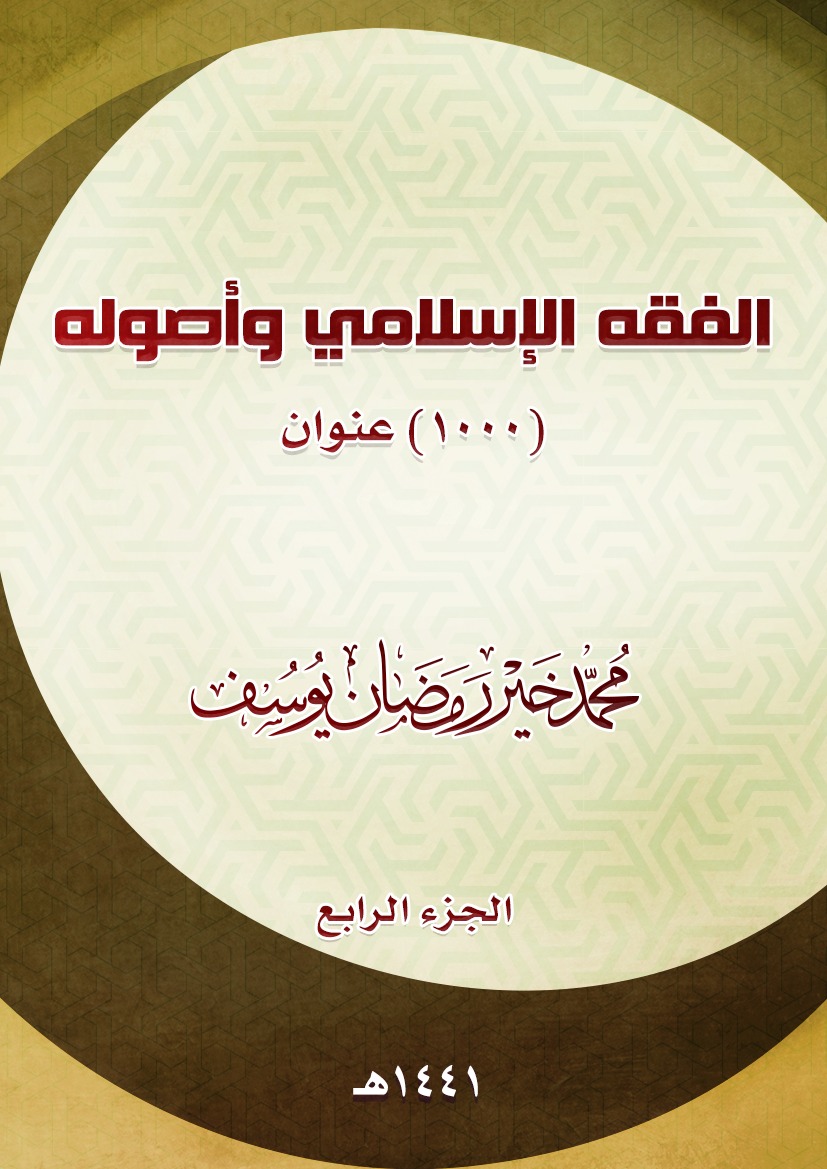 الفقه الإسلامي وأصوله(1000) عنوانمحمد خير رمضان يوسفالجزء الرابع1441 هـبسم الله الرحمن الرحيممقدمةالحمد لله العليم الحكيم، والصلاة والسلام على النبي الكريم، وعلى آله وأصحابه المكرمين، وبعد:فهذا هو الجزء الرابع من كتاب "الفقه الإسلامي وأصوله"، وهو مثل الأجزاء السابقة: مسرد بما صدر من كتب جديدة في فقه الإسلام وأصوله. وفيه إصدارات الأعوام (1438 – 1441 هـ)، وبينها رسائل جامعية نوقشت في تلك الأعوام. وقد بلغ مجموعها (1000) عنوان. ورتبت ترتيبًا موضوعيًّا.وهكذا ينبغي أن يصنف كل الإنتاج الفكري الذي يصدر في بلادنا ليستفيد منه الباحثون.أدعو الله تعالى أن ينفع به، ويجزل لي الأجر، إنه وهّاب كريم.محمد خير يوسفربيع الآخر 1441 هـالفقه الإسلاميالفقه الإسلامي (عام)الاختيارات الفقهية لصديق حسن خان.دراسته في جامعة الأزهر بالقاهرة، 1439 هـ،...بحوث علمية محكمة/ خالد عبدالله المطيري.- الكويت: دار الظاهرية، 1441 هـ، 2019م.وهي:الأثر المترتب على تكييف الإبراء من الدَّين في صحة الزكاة.التصرفات المشروعة على غلة الوقف المنقطع الآخر.أثر تمكن شبهة الاشتراك في القتل في نطاق الظروف المخففة على تجزؤ الاقتصاص في الفقه الإسلامي وقانون الجزاء الكويتي.الأثر المترتب على اشتراط الرسمية في الطلاق.انتفاع المساهمة من صافي الفائض التأميني وانعكاسه على القرض الحسن.تاريخ الفقه/ إعداد شركة إثراء المتون.- الرياض: إثراء المتون، 1441 هـ، 2019 م؟التيسيرات الفقهية في شرح الدرر البهية/ محمد بن علي بن حزام الفضلي البعداني.- إب، اليمن: مكتبة العلوم السلفية، 1440 هـ، 2019 م؟دعوى تجديد الفقه الإسلامي بين القبول والرفض/ حسام الدين خليل فرج.- بيروت :‏ ‏مكتبة حسن العصرية للطباعة والنشر، 1439 هـ، 2018 م، 224 ص.علم الفروق الفقهية: دراسة تأصيلية/ محمد بن أحمد الغزالي.-  عُمان: مكتبة الوراق، 1439 هـ، 2018 م، 256 ص. ويتقدمه بحث بعنوان: مبادئ علم المداخل الفقهية جمعًا ودراسة. ومع ذلك منظومة طلعة الشروق، ويليها شرحها رقي القلعة، للسابق.الفكر الفقهي في العراق في القرن الثالث الهجري/‏ باسل أكرم شهاب الناصري.- دمشق: مؤسسة الرسالة، 1440 هـ، 2019 م، 752 ص.في المسألة الإسلامية المعاصرة: اجتهادات فقهية/ طارق البشري.- القاهرة: دار البشير، 1438 هـ، 2017 م، 262 ص.قضايا فقهية معاصرة/ خير سليمان شواهين.- إربد: عالم الكتب الحديث، 1441 هـ، 20120 م.المدخل إلى الفقه الإسلامي/ إقبال عبدالعزيز المطوع، عبدالرقيب صالح الشامي.- القاهرة: دار الكتاب الحديث، 1439 هـ، 2018 م، 338 ص.مسائل فقهية معاصرة/ عبدالملك بن عبدالرحمن السعدي.- عمّان: دار النور المبين، 1439 هـ، 2018 م، 309 ص.يليه له: فتاوى معاصرة.مصادر البحث الفقهي مع نبذة مختصرة حول طريقة البحث/ عادل بن مبارك المطيرات.- الجديد النافع، الكويت]: مؤسسة الجديد النافع للنشر، 1440 هـ، 2019 م.المصطلحات الفقهية في مذاهب الفقه الإسلامي: المذاهب، الأئمة، الكتب، الفتاوى، الترجيح، أصول الفقه، فروع الفقه/ محمد أحمد شحاتة حسين.- الإسكندرية : دار الكتب والدراسات العربية، 1439 هـ، 2018 م، 1060 م.معالم التجديد الفقهي عند مصطفى الزرقا/ شعيب سعدون.- باتنة: جامعة باتنة، 1440 هـ، 2019 م (دكتوراه).مباحث فقهية تتعلق بعامة أبواب الفقه أو بعضهاالإبراء كسبب من أسباب انقضاء الالتزام: دراسة مقارنة بين القانون الوضعي والفقه الإسلامي/ نضال ممدوح الدروع.- المنصورة: جامعة المنصورة، 1440 هـ، 2019 م، 432 ص (دكتوراه).أثر القمرين في الأحكام الشرعية: دراسة فقهية مقارنة/ إشراق عبدالحليم أحمد.- الإسكندرية: جامعة الأزهر، 1437 - 1438 هـ، 2016 م (ماجستير).أثر ورود العقود المختلفة بعضها على بعض: دراسة فقهية/ محمد حميد طايع.- أسيوط: جامعة الأزهر، 1438 هـ، 2016 م (ماجستير).أحكام اجتماع العقود وتطبيقاتها المعاصرة: دراسة فقهية مقارنة/ علي صالح محمد أحمد.- أسيوط: جامعة الأزهر، 1438 هـ، 2017 م (دكتوراه).أحكام الأقليات المسلمة في التراث الفقهي الإسلامي/ جمع وترتيب ودراسة عبدالفتاح بن اليماني الزويتي.- بيروت: دار الكتب العلمية، 1441 هـ، 2020 م، 1112 ص (أصله رسالة دكتوراه).أحكام الالتزام في القانون المدني: دراسة مقارنة بالفقه الإسلامي/ صاحب عبيد الفتلاوي.- عمّان: دار الثقافة، 1441 هـ، 2020 م، 264 ص.الأحكام الفقهية للجالية المسلمة في بلاد الغرب/ حماد شحاد المحمد.- طنجة: سليكي أخوين، 1438 هـ، 2017 م، 240 ص.الأحكام المتعلقة بالتكرار في العبادات والمعاملات والجنايات: دراسة فقهية مقارنة/ نهى أحمد عبدالحميد.- القاهرة: جامعة الأزهر، 1439 هـ، 2017 م (دكتوراه).التصرفات الناشئة عن رد الفعل: دراسة فقهية أصولية تأصيلية/ عمر شاكر الكبيسي.- أبو ظبي: مكتبة ابن القيم الإسلامية، 1441 هـ، 2019 م (أصله رسالة دكتوراه).التعاقد على المشورة الاحترافية وآثارها في الفقه الإسلامي/ مصطفى محمد عزب موسى.- دمنهور: جامعة الأزهر، 1438 هـ، 2017 م (دكتوراه).التعدد في العبادات والمعاملات والحدود وأثره في اختلاف الأحكام الفقهية: دراسة فقهية مقارنة/ فتحي عبدالكريم حسن.- القاهرة: جامعة الأزهر، 1438 هـ، 2017 م (دكتوراه).التغيرات الطارئة في عقود التوثيقات وتطبيقاتها المعاصرة في الفقه الإسلامي/ أحمد عبدالجواد حسن.- قنا: جامعة الأزهر، 1439 هـ، 2018 م (دكتوراه).التوازي في العقود وتطبيقاته المعاصرة: دراسة فقهية مقارنة/ أحمد عرفة يوسف.- الإسكندرية: دار التعليم الجامعي، 1441 هـ، 2020 م (أصله رسالة دكتوراه).الشرط المخالف لمقتضى العقد في الفقه الإسلامي وتطبيقاته المعاصرة: دراسة فقهية مقارنة/ سالم بن عقيل الراشدي.- جدة: دار الأوراق، 1440 هـ، 2019 م.عقد الإباحة: دراسة مقارنة بين الفقه الإسلامي والقانون/ عمر لطفي الفراج.- عمّان: دار الثقافة، 1441 هـ، 2020 م، 208 ص.عقد الامتياز وأحكامه في الفقه الإسلامي: دراسة مقارنة بالقانون/ حسام الدين خليل محمد.- بيروت: مكتبة حسن العصرية، 1439 هـ، 2018 م، 384 ص.فقه الأقليات المسلمة: الضوابط والتطبيق/ أشرف فتحي الجندي.- القاهرة: مكتبة الآداب، 1439 هـ، 2018 م، 240 ص.المسائل الافتراضية وأثرها في نوازل غير العبادات وفقه الأسرة/ نهاد بن سفير لياكتش.- الرياض: المعهد العالي للقضاء، 1441 هـ، 2019 م (دكتوراه).المسائل التي لقبها الفقهاء وتطبيقاتها المعاصرة: دراسة فقهية مقارنة/ رضا أحمد حسين.- القاهرة: جامعة الأزهر، 1439 هـ، 2017 م (دكتوراه).مقاصد الشريعة وأثرها في الإفتاء: دراسة تطبيقية على قضايا فقه الأقليات/ محمد علي حَلَس.- طنطا: جامعة طنطا، 1440 هـ، 2019 م (ماجستير).منة الوهاب في نصرة الشهاب: في الفرق بين النية المخصِّصة والنية المؤكِّدة/ لأبي حفص عمر بن عبدالله الفاسي (ت 1188 هـ)؛ تحقيق رشيد الحمداوي.- بيروت: دار المقتبس، 1441 هـ، 2019 م.الموانع الطارئة لنفاذ العقود المدنية الحديثة في الفقة الإسلامي والقانون المدني/ بهاء الدين السيد محمد.- دمنهور.- جامعة الأزهر، 1439 هـ، 2018 م (ماجستير).نذير العباد من خطر الخلط بين الفقه والاعتقاد/ عادل الشعيبي.- القاهرة: دار الصالح، 1441 هـ، 2019 م.نظرية الإسقاط والإبراء في الفقه الإسلامي/ صايل أحمد أمارة.- عمّان: دار المبادرة، نحو 1440 هـ، نحو 2018 م؟ (أصله رسالة ماجستير – جامعة النجاح الوطنية، 1421 هـ).النيابة الشرعية بين الفقه الإسلامي والقانون الجزائري: دراسة مقارنة ببعض القوانين العربية/ قديري محمد توفيق.- الجزائر: الماهر للطباعة، [1439 هـ، 2018 م]، 352 ص (أصله رسالة دكتوراه – جامعة محمد خيضر في بسكرة، 1439 هـ).موضوعات فقهية معينةإتلاف أوراق المصحف وإعادة تصنيعها: دراسة فقهية تطبيقية/ سعد بن عبدالله الشويرخ.نشر في مجلة العلوم الشرعية الصادرة عن جامعة الإمام بالرياض ع 46 (محرم 1439 هـ).‏أحكام الاستئذان في الفقه الإسلامي:‏ ‏دراسة مقارنة/ عباس الشيباني.- بيروت: دار القارئ، 1439 هـ، 2018 م، 453 ص.أحكام الإشاعة في الفقه الإسلامي/ أميمة بنت أيمن جعمور.- الشارقة: جامعة الشارقة، 1438 هـ، 2017 م، 202 ص (ماجستير).أحكام المواطنة في الفقه الإسلامي: دراسة فقهية مقارنة/ برديس فرج الصعيدي.- الإسكندرية: جامعة الأزهر، 1438 هـ، 2017 م (دكتوراه).أحكام وآداب التعزية/ دائرة الشؤون الإسلامية.- الشارقة: الدائرة، 1440 هـ، 2019 م.الإعاقة العقلية: دراسة فقهية مقارنة/ مهاء بنت سالم السويداء.- بريدة: جامعة القصيم، 1439 هـ، 2017 م (دكتوراه).تبرع غير المسلمين في مصالح المسلمين: التأصيل الشرعي/ عز الدين بن زغيبة.- دبي: دائرة الشؤون الإسلامية، 1440 هـ؟، 2018 م، 88 ص.التحفة البكرية في أحكام الاستحمام الكلية والجزئية/ داود بن عمر الأنطاكي (ت 1008 هـ)؛ تحقيق محمد ياسر بن محمد جميل زكور.- بيروت: دار الكتب العلمية، 1439 هـ، 2018 م، 208 ص.(طب وفقه)تطبيقات معاصرة لفقه الصون في الإسلام/ ولاء مصطفى الريس.- القاهرة: جامعة الأزهر، 1439 هـ، 2018 م (ماجستير).الخوف وآثاره الفقهية في العبادات والأحوال الشخصية: دراسة فقهية مقارنة/ سميرة عبدالستار محمد علي.- القاهرة: جامعة الأزهر، 1439 هـ، 2017 م (دكتوراه).دراسة فقهية للعادات والتقاليد المخالفة للشريعة الإسلامية/ شيماء ربيع سيد محمد.- القاهرة: جامعة الأزهر، 1439 هـ، 2017 م (دكتوراه).الزيارة وأحكامها في الفقه الإسلامي: دراسة فقهية/ خديجة حمدي الرخ.- القاهرة: جامعة الأزهر، 1438 هـ، 2017 م (ماجستير).السباب وما يترتب عليها من حساب في ظلّ أحكام الشريعة الإسلامية: دراسة فقهية مقارنة/ منى عبدالغني السمّان.- الإسكندرية: جامعة الأزهر، 1438 هـ، 2017 م (دكتوراه).سعادة أهل الإسلام بالمصافحة عقب الصلاة والسلام/ حسن بن عمّار الشرنبلالي (ت 1069 هـ)؛ تحقيق بلال فيصل البحر.- القاهرة: دار الصالح، 1438 هـ، 2017 م، 140ص.(مصافحة المسلمِ المسلمَ عقب الصلوات، وعند كل لقاء)فقه الآداب: آداب المسلم مع الله تعالى والنفس والناس والحياة/ يوسف القرضاوي.- القاهرة: دار المقاصد، 1441 هـ، 2019 م، 912 ص.فقه الآداب الشرعية عند الحنابلة: دراسة تأصيلية تطبيقية/ مهنا بن خالد الضالع.- الرياض: جامعة الملك سعود، 1440 هـ، 2019 م (ماجستير).فقه الستر بين الجائز والممنوع/ الشيماء عبدالرحمن البسيوني.- القاهرة: جامعة الأزهر، 1439 هـ، 2017 م (ماجستير).مسألة التسمية/ محمد بن طاهر بن القيسراني المقدسي (ت 507 هـ)؛ تحقيق هشام بن الغالي الغماري.- ؟: دار إحياء للنشر والتوزيع، 1441 هـ، 2019 م.المقاطعة الاقتصادية في ضوء الفقه الإسلامي: دراسة فقهية/ منى عبدالفتاح العطار.- القاهرة: جامعة الأزهر، 1439 هـ، 2018 م (دكتوراه).النور والضياء في أحكام بعض الأسماء/ أحمد رضا خان البريلوي (ت 1340 هـ)؛ تعريب وتحقيق أزهار أحمد الأمجدي.- عمّان: دار النور المبين، 1438 هـ، 2017 م، 113ص.يليه له: إسماع الأربعين في شفاعة سيد المحبوبين، المعروف بـ (الأربعون الرضوية).فقه المرأة المسلمة(الموضوعات المتخصصة في مكانها)إسهامات المرأة المغربية الأندلسية في التراث الفقهي: معالم وتحديات/ مراد شبوب.- إربد: عالم الكتب الحديث، 1441 هـ، 2019 م.تسوية المرأة بالرحل: اختصاصات المرأة الفقهية وأثرها فيما يناط بها من الأعمال العامة/ لطف الله بن عبدالعظيم خوجة.- مكة المكرمة: دار سلف، 1441 هـ، 2019 م.الجهود الدولية في مواجهة العنف ضد المرأة: دراسة مقارنة بين القانون الدولي والشريعة الإسلامية/ نجاة علي عقيل.- الإسكندرية: المكتب الجامعي الحديث، 1439 هـ، 2018 م، 612 ص.الدرّ المنثور في تحريم التبرج والسفور/ محمد بن عواد العنزي.- [القاهرة]: مكتبة دار الحجاز، 1440 هـ، 2019 م.العرف وتطبيقاته المعاصرة في المستجدات الفقهية الخاصة بالمرأة/ نورا دويم الموزيري.- المنيا: جامعة المنيا، 1440 هـ، 2019 م، 427 ص (ماجستير).عمل المرأة في المشاغل النسائية من منظور شرعي/ جوزاء بنت بادي العصيمي.بحث محكم نشر في مجلة العلوم الشرعية واللغة العربية الصادرة عن جامعة الأميرة نورة بنت عبدالرحمن بالرياض ع 1 (ربيع الآخر 1438 هـ) ص 299 – 343.المستجدات الفقهية المتعلقة بالمرأة في باب العبادات/ عبدالحميد ظفر الحسن.- دبي: جمعية دار البر، 1441 هـ، 2019 م.نماذج من ترجيحات شيخ الإسلام ابن تيمية رحمه الله تعالى المتعلقة بأحكام النساء في أبواب المعاملات من خلال مجموع فتاواه/ عائشة ظفر الحسن أحمد.- الكويت: مركز المخطوطات والتراث والوثائق، 1440 هـ، 2019 م، 98 ص.أصول الفقه الكتب القديمة (حتى وفيات 1340 هـ)أصول الشاشي/ نظام الدين أحمد بن محمد الشاشي الحنفي (ت 344 هـ)؛ اعتنى به أحمد محمود العتموني.- القاهرة: دار الإيمان والمعرفة، 1438 هـ، 2017 م، 416 ص.ومعه: عمدة الحواشي على أصول الشاشي/ محمد فيض الحسن الكنكوهي.أصول الفتيا في الفقه على مذهب مالك بن أنس والرواة الجِلَّة من أصحابه رحمهم الله/ لأبي عبد الله محمد بن الحارث الخشني الأسدي (ت بعد 366 هـ)؛ تحقيق محمد العلَمي.- الرباط: الرابطة المحمدية للعلماء، 1440 هـ، 2019 م.إفاضة الأنوار على أصول المنار/ علاء الدين محمد بن علي الحصكفي (ت 1088 هـ)؛ حققه أبو بكر محمد العيش.- الرباط: دار القلم، 1440 هـ، 2019 م.إنارة الأفهام بسماع ما قيل في دلالة العام/ أحمد بن مبارك السجلماسي (ت 1155 هـ)/ ابتسام القيسي بنت صبحي.- القاهرة: جامعة الأزهر، 1439 هـ، 2017 م (ماجستير).الأنوار الهادية لذوي العقول إلى معرفة مقاصد الكافل بنيل السؤل في علم الأصول/ يحيى حابس الصعدي الزيدي (ت 1061 هـ).دراسته وتحقيقه في جامعة الأزهر بالقاهرة، 1438 هـ، ...البحر المحيط، في أصول الفقه/ محمد بن عبدالله بن بهادر الزركشي (ت 794 هـ).دراسته وتحقيقه في جامعة الملك سعود بالرياض، 1440 هـ، ...البدر الطالع في حلّ ألفاظ جمع الجوامع/ شمس الدين محمد بن محمد الشربيني الخطيب (ت 977 هـ).دراسته وتحقيقه في جامعة الأزهر بالقاهرة، 1438 هـ، ...بيان الوصول في شرح الأصول (شرح أصول البزدوي)/ قوام الدين محمد بن محمد السنجاري الكاكي الحنفي (ت 749 هـ).دراسته وتحقيقه في جامعة الأزهر بالقاهرة، 1439 هـ، ...تحفة الطالب بنظم أصول ابن الحاجب/ جلال الدين عبدالرحمن ابن سراج الدين عمر بن رسلان البلقيني (ت 824 هـ).- المدينة المنورة: دار الإمام مسلم؛ عمّان: الدار الأثرية، 1441 هـ، 2019 م.يليها شرحها المسمى بإرشاد الراغب، ويتضمن بيان اختيارات السراج البلقيني الأصولية/ صنعة مشهور بن حسن آل سلمان.تحقيق الكلمات في الأصول الفقهيات: مختصر الورقات مع الحواشي المهمات/ لأبي الحسن محمد بن محمد البكري الصدّيقي (ت 952 هـ)؛ تحقيق إبراهيم فتحي المحلاوي.- مصر: أصول للنشر، 1441 هـ، 2019 م.تخريج الفروع على الأصول/ شهاب الدين محمود بن أحمد الزنجاني الشافعي (ت 656 هـ)؛ تعليق وتدقيق محمد عبدالرحمن الشاغول.- القاهرة: المكتبة الأزهرية للتراث، 1439 هـ، 2018 م، 252 ص. تقريب الوصول إلى علم الأصول/ لأبي القاسم محمد بن أحمد بن جزي الكلبي (ت 741 هـ)؛ تحقيق أحمد رامي مروان الشويلة.- عمّان: دار النور المبين، 1440 هـ، 2019 م، 238ص.التكميل شرح أصول البزدوي/عمر بن عبد المحسن اللخمي الأرزنجاني (ق 7 هـ).دراسته وتحقيقه في جامعة الأزهر بالقاهرة، 1438 هـ، ...التمهيد في تخريج الفروع على الأصول/ جمال الدين عبدالرحيم بن الحسن الإسنوي (ت 772 هـ)؛ تحقيق محمد حسن إسماعيل.- بيروت: دار الكتب العلمية، 1441 هـ، 2019 م، 672 ص.تنقيح تقريب الوصول إلى علم الأصول/ لأبي محمد لطف الله الأرضرومي، المعروف بكوكسي كور (ت 1202 هـ)؛ تقديم وضبط لحسن بن علي الرحالي، مصطفى عكلي التمركوتي.- الرباط: الرابطة المحمدية للعلماء، 1440 هـ، 2019 م، 180 ص.تنقيح الفصول في علم الأصول/ شهاب الدين أحمد بن إدريس القَرافي (ت 684 هـ)؛ تحقيق سعد بن عدنان الخضَاري.- الكويت: أسفار لنشر نفيس الكتب والرسائل العلمية، 1440هـ. وبتحقيق أحمد عبدالكريم نجيب.- الدار البيضاء: دار المذهب، 1441 هـ، 2019 م.تيسير التحرير: شرح على كتاب التحرير في أصول الفقه الجامع بين اصطلاحي الحنفية والشافعية لكمال الدين بن الهمام الإسكندري/ شرح محمد أمين بن محمود، المعروف بأمير بادشاه الحنفي (ت 972 هـ)؛ حققه محمد بخيت المطيعي.- القاهرة: المكتبة الأزهرية للتراث، 1438 هـ، 2017 م، 4 جـ في 2 مج. جمع الجوامع في أصول الفقه/ تاج الدين عبدالوهاب بن علي السبكي (ت 771 هـ)؛ علق عليه عبدالمنعم خليل إبراهيم.- بيروت: دار الكتب العلمية، 1440 هـ، 2019 م، 144ص.حاشية ابن عبد الحق السنباطي على شرح المحلي على الورقات/ شهاب الدين أحمد بن عبدالحق السنباطي الشافعي (ت 999 هـ).دراسته وتحقيقه في جامعة الأزهر بأسيوط، 1439 هـ، ...حاشية الإزميري (محمد بن ولي بن رسول، ت 1165 هـ) على مرآة الأصول شرح مرقاة الوصول للعلامة منلا خسرو (ت 885 هـ).دراسته وتحقيقه في جامعة الأزهر بأسيوط، 1438 هـ، ...(أصول فقه) حاشية عبادة العدوي على شرح المحلي على الورقات لإمام الحرمين.دراسته وتحقيقه في جامعة الأزهر بالقاهرة، 1440 هـ، ...محمد بن عبادة بن بري العدوي المالكي (ت 1193 هـ).حاشية على التلويح/ شمس الدين أحمد بن سليمان بن كمال باشا (ت 940 هـ)؛ تحقيق حسن بن حنش الزهراني.- مكة المكرمة: جامعة أم القرى، 1441 هـ، 2019 م (دكتوراه).حاشية مدارج الوصول إلى مرآة الأصول/ فيض الله بن رجب الأنقروي (ت 1162 هـ).دراسته وتحقيقه في جامعة الأزهر بأسيوط، 1439 هـ، ...(أصول فقه) الرسالة الرافعة للنقاب عن الفرق بين العلل والأسباب/ محمد صادق بن محمد سليم العطار الشافعي (ت نحو 1324 هـ)؛ تحقيق أشرف بن محمود بن عقلة بني كنانة.نشرت في مجلة الجامعة الإسلامية للعلوم الشرعية (المدينة المنورة) ملحق ع 183 جـ1 (1439 هـ) ص 465 – 560.ثم صدرت في كتاب عن معهد المخطوطات وإحياء التراث الإسلامي التابع لجامعة أم القرى، 1441 هـ، 2020 م.زبدة الوصول إلى عمدة الأصول/ يوسف بن حسين الرومي الكرماستي الحنفي (ت 906 هـ)؛ ضبط  نصه وعلق عليه مصطفى محمود الأزهري، محمد حسين الدمياطي.- الرياض: دار ابن القيم؛ القاهرة: دار ابن عفان، 1439 هـ، 2018 م، 496 ص.سلَّم الوصول إلى الضروري من الأصول (نظم الورقات في أصول الفقه)/ محمد بن عبدالرحمن الديسي (ت 1339 هـ)؛ جمع وإعداد وتحقيق محمد شايب شريف.- بيروت: دار ابن حزم، 1440 هـ، 2019 م، 105 ص.يليه شرحه المسمى النصح المبذول لقرّاء سلَّم الوصول/ للمؤلف نفسه.سمت الوصول إلى علم الأصول/ حسن الآقحصاري (ت 1025 هـ)؛ ضبط علاء عبدالحميد.- القاهرة: دار الإحسان، 1440 هـ؟، 2019 م.شرح تنقيح الأصول/ عبد الله بن محمد النيسابورى، المعروف بالنقره كار (ت 776 هـ).دراسته وتحقيقه في جامعة الأزهر بالقاهرة، 1439 هـ، ...الشرح الصغير لابن قاسم العبادي [ت 992 هـ] على متن الورقات وشرحها للجلال المحلي/ تحقيق بهاء جعفر الغريب.- طنطا: جامعة الأزهر، 1438 هـ، 2017 م (ماجستير)شرح طرفة الطلاب في نظم قسمي الخطاب/ محمد بن محمد بن حسن الأهدل (ت 1315 هـ)؛ تحقيق أحمد عمر الأهدل.- الكويت: دار الظاهرية، 1441 هـ، 2019 م.(من المباحث الأصولية، خطاب التكليف وخطاب الوضع وأقسامهما) شرح مختصر أصول الفقه/ تقي الدين أبو بكر بن زيد الجراعي المقدسي الحنبلي (ت 883 هـ)؛ تحقيق عبد العزيز محمد القايدي، محمد بن عوض روّاس، عبد الرحمن علي الحطاب.- الكويت: لطائف لنشر الكتب والرسائل العلمية، 1440 هـ، 2019 م، 3 مج.شرح مختصر التبّاني على المنار في أصول الفقه.دراسته وتحقيقه في جامعة الأزهر بطنطا، 1438 هـ، ...كما ورد بعنوان: شرح العلامة جلال الدين بن أحمد بن يوسف الثيري التَّبَّاني (ت 793 هـ) على المنار للإمام النسفي (ت 710 هـ).شرح مختصر المنار في أصول الفقه/ طه بن أحمد الكوراني (ت 1330 هـ)؛ تحقيق شعبان محمد إسماعيل.- ط3.- القاهرة: دار السلام، 1438 هـ، 2017 م، 120 ص.شرح مختصر منتهى السؤل والأمل لابن الحاجب/ عبد القادر بن بهاء الدين، المعروف بابن عبدالهادي العمري الدمشقي الشافعي (ت 1100 هـ).دراسته وتحقيقه في جامعة الأزهر بالقاهرة، 1439 هـ، ...(أخذت اسمه من "خلاصة الأثر")شرح ملتقى الأبحر/ عبد الرحيم بن أبي بكر المرعشي (ت 1068 هـ).دراسته وتحقيقه في جامعة الأزهر بأسيوط، 1439 هـ، ...شرح المنار في أصول الفقه/ عبد الله بن محمد النيسابورى، المعروف بالنقره كار (ت 776هـ).دراسته وتحقيقه في جامعة الأزهر بالقاهرة، 1439 هـ، ...(منار الأنوار لأبي البركات النسفي، ت 710 هـ)شرح منهاج الوصول إلى علم الأصول/ عز الدين يوسف بن الحسن الحلواني التبريزي (ت 802 هـ).دراسته وتحقيقه في جامعة الأزهر بالقاهرة، 1439 هـ،...و"منهاج الوصول" للبيضاوي.الصادع في الرد على من قال بالقياس والرأي والتقليد والاستحسان والتعليل/ محمد بن علي بن حزم الظاهري (ت 456 هـ)؛ تحقيق مشهور بن حسن آل سلمان.- المدينة المنورة: دار الإمام مسلم؛ عمّان: الدار الأثرية، 1441 هـ، 2019 م.وبذيله: تعقبات عيسى بن سهل الجياني (ت 486 هـ) في كتابه "التنبيه على شذوذ ابن حزم".تنكيتات الإمام محمد بن أحمد الذهبي (ت 748 هـ) في "ملخص تلخيص ابن عربي لإبطال الرأي والقياس لابن حزم".الصبح الصادق شرح المنار/ نظام الدين بن قطب الدين السهالوي (ت 1161 هـ).دراسته وتحقيقه في جامعة الأزهر بأسيوط، 1438 هـ، ...ضوابط الأصول/ محمد إبراهيم بن محمد باقر الموسوي القزويني، المعروف بصاحب الضوابط (ت 1262 هـ)؛ تحقيق مهدي الرجائي.- العراق: العتبة الحسينية، 1439 هـ، 2018 م، 6مج.العقد الجامع في شرح الدرر اللوامع/ لأبي البركات بدر الدين محمد بن محمد الغزي العامري (ت 984 هـ).دراسته وتحقيقه في جامعة الأزهر بالقاهرة، 1439 هـ، ...غاية الوصول إلى شرح لبّ الأصول/ زين الدين زكريا بن محمد الأنصاري (ت 926 هـ)؛ تحقيق حسام الدين عبدالله سليمان.- عمّان: دار الفتح، 1441 هـ، 2019 م.قطعة من كتاب الأوسط في أصول الفقه/ لأبي الفتح أحمد بن علي بن برهان البغدادي الشافعي (ت 518 هـ)؛ اعتنى به ونظر فيه عدنان بن فهد العبيات.- الكويت: أسفار لنشر نفيس الكتب والرسائل العلمية، 1441 هـ، 2019 م.(لعله الجزء الثاني من الكتاب المذكور)كشف الأسرار عن أصول فخر الإسلام البزدوي/ علاء الدين عبد العزيز بن أحمد البخاري (ت 730 هـ)؛ وضع حواشيه عبدالله محمود محمد عمر.- بيروت: دار الكتب العلمية، 1440 هـ، 2019 م، 4 مج.لقطة العجلان: أصول فقه، حكمة، منطق، توحيد/ محمد بن عبدالله بن بهادر الزركشي (ت 794 هـ)؛ شرحه محمد جمال الدين القاسمي (ت 1332 هـ)؛ راجعه وصححه بشير عبدالله علي.- القاهرة: المكتبة الأزهرية للتراث، 1439 هـ، 2018 م، 184 ص.اللمع في أصول الفقه/ لأبي إسحاق إبراهيم بن علي الشيرازي (ت 476 هـ)؛ تحقيق محمود حسين أبو خلف.- القاهرة: المكتبة التوفيقية، 1439 هـ، 2018 م، 576 ص. اللمع: مقدمة في أصول الفقه على مذهب إمام دار الهجرة/ تاج الدين عمر بن علي الفاكهاني (ت 734 هـ)؛ تحقيق أحمد بن عبدالكريم نجيب.- [إستانبول]: مركز نجيبويه للمخطوطات وخدمة التراث، 1438 هـ، 2017 م، 80 ص.مبادئ الوصول إلى علم الأصول/ جمال الدين حسن بن يوسف بن المطهر الحلّي (ت 726 هـ)؛ ترجمة أمجد حسن شاه نقوي.- ليدن: بريل، 1438 هـ، 2017 م، 273 ص.باللغة العربية مع ترجمة إنجليزية متوازية على صفحات متقابلة. متن منظومة مراقي السعود لمبتغي الرقي والصعود (في أصول الفقه)/ عبدالله بن الحاج إبراهيم العلوي الشنقيطي (ت 1230 هـ).- بيروت: دار ابن حزم، 1440 هـ، 2019 م، 158ص.(نظم فيها كتاب جمع الجوامع لتاج الدين السبكي)متن الورقات في أصول الفقه/ لإمام الحرمين أبي المعالي عبدالملك بن عبدالله الجويني (ت 478 هـ).- ط6.- القاهرة: دار السلام، 1440 هـ، 2019 م، 64 ص.يليه: نظم الورقات في أصول الفقه/ محمد بن عبدالرحمن الديسي (ت 1339 هـ)مجامع الحقائق والقواعد وجوامع الروائق والفوائد، في علم الأصول، مع تعليقات وتقييدات/ محمد بن مصطفى الخادمي (ت 1176 هـ)؛ اعتنى به محمد ياسر شاهين.- عمّان: دار النور المبين، 1439 هـ، 2018 م، 248 ص.المحصول في علم الأصول/ لأبي المظفر محمد بن سعد الخُواري الشافعي (ق 6 هـ) اعتنى به ونظر فيه عدنان بن فهد العُبَيَّات.- الكويت: أسفار لنشر نفيس الكتب والرسائل العلمية، 1441 هـ، 2019 م.تعليقة على المستصفى لأبي حامد الغزالي على رسم الفقهاء.المختصر في الفقه/ عمر بن الحسين الخِرَقي (ت 324 هـ)؛ تحقيق محمد بن ناصر العجمي.- ط3.- دمشق: دار النوادر، 1440 هـ، 2019 م.مختصر متن المنار/ طاهر بن حسن بن حبيب الحلبي (ت 808 هـ)؛ دراسة وتحقيق وشرح إسماعيل عبد عباس الجميلي.- عمّان: دار النور المبين، 1440 هـ، 2019 م.(وهذا اختصره ابن حبيب، وله كتاب آخر علق فيه على المنار، صدر بتحقيق الجميلي نفسه عن المجمع الفقهي العراقي بعنوان: المقتبس المختار من نور المنار)مرقى الوصول إلى معنى الأصولي والأصول/ لأبي هادي محمد بن أحمد الجوهري (ت 1215 هـ)؛ تحقيق محمد عبدالقادر نصار.- القاهرة: دار الإحسان، 1440 هـ، 2019م.يليه: تقييدات على مسألة الأصولي/ عبدالله بن حجازي الشرقاوي (ت 1227 هـ).يليه: حلية ذوي الأفهام بتحقيق دلالة العام/ للجوهري.مسائل الخلاف في أصول الفقه/ للقاضي أبي عبدالله الحسين بن علي الصيمري الحنفي (ت 436 هـ)؛ تحقيق مقصد فكرت أوغلو كريموف.- الكويت: أسفار لنشر نفيس الكتب والرسائل العلمية، 1441 هـ، 2019 م.طبع بتمويل من وقف منصور يوسف الخليفي للخيرات.المغني في الأصول/ عمر بن محمد الخبازي (ت 691 هـ).دراسته وتحقيقه في جامعة الأزهر بالقاهرة، 1438 هـ، ...الملتقطات من حاشية الكمال ابن أبي شريف على شرح جمع الجوامع للمحلي في أصول الفقه/ عبدالوهاب بن أحمد الشعراني (ت 973 هـ)؛ تحقيق يوسف رضوان اللكود.- عمّان: دار الفتح، 1441 هـ، 2019 م.المنار في أصول الفقه/ لأبي البركات عبدالله بن أحمد النسفي (ت 710 هـ)؛ حققه وشجَّره طارق صيرفي.- إستانبول: دار الخير الإسلامية، 1441 هـ؟، 2019 م.منظومة أنوار العقول في معرفة الأصول/ نور الدين عبدالله بن حميد السالمي (ت 1332 هـ)؛ التدقيق النحوي والعروضي: عامر بن المرّ الصبحي.- ط3، مزيدة تنقيحًا.- بركاء، عُمان: مكتبة خزائن الآثار، 1440 هـ، 2019 م.(فقه الإباضية)ميزان الأصول في نتائج العقول في أصول الفقه/ لعلاء الدين شمس النظر أبي بكر محمد بن أحمد السمرقندي (ق 6 هـ)؛ تحقيق عبدالملك بن عبدالرحمن السعدي.- عمّان: دار النور المبين، 1439 هـ، 2018 م، 1146 ص.ميسَّر الوصول إلى لبّ الأصول/ عفيف الدين عبد الله بن حسن الكازروني الحنفي (ق 11هـ). دراسته وتحقيقه في جامعة الأزهر بالقاهرة، 1439 هـ، ...نهاية المأمول في شرح مبادئ الوصول/ محمد بن الحسن بن يوسف الحلّي (ت 771 هـ)؛ تحقيق حميد رمح الحلي.- بابل: العتبة الحسينية، 1439 هـ، 2018 م.(في أصول فقه الشيعة)همع الهوامع في شرح لمع اللوامع نظم جمع الجوامع/ نور الدين علي بن محمد الأشموني (ت 929 هـ).دراسته وتحقيقه في جامعة الأزهر بالقاهرة، 1439 هـ،...الكتب الحديثة (من وفيات 1341 هـ)(تشمل دراسات في الأصول)الآراء الأصولية لابن أبي جمرة المالكي من خلال كتابه "بهجة النفوس وتحليها"/ فارس بن حمد الركف.- بريدة: جامعة القصيم، 1439 هـ، 2018 م (ماجستير).الآراء الأصولية للإمام أبي علي بن خيران الشافعي (ت 320 هـ): دراسة تطبيقية مقارنة/ فاطمة أحمد الصابر.- القاهرة: جامعة الأزهر، 1439 هـ، 2017 م (ماجستير).الاجتهاد بتحقيق المناط وأثره في توجيه الفتاوى المعاصرة: دراسة نظرية تطبيقية/ سميرة الغالي.- دمشق: مؤسسة الرسالة، 1440 هـ، 2019 م (أصله رسالة دكتوراه).الاجتهاد والتقليد في الشريعة الإسلامية وعند أبي حنيفة النعمان رضي الله عنه/ عبدالقادر محمد القيسي.- بيروت: دار الكتب العلمية، 1441 هـ؟، 2019 م، 504 ص (أصله رسالة جامعية).الإجمال عند الأصوليين: دراسة تطبيقية على صحيح ابن خزيمة.دراسته في جامعة الأزهر بالمنصورة، 1439 هـ،...الأحكام الدائرة بين التعبد والتعليل في الفقه الإسلامي: دراسة فقهية تأصيلية تطبيقية/ حامد السيد المزين.- طنطا: جامعة الأزهر، 1438 هـ، 2016 م (دكتوراه).اختلاف الفقهاء:‏ ‏الأسباب والنتائج: دراسة علمية فقهية توثيقية لأسباب اختلاف الفقهاء مع بيان آراء المستشرقين وتفنيدها وما يترتب على ذلك من نتائج علمية تخدم واقع الأمة الإسلامية/‏ خضر أحمد شحرور.- دمشق: دار الدقاق، 1440 هـ، 2019 م، 540 ص.الاختلاف في العلة وأثره في الفقه الإسلامي/ عبدالغني ادعيكل.- القنيطرة، المغرب: جامعة ابن طفيل، 1440 هـ، 2018 م (دكتوراه).الإخلال بالنقل في مسائل أصول الفقه: الاجتهاد والتقليد والفتيا والتعارض والترجيح: دراسة استقرائية تحليلية/ محمد طارق علي الفوزان.- المدينة المنورة: الجامعة الإسلامية، 1441 هـ، 2019 م (دكتوراه).الاستثناء عند الأصوليين: دراسة تطبيقية على صحيح مسلم.درسه مجموعة من طلبة الدراسات العليا في جامعة الأزهر بالقاهرة، 1438 هـ،...أصول الفقه/ بلال الأنصاري.- القاهرة: المركز القومي للإصدارات القانونية، 1440 هـ، 2019 م، 151 ص.أصـول الفقـه الإسلامي/ سليمان محمد الجُروشي (ت 1435 هـ).- عمّان: أروقة للدراسات والنشر، 1441 هـ، 2019 م، 380 ص.أصول المذهب المالكي: المصلحة المرسلة ومراعاة الخلاف نموذجًا: ندوات المجلس العلمي المحلي بزاكورة.- زاكورة، المغرب: المجلس العلمي، 1440 هـ، 2019 م.الاستثناء الأصولي: دراسة وتطبيق على سنن الترمذي (ت 279 هـ).دراسته في جامعة الأزهر بطنطا، 1438 هـ، ...الإمام الحافظ شهاب الدين القسطلاني (ت 923 هـ) وآراؤه في أصول الفقه من خلال كتابه "إرشاد الساري لشرح صحيح البخاري"/ رحيق نجيب محمد مصطفى.- القاهرة: جامعة الأزهر، 1439 هـ، 2017 م (دكتوراه).الإنكار عند الأصوليين وعلاقته بالأدلة الشرعية/ هبة محمد خالد منصور.- الرياض: التراث الذهبي؛ الكويت: مكتبة الإمام الذهبي، 1440 هـ، 2019 م (أصله رسالة جامعية).التأويل وأثره في أصول الفقه/ غفران المزروع بنت هشام.- القاهرة: جامعة الأزهر، 1439 هـ، 2017 م (دكتوراه).التجديد الفقهي: الضوابط والضرورات/ عبدالملك بن عبدالرحمن السعدي.- عمّان: دار النور المبين، 1439 هـ، 2018 م.يليه له: الاجتهاد والفتوى: أركانهما وشروطهما ومجالاتهما.يليهما له: أثر الفتوى في وحدة الأمة.التجديد في البحث الأصولي: الشيخ المظفر والدكتور الزلمي أنموذجًا/ صبرية علي صالح.- دمشق: دار العصماء، 1440 هـ، 2019 م.تجديد المنهج في دراسة أصول الفقه/ نعمان جغيم.- عمّان: دار النفائس، 1440 هـ، 2019م.تحقيق المناط وأثره في الاجتهاد عند الإمام الشاطبي: دراسة أصولية تطبيقية/ بشرى أحمد  فكري.- الشارقة: جامعة الشارقة، 1439 هـ، 2018 م، 127 ص (ماجستير).تخريج الفروع على الأصول عند الإمام العمراني الشافعي (ت 558 هـ) في كتابه "البيان"/ خالد إسماعيل محمد.- القاهرة: جامعة عين شمس، 1440 هـ، 2019 م (دكتوراه).الترجيح الفقهي بين المصلحة العامة والمصلحة الخاصة عند التعارض: دراسة فقهية/ محمد عبدالمعز سيد.- أسيوط: جامعة الأزهر، 1438 هـ، 2016 م (دكتوراه).تسهيل الوصول إلى علم الأصول/ محمد عبدالله الجهني.- القاهرة: الوابل الصيب للدراسات والنشر، 1440 هـ، 2019 م، 270 ص.تسويغ الواقع في الاجتهاد الفقهي المعاصر: دراسة نقدية تطبيقية/ حسناء بوتوادي.- أغادير: جامعة ابن زهر، 1440 هـ، 2019 م (دكتوراه).تطور الفكر الأصولي عند المتكلمين: دراسة نظرية تأصيلية لحركة تدوين أصول الفقه عند المتكلمين/ أحمد إبراهيم الحسنات.- عمّان: دار النور المبين، 1438 هـ، 2017 م، 428ص.تطور المنهج الأصولي عند المالكية وأثره في الاختلاف الفقهي/ محمد إلياس المراكشي.- أبو ظبي، 1439 هـ، 2018 م، 987 ص.تعارض الدلالات في البرنامج الأصولي: بحث في قواعد الجمع والترجيح/ محمد الركراكي.- إربد: عالم الكتب الحديث، 1441 هـ، 2020 م.التعليل الفقهي عند القاضي عبدالوهاب البغدادي (ت 422 هـ) من خلال كتابه "الإشراف على نكت مسائل الخلاف"/ سعيد الشوية.- القاهرة: دار الكلمة، 1439 هـ، 2018 م، 243 ص.تعليلات وترجيحات ابن رشد الأصولية لاختلاف الفقهاء/ محمد فاضل السامرائي.- دمشق: دار العصماء، 1440 هـ، 2019 م.تفاوت ثبوت الخبر عند الأصوليين وأثره في اختلاف الفقهاء: دراسة أصولية تطبيقية مقارنة/ محمد حسن الأحمد.- عمّان: دار النفائس، 1441 هـ، 2020 م.تفصيل المجمل في متروك الظاهر وما لم يجرِ عليه العمل/ بلال فيصل البحر.- عمّان: دار النور المبين، 1438 هـ، 2017 م، 47 ص.التقييد الاحتياطي في الفقه الإسلامي: دراسة مقارنة بالقوانين الوضعية والنظام السعودي/ أريج بنت ربيع الريس.- الرياض: جامعة الملك سعود، 1440 هـ، 2019 م (دكتوراه).التمذهب: دراسة تأصيلية مقارنة للمسائل المتعلقة بالتمذهب/ عبدالفتاح بن صالح قديش اليافعي.- عمّان: دار النور المبين، 1438 هـ، 2017 م، 375 ص. الجامع البهيج لمفردات مقرر التخريج/ إعداد عبدالرحمن بن علي الحطاب.- مكة المكرمة: دار طيبة الخضراء، 1441 هـ، 2019 م.(تخريج الفروع على الأصول. ضم مفردات المادة المقررة على طلاب كليات الشريعة بجامعات بلاد الحرمين).جني الثمرات من نظم الورقات/ سعيد بن محمد الكملي.- الدار البيضاء: مركز التراث الثقافي المغربي؛ بيروت: دار ابن حزم، 1440 هـ، 2019 م، 252 ص.حال المستفتي وأثره على الفتوى/ المهدي محمد الحرازي.- المنامة: مكتبة نظام يعقوبي الخاصة؛ بيروت: دار البشائر الإسلامية، 1441 هـ، 2019 م (صناعة المفتي؛ 2).حصول المسرّات ببيان مهمات مسائل الورقات/ لبيب نجيب عبدالله، 1440 هـ، 2019 م، 92 ص.نشر في شبكة الألوكة بتاريخ 22/12/1440 ه.الحقيبة التعليمية لمتن جمع الجوامع: تشجيرات وتدريبات/ إعداد وعد بنت عبدالله الفهد، عامر بن محمد فداء بهجت.- مكة المكرمة: دار طيبة الخضراء؛ الرياض: الجمعية الفقهية السعودية، 1441 هـ، 2019 م، 4 مج.الحكم بالظاهر وتطبيقاته الفقهية/ محمد بن عقيل بن سيف.- الشارقة: جامعة الشارقة، 1439 هـ، 2018 م، 307 ص (دكتوراه).الخريطة الأصولية: جداول مهارية لفهم الأصول مع حذف الفضول على منهج الرسول صلى الله عليه وسلم/ أحمد بن مسفر العتيبي.- الرياض: دار الصميعي، 1441 هـ، 2019م.الخلاف الأصولي في طرق ودلالات الألفاظ على الأحكام وآثاره الفقهية/ شعبان خليفة عبدالخالق.- القاهرة: جامعة الأزهر، 1438 هـ، 2016 م (دكتوراه).دلالات الألفاظ في تفسير النصوص الشرعية وأثرها في الاستنباط/ عبدالملك بن عبدالرحمن السعدي.- عمّان: دار النور المبين، 1439 هـ، 2018 م، 210 ص.الدلالة الالتزامية عند الأصوليين وأثرها في الفروع/ سحر محمد العتباني.- القاهرة: جامعة الأزهر، 1438 هـ، 2016 م (دكتوراه).دلالة الخاص عند الأصوليين: دراسة أصولية تطبيقية من خلال موطأ الإمام مالك.دراسته في جامعة الأزهر بالقاهرة، 1439 هـ،...دلالة العام: دراسة أصولية تطبيقية على سنن أبي داود.دراسته في جامعة الأزهر بالقاهرة، 1439 هـ،...دلالة النص وأثرها في الفقه الإسلامي/ هدى هبا بنت كاسم.- القاهرة: جامعة الأزهر، 1438 هـ، 2016 م (دكتوراه).دوران العلة وأثره في الحكم الشرعي: دراسة أصولية تطبيقية/ نجلاء عابدين مسعود.- القاهرة: جامعة الأزهر، 1439 هـ، 2017 م (ماجستير).الرخص الشرعية: دراسة أصولية تطبيقية على سنن الترمذي.دراسته في جامعة الأزهر بالقاهرة، 1439 هـ،...الرخصة الشرعية: دراسة أصولية تطبيقية على كتاب الموطأ للإمام مالك بن أنس/ أسماء عبدالمعطي كامل.- القاهرة: جامعة الأزهر، 1438 هـ، 2017 م (ماجستير).الرد على شبهات المعاصرين: حول مبحث الدلالات من علم أصول الفقه/ هشام محمد فتحي مشالي.- القاهرة: دار البشير، 1439 هـ، 2018 م، 734 ص.
الروض الزاهر بتقريب روضة الناظر وجُنة المناظر لابن قدامة المقدسي/ اعتنى به تقريبًا وترتيبًا وشرحًا محمود بن محمد الكبش.- مكة المكرمة: دار طيبة الخضراء، 1441 هـ، 2019م.سبائك الذهب في أصول الفقه/ عبدالله محمد محمود عبدالله.- [الجيزة]: الدار العالمية للنشر، 1440 هـ، 2019 م، 149 ص. الشافعي واضع علم أصول الفقه/ مصطفى عبد الرازق (ت 1366 هـ)؛ تقديم محمد رجب البيومي.- [القاهرة]: دار القدس العربي، 1440 هـ، 2019 م، 180 ص.الشرط عند الأصوليين: دراسة تطبيقية على أحاديث الشرط من كتاب سنن ابن ماجه.دراسته في جامعة الأزهر بالقاهرة، 1439 هـ،...الصلة بين أصول الفقه وعلم الكلام في مسألتي التحسين والتقبيح وتعليل أفعال الله تعالى/ أحمد حلمي حرب.- عمّان: دار النور المبين، 1438 هـ، 2017 م، 386 ص.الضوء الباهر في حلّ ألفاظ روضة الناظر وجنة المناظر في أصول الفقه لابن قدامة المقدسي/ كاملة الكواري.- بيروت: دار ابن حزم، 1440 هـ، 2019 م، 1394 ص.ضوابط الإفتاء في وسائل الاتصال الحديثة/ عبدالله سعيد ويسي (كرتكي).- دمشق: دار العصماء، 1440 هـ، 2019 م.ضوابط تقييد المباح والإلزام به في قضايا الفقه المعاصرة: دراسة فقهية/ نادية أحمد البرل.- القاهرة: جامعة الأزهر، 1439 هـ، 2017 م (دكتوراه).ضوابط فقه تنزيل الأحكام عند المالكية من خلال كتب النوازل الفقهية: نوازل المهدي الوزاني نموذجًا/ العربي الرحالي.- مراكش: جامعة القاضي عياض، 1440 هـ، 2019 م (دكتوراه).العلاقة بين النص والعقل والواقع وأثرها في صياغة الحكم الشرعي/ صايل أحمد أمارة.- عمّان: دار المبادرة، نحو 1440 هـ، نحو 2018 م؟ علاقة علم أصول الفقه بعلم الكلام/ محمد علي الشتيوي.- ط2.- بيروت: مكتبة حسن العصرية، 1438 هـ، 2017 م، 768 ص.العلل المنصوصة في آيات الأحكام وآثارها الفقهية/ أسماء بنت محمد التركي.- الرياض: جامعة الملك سعود، 1440 هـ، 2019 م (ماجستير).علم أصول الفقه/ خالد راتب.- [القاهرة]: الدار العالمية للنشر، 1441 هـ، 2019 م؟علم أصول الفقه الميسَّر، المسمى لباب النقول في علم الأصول/ عبدالله بن محمد بن يحيى بن محمد (ت 1382 هـ)؛ تحقيق صلاح عبدالتواب سعداوي.- القاهرة: مكتبة المشارق، 1438 هـ، 2017 م، 263 ص.العلة والتعليل بين النحاة والفقهاء/ محمد بن حجر.- عمّان: مركز الكتاب الأكاديمي، 1440 هـ، 2019 م، 294 ص.غاية الإرشاد إلى شروط الاجتهاد/ سفيان بن محمد الراشدي (ت 1377 هـ)؛ تحقيق ودراسة سعيد بن يحيى بن سفيان الراشدي.- مسقط: مكتبة الاستقامة، 1441 هـ، 2019 م، 127ص.(وسبق طبعه عام 1437 هـ)فتاوى غير المتخصصين في وسائل الإعلام: الآثار والمعالجة من منظور الفقه الإسلامي/ محمد محمود حسن.- أسيوط.- جامعة الأزهر، 1438 هـ، 2016 م (دكتوراه).الفتوى والإفتاء: البناء والمنهجية/ شوقي إبراهيم علام.- القاهرة: دار أخبار اليوم، 1439 هـ، 2018 م، 224 ص.الفروق الأصولية وأثرها في الفروع الفقهية: دراسة استقرائية/ عبدالناصر أحمد المزين.- القاهرة.- جامعة الأزهر، 1438 هـ، 2016 م (دكتوراه).الفهرس الأصولي: فهرس تحليلي لخمسين مرجعًا من مراجع علم أصول الفقه/ مركز الفتح للبحوث والدراسات.- الإسكندرية: دار المعالي، 1440 هـ، 2019 م.القاضي أبو الفضل عياض بن موسى اليحصبي أصوليًّا (ت 544 هـ)/ نجلاء محمد الصغير.- القاهرة: جامعة الأزهر، 1439 هـ، 2018 م (دكتوراه).القاموس الموضوعي للمصطلحات الأصولية/ علي محمد بوسلمان الجبيلي.- بيروت: دار الولاء، 1439 هـ، 2018 م، 603 ص.(الشيعة)القطعي والظني في الثبوت والدلالة عند الأصوليين/ محمد معاذ مصطفى الخن.- دمشق: دار القلم، 1441 هـ، 2019 م؟قواعد الترجيح الفقهي وتطبيقاتها في النوازل المعاصرة/ إبراهيم عبد الجنابي.- الشارقة: جامعة الشارقة، 1439 هـ، 2018 م، 395 ص (دكتوراه).لقاح العقول من قضايا مفتاح الوصول/ إبراهيم أب بن حرمة عبدالجليل العلوي الشنقيطي.- الرباط: دار الأمان، 1440 هـ، 2019 م.(مفتاح الوصول إلى بناء الفروع على الأصول لأبي عبدالله محمد بن أحمد الإدريسي، المعروف بالشريف التلمساني، ت 771 هـ).المباحث الأصولية وتطبيقاتها عند الإمام تاج الدين الفكهاني/ سعود عبدالله الهاجري.- المنيا: جامعة المنيا، 1440 هـ، 2019 م، 225 ص (ماجستير).(هكذا على الرسالة، وهو تاج الدين عمر بن علي الفاكهاني، ت 734 هـ) المجتهَد فيه: مجالاته وضوابطه: دراسة أصولية تطبيقية/ أيمن بن مسعد مصطفى.- عمّان: دار زهران، 1440 هـ، 2019 م.المختصرات الأصولية الثلاثة/ محمد عبدالواحد الأزهري.- عمّان: دار النور المبين، 1440 هـ، 2019 م، 250 ص.وهي:البلغة المفيدة في اختصار "الحفيدة".الورقات المفيدة المسماة بالحفيدة.المعتصر من مختصر التحرير.المدخل إلى الفروق الأصولية والمصطلحات والتقاسيم/ محمد بن حسين الجيزاني.- الرياض؛ الدمام: دار ابن الجوزي، 1440 هـ، 2019 م، ١١٢ ص.المسائل الأصولية في فتاوى الشافعية خلال القرنين السابع والثامن الهجريين: جمعًا ودراسة/ آمال بنت إبراهيم التويجري.- بريدة: جامعة القصيم، 1439 هـ، 2018 م (ماجستير).المسائل الأصولية المتعلقة بالبلاغة العربية في كتب سعد الدين التفتازاني (ت 792 هـ): جمعًا ودراسة وتطبيقًا/ حسن بن سعيد الفيفي.- بيروت: دار الكتب العلمية، 1440 هـ، 2019 م، 360 ص (أصله رسالة جامعية).المستثنيات باجتهاد العلماء.رسائل علمية في أبواب فقهية من هذا الموضوع، نوقشت في جامعة الملك سعود بالرياض، 1437 – 1440 هـ، ...المستصفى ومختصراه "الضروري" و"لباب المحصول": دراسة مقارنة في المنهج والاختيارات/ مريم بنت سليمان المزيني.- بريدة: جامعة القصيم، 1439 هـ، 2018 م (ماجستير).المصالح والمفاسد وأثرهما في المستجدات الحديثة: دراسة أصولية تطبيقية/ صفية صالح أبو عسفة.- القاهرة: جامعة الأزهر، 1439 هـ، 2017 م (دكتوراه).المصنف الفريد في علم أصول الفقه في ثوبه الجديد/ عبدالحكيم مالك.- الدمام: مكتبة المتنبي، 1441 هـ؟، 2019 م.المفتي في الفقه الإسلامي بين المرجعية التاريخية والممارسات المعاصرة/ أبو بكر علي أحمد.- أسيوط: جامعة أسيوط، 1440 هـ، 2019 م، 213 ص (ماجستير).مفهوم الشرط عند الأصوليين: دراسة أصولية تطبيقية على السنن الكبرى للنسائي.دراسته في جامعة الأزهر بالقاهرة، 1439 هـ،...مفهوم العدد عند الأصوليين: دراسة أصولية تطبيقية على آيات الأحكام في القرآن الكريم/ حكمت علي حامد.- القاهرة: جامعة الأزهر، 1438 هـ، 2016 م (ماجستير).مفهوم العدد عند الأصوليين: دراسة أصولية تطبيقية على سنن الترمذي.دراسته في جامعة الأزهر بالقاهرة، 1439 هـ،...مفهوم الغاية عند الأصوليين: دراسة أصولية تطبيقية على سنن النسائي.دراسته في جامعة الأزهر بالقاهرة، 1439 هـ،...مقاصد أصول الفقه ومبانيه/ أحمد حلمي حرب.- عمّان: دار النور المبين، 1438 هـ، 2017 م، 430 ص.المقالات الغُريّة في تحقيق المباحث الأصولية/ محمد صادق التبريزي (ت 1351 هـ)؛ تحقيق باسم محمد الساعدي.- النجف: مركز المرتضى لإحياء التراث، 1437 – 1438 هـ، 2016 م، 690 ص.المقومات التأصيلية لإصدار الفتوى/ عبدالله محمد محمود عبدالله.- [الجيزة]: الدار العالمية للنشر، 1440 هـ، 2019 م، 19، 135 ص.الملاذ في المعاد في تتميم السداد في أحكام التقليد والاجتهاد/‏‏ أحمد بن صالح آل طعان البحراني (ت 1315 هـ)؛ تحقيق حسين منصور الشيخ.- بيروت: دار روافد، 1440 هـ، 2019 م، 164 ص.(فقه الشيعة)المناهج الأصولية في استنباط الأحكام وتطبيقاتها في الفقه الإسلامي والتشريعات القانونية/ عبدالله محمد البدرانة.- إربد: عالم الكتاب الحديث، 1438 هـ، 2017 م، 148ص.(سبق طبعه عام 1435 هـ)منهج استنباط أحكام النوازل الفقهية المعاصرة: دراسة تأصيلية تطبيقية/ مسفر بن علي القحطاني.- بيروت: دار ابن حزم، 1440 هـ، 2019 م، 794 ص.المنهج الأصولي عند الشيخ الألباني: دراسة أصولية مقارنة/ إبراهيم وفيق شعلان.- المنصورة: دار اللؤلؤة، 1440 هـ، 2019 م (أصله رسالة ماجستير).منهج النقد الفقهي عند الإمام المازري:‏ ‏دراسة في الوسائل والمقاصد/ عبدالحميد عشاق.- ط2.- أبو ظبي: الموطأ للنشر، 1438 هـ، 2017 م، 274 ص.منهجية الاستنباط الفقهي ومراحلها عند الإمامية/‏ ‏علي غانم الشويلي.- بيروت: دار القارئ، 1440 هـ، 2019 م، 332 ص.الموازنات الشرعية بين فقه النص وفقه الواقع/ أبو بكر محمد الطرابيلي.- القاهرة: دار الفكر العربي، 1440 هـ، 2019 م، 276 ص.الموازنة بين المصالح والمفاسد عند الأصوليين وأثرها في الفروع الفقهية/ سماح محمد درويش.- المنصورة: جامعة الأزهر، 1439 هـ، 2018 م (ماجستير).الموافقات في شرح الورقات في أصول الفقه/ أحسن لحساسنة.- ط2.- القاهرة: دار السلام، 1438 هـ، 2017 م، 224 ص.الموسوعة الأصولية/ إدارة البحوث والموسوعات الإسلامية بوزارة الأوقاف.- الكويت: الوزارة، 1440 هـ، 2019 م.الجزء الأول: آحاد – اجتهاد.نحو فهم منهجي لإدارة الخلاف الفقهي/ إعداد شوقي إبراهيم علام.- القاهرة: دار الإفتاء المصرية، 1439 هـ، 2018 م، 149 ص.نزهة الثقلين في رياض الحرمين/ عبدالرحمن الأخضري بن محمد الغدامسي (ت 1354 هـ)؛ تحقيق عبدالسلام الأمين الماعزي.- طرابلس الغرب: رابطة علماء ليبيا، مركز البحوث والدراسات، 1438 هـ، 2017 م. (أصله رسالة ماجستير – الجامعة الأسمرية).الواضح في أصول الفقه للمبتدئين مع أسئلة للمناقشة وتمرينات/ محمد سليمان الأشقر.- ط11.- القاهرة: دار السلام، 1439 هـ، 2018 م، 312 ص.الوسطية الشرعية ودورها في الترجيح الفقهي:‏ ‏دراسة فقهية تطبيقية مقارنة/ حسام الدين خليل فرج.- بيروت:  ‏مكتبة حسن العصرية للطباعة والنشر، 1439 هـ، 2018 م، 160ص.الأدلة الشرعية وما يلحق بها (مصادر التشريع، النصوص الشرعية، العامة، والمتفق عليها، وبعض الفرعية)أثر التعارض بين قول النبي صلى الله عليه وسلم وفعله في اختلاف الفقهاء/ الحسن بن علي بوكوم.- دمشق: مؤسسة الرسالة، 1440 هـ، 2019 م.أثر السنة النبوية في التقعيد الفقهي: دراسة تطبيقية من خلال كتاب الأشباه والنظائر لابن نجيم/ فهيد حمد ملحم.- المنيا: جامعة المنيا، 1440 هـ، 2019 م (ماجستير).الاجتهاد ومقاصده في الفكر الاسلامي: النشأة والامتداد/ عبدالسلام الرفعي.- الدار البيضاء: الناشر الأطلسي، 1439 هـ، 2018 م، 166 ص.اختلاف الأصوليين في أحكام السنة النبوية سنداً ومتناً وأثره في الفقه الإسلامي/ أبو بكر عبدالرحمن كمالي.- الشارقة: جامعة الشارقة، 1439 هـ، 2018 م، 178 ص (ماجستير).الاختلاف حول الإجماع وحجته بين السنة والشيعة: دراسة تطبيقية مقارنة/ أسماء علي الهجين.- المنوفية: جامعة المنوفية، 1440 هـ، 2018 م، 286 ص (ماجستير).أدلة الأحكام/ خالد بن عبدالله المالك.- [المدينة المنورة: توزيع دار النصيحة]، 1440 هـ، 2019 م.الاستحسان وتطبيقاته الفقهية عند الحنفية في كتاب "الهداية" للإمام المرغيناني (ت 593 هـ)/ محمد تيسير عبدالعال.- بيروت: دار المقتبس، 1440 هـ، 2019 م، 504 ص.التخصيص عند الأصوليين في القرآن الكريم والسنة/ يوشَع صادق.- القاهرة: دار الفكر العربي، 1440 هـ، 2019 م، 323 ص. التصرفات النبوية السياسية: دراسة أصولية لتصرفات الرسول صلى الله عليه وسلم بالإمامة/ سعد الدين العثماني.- بيروت: الشبكة العربية للأبحاث والنشر، 1438 هـ، 2017 م، 464 ص.تقريرات النبي صلى الله عليه وسلم وأثرها في استنباط الأحكام: دراسة أصولية تطبيقية على الجامع الصحيح للإمام البخاري.دراسته في جامعة الأزهر بطنطا، 1439 هــ...حقيقة كلام رب العالمين بين علماء أصول الفقه وأصول الدين/ عبدالرحمن بن عبدالعزيز السديس.- المدينة المنورة: دار المأثور، 1438 هـ، 2017 م، 206 ص.دلالة تقرير النبي صلى الله عليه وسلم لاختلاف اجتهاد الصحابة رضي الله عنهم وأثرها في اختلاف الفقهاء/ محمود إبراهيم عبد الرزاق الهيتي.- بيروت: دار الكتب العلمية، 1439 هـ، 2018 م، 160 ص.العرف والشريعة: بحث في العرف أصلًا من أصول التشريع إلى حدود القرن الثامن الهجري، الرابع عشر الميلادي/ سامي الرياحي.- الرباط: مؤمنون بلا حدود للدراسات والأبحاث، 1441 هـ، 2019 م، 630 ص.غاية البيان في القياس على مذهب النعمان/ محمد أمين عثمان النواوي .- القاهرة : شركة الوابل الصيب للإنتاج والنشر، 1440 ه، 2019 م، 176 ص.القرائن الدالة على الإباحة من أقوال النبي صلى الله عليه وسلم وتطبيقاتها/ ياسر عجيل النشمي.- الكويت: دار الضياء، 1438 هـ، 2018 م، 68 ص.قياس الشَّبَه عند الأصوليين/ محمود عبدالرحمن عبدالمنعم.- ط2، مزيدة منقحة.- القاهرة: دار اليسر، 1440 هـ، 2019 م.قياس العكس عند الأصوليين/ يحيى عبدالله السعدي.بحث طويل محكم، نشر في مجلة جامعة الطائف للعلوم الإنسانية ع 19 (محرم 1441 هـ) ص 157 – 208.القياس الفاسد وأثره في الأحكام الفقهية/ مراد جاه بن باقي.- عمّان: دار النور المبين، 1440 هـ، 2019 م، 2 جـ (960 ص). (أصله رسالة ماجستير).كشف القناع عن عور الإجماع/ محمد بن عبد النبي الأخباري (ت 1233 هـ)؛ تحقيق علي جعفر مكي.- ط2، 1438 هـ، 2017 م، 119 ص.(المؤلف من فرقة الأخبارية الشيعية، سموا بذلك لأنهم غير مجتهدين، وأفتى علماء من الإمامية بقتل علمائهم)مسالك العلة في القياس وأثرها في استنباط الأحكام الفقهية/ مؤمن محمد عليم.- [الجيزة]: الدار العالمية للنشر، 1440 هـ، 2019 م، 417 ص.المسائل الخلافية في مباحث السنة النبوية بين مدرسة ما وراء النهر وبين مدرسة العراق من الحنفية: دراسة أصولية مقارنة/ سمية محمد نابغ.- القاهرة: جامعة الأزهر، 1438 هـ، 2017 م (ماجستير).مستدلات الفقه الحنفي في صحيح البخاري/ محمد شهزاد شيخ.- كراتشي: جامعة كراتشي، كلية المعارف الإسلامية، 1439 هـ، 2018 م (دكتوراه).مصادر الأنوار في تحقيق الاجتهاد والأخبار/ محمد بن عبد النبي الأخباري (ت 1233 هـ)؛ تحقيق علي جعفر مكي.- ط2، 1438 هـ، 2017 م، 612 ص.(المؤلف من فرقة الأخبارية الشيعية)المناهج الأصولية في الاجتهاد بالرأي في التشريع الإسلامي/ عبدالملك بن عبدالرحمن السعدي.- عمّان: دار النور المبين، 1438 هـ، 2017 م، 135 ص.منهج الاستنباط من الحديث النبوي بين المحدِّثين والفقهاء: ابن عبدالبرّ وابن رشد نموذجان/ بن عمر لخصاصي.- القاهرة: دار الكلمة، 1439 هـ؟، 2017 م، 860 ص. (أصله رسالة علمية).منهج الحنفية في الاستدلال بالسنة: دراسة تأصيلية/ فضل واحد محمد فاروق.- الرياض: جامعة الملك سعود، 1440 هـ، 2019 م (ماجستير).موقف ابن حزم من القياس/ محمد فاضل السامرائي.- دمشق: دار العصماء، 1440 هـ، 2019 م.الأحكام الشرعية وما يتفرع منهاالحكم الشرعي والأدلة عند الإمام العيني في كتابه "عمدة القاري شرح صحيح البخاري": جمعًا ودراسة/ نورة بنت حمود سيف.- بريدة: جامعة القصيم، 1439 هـ، 2018 م (ماجستير).دلالة النهي على الأحكام الشرعية: دراسة أصولية تطبيقية على صحيح البخاري.دراسته في جامعة الأزهر بالقاهرة، 1438 هـ،...فقه فروض الكفايات وأثره في بناء العمران البشري: دراسة أصولية مقاصدية معاصرة/ هشام ولشكر.- الرباط: دار الأمان، 1438 هـ، 2017 م، 192 ص.القواعد الأصولية والمقاصدية المتعلقة بالنهي وتطبيقاتها: جمع ودراسة/ خالد عبدالوهاب مصطفى.- الشارقة: جامعة الشارقة، 1439 هـ، 2018 م، 418 ص (دكتوراه).النواهي في مسند الإمام الشافعي.دراسته في جامعة الأزهر بالقاهرة، 1438 هـ،...النواهي في موطأ الإمام مالك رحمه الله برواية يحيى بن يحيى الليثي الأندلسي (152 - 234 هـ).دراسته في جامعة الأزهر بالقاهرة، 1439 هـ،...الواجب عند علماء الأصول وأثره الفقهي/ محمد الحسن مصطفى البغا.- بيروت: دار المقتبس، 1441 هـ، 2019 م.القواعد الأصوليةأثر القواعد الأصولية في توجيه أحاديث الأحكام/ بلال فيصل البحر.- القاهرة: دار العلا، 1435 هـ، 2014 م، 2 مج (762 ص). (أصله رسالة جامعية).أثر القواعد المنطقية في القواعد الأصولية/ لمؤلفه غفران أحمد الأعظمي.- عمّان: دار النور المبين، 1439 هـ، 2018 م، 272 ص.إعمال القواعد الأصولية في استنباط الفروع الفقهية من خلال كتاب "الأمّ" للإمام الشافعي رحمه الله: جمعًا ودراسة.جمعه ودراسته في الجامعة الإسلامية بالمدينة المنورة، 1441 هـ...القواعد الأصولية عند الإمام مالك من خلال كتاب "المدونة الكبرى" للإمام سحنون، مع تطبيقات من كتاب النكاح/ عبدالرقيب صالح الشامي.- عمّان: دار النور المبين، 1439 هـ، 2018 م.القواعد الأصولية عند الشافعية في مباحث المطلق والمقيد والمجمل والمبين والظاهر والمؤول والمنطوق والمفهوم: جمعًا ودراسة/ نادية بنت عايض السواط.- مكة المكرمة: جامعة أم القرى، 1441 هـ، 2019 م (ماجستير).القواعد الأصولية عند الشافعية في مبحثي الكتاب العزيز والنسخ: جمعًا ودراسة/ نوف بنت علي المالكي.- مكة المكرمة: جامعة أم القرى، 1441 هـ، 2019 م (ماجستير).القواعد الأصولية المستنبطة من كتاب "النجم الوهاج في شرح منهاج الطالبين" للعلامة كمال الدين أبي البقاء موسى بن عيسى الدَّميري: دراسة أصولية/ سندس محمد محمود.- القاهرة: جامعة الأزهر، 1439 هـ، 2017 م (ماجستير).القواعد الأصولية وتطبيقاتها من خلال سورة النساء/ أسماء حسن محمد.- القاهرة: جامعة الأزهر، 1438 هـ، 2016 م (دكتوراه).(ورسائل أخرى، في سور غيرها)القواعد الأصولية والفروع المخرجة عليها من خلال كتاب رد المحتار على الدرّ المختار لابن عابدين/ إبراهيم محمد الهرشلي.- بيروت: دار المقتبس، 1441 هـ، 2019 م.القواعد الفقهيةتذكير الأماجد بأدلة وفروع قواعد المصالح والمفاسد/ وليد بن راشد السعيدان.- الإسكندرية؟: الدار العالمية للنشر، 1440 هـ، 2019 م.الجواهر العدنية شرح الدرة القَديمية نظم القواعد الفقهية/ شرحها لبيب نجيب غالب.- القاهرة: دار الصالح، 1440 هـ، 2019 م؟الدرة القَديمية لمؤلفها علي بن إسماعيل القديمي.حاشية العلامة العبادي على قواعد الزركشي/ شهاب الدين أبو العباس أحمد بن قاسم العبادي (ت 992 هـ)دراسته وتحقيقه في جامعة القصيم ببريدة، 1439 هـ،...وضبط نصه واعتنى به محمد بن رياض الأحمد.- بيروت: دار الكتب العلمية، 1439 هـ، 2017 م، 736 ص.وبعنوان: حاشية العلامة عمر بن إبراهيم العبادي على كتاب المنثور في القواعد/ إعداد جمال محمود فارع سعيد.- القاهرة: المكتبة التوفيقية، 1439 هـ، 2018 م، 654 ص.دلالة قاعدة الأمور بمقاصدها وتطبيقاتها الفقهية/ لمؤلفه غفران أحمد الأعظمي.- عمّان: دار النور المبين، 1439 هـ، 2018 م، 297 ص.الفروق الأصولية عند الإمام القرافي من خلال كتابه الفروق، المسمى بـأنوار البروق في أنواء الفروق: دراسة تحليلية نقدية/ جهاد مسلم محمد سليم.- الشارقة: جامعة الشارقة، 1439 هـ، 2018 م، 401 ص (دكتوراه).فقه الضوابط الكلية وأثره في استثمار الأحكام الفقهية بين ابن رشد الجد وابن رشد الحفيد/ إبراهيم بَرّا.- مراكش: جامعة القاضي عياض، 1440 هـ، 2019 م (دكتوراه).الفوائد في اختصار المقاصد، المسمى بالقواعد الصغرى/ عز الدين عبدالعزيز بن عبدالسلام السلمي (ت 660 هـ)؛ تحقيق أبي بكر محمود عبدالهادي.- القاهرة: المكتبة الأزهرية للتراث، 1438 هـ، 127 ص.قاعدة الإيثار في القرب مكروه وفي غيرها محبوب: دراسة تقعيدية تطبيقية/ عبدالعزيز بن محمد العويد.- القصيم: المؤلف، 1440 هـ؟، 2019 م.قاعدة حكم الحاكم يرفع الخلاف: دراسة تطبيقية تأصيلية/ مطيع مبارك العجمي.- المنيا: جامعة المنيا، 1440 هـ، 2019 م، 256 ص (ماجستير).قاعدة لا واجب مع عجز ولا حرام مع ضرورة: دراسة تطبيقية معاصرة/ ولاء سامي عبدالعاطي.- القاهرة: جامعة الأزهر، 1439 هـ، 2018 م (ماجستير).قواعد الفقه الكلية: رؤية عصرية/ إعداد محمد مختار جمعة وآخرين.- ط3.- القاهرة: د. ن، 1440 هـ، 2019 م، 150 ص.القواعد الفقهية/ عبدالرحمن بن عبدالله السقاف.- عمّان: دار النور المبين، 1438 هـ، 2017 م، 330 ص.القواعد الفقهية الضابطة للاعتدال والوسطية في الفقه الإسلامي: دراسة تطبيقية معاصرة/ سمية محمد شاطر.- القاهرة: جامعة الأزهر، 1438 هـ، 2016 م (دكتوراه).القواعد الفقهية المستخرجة من كتاب شرح مسلم للنووي/ فارس سالم العجمي.- المنيا: جامعة المنيا، 1440 هـ، 2019 م (ماجستير).القواعد الفقهية من خلال شرح التلقين للإمام المازري جمعًا وترتيبًا ودراسة/ سيدنا عالي ولد سيداتي بن إمبالة.- الرباط: دار الأمان، [1439 هـ، 2018 م]، 171 ص.الكليات الفقهية في آثار الصحابة رضي الله عنهم من خلال مصنف عبد الرزاق ومصنف ابن أبي شيبة: جمعًا ودراسة/ حنان بنت علي الشهري.- مكة المكرمة: جامعة أم القرى، 1440 هـ، 2019 م (ماجستير).المختصر في القواعد الفقهية/ رائد عبدالله الملا الأحسائي.- عمّان: دار النور المبين، 1438 هـ، 2017 م، 41 ص.مناهج التصنيف في القواعد الفقهية وأثرها في استنباط الحكم الشرعي: دراسة مقارنة/ حميد جاسم الغرابي.- بيروت: دار القارئ، 1439 هـ، 2018 م، 580 ص.المقاصد الشرعيةالاتجاه المقاصدي عند المالكية من خلال المدونة الكبرى/ عبدالله محمد زغدود.- الجزائر: دار النعمان، 1439 هـ، 2018 م، 393 ص. بحوث في مقاصد الشريعة الإسلامية/ محمد نبيل غنايم.- مصر: دار الهداية، 1439 هـ، 2018 م، 175 ص.بداية القاصد إلى علم المقاصد: كتاب تعليمي مبتدئ في علم مقاصد الشريعة/ مسعود صبري.- د. م. ن، 1438 هـ، 2017 م، 195 ص.طبعة أخرى بعنوان: بداية القاصد إلى علم المقاصد، ومعه الورقات في علم المقاصد.التأويل المقاصدي: دراسة في البناء النظري/ أبو بكر محمد العيش.- بني ملال، المغرب: جامعة السلطان مولاي سليمان، كلية الآداب والعلوم الإنسانية، 1440 هـ، 2019 م (دكتوراه).تبصرة القاصد إلى علم المقاصد: مقدمة وجيزة في مقاصد الشريعة العزيزة/ صالح بن عبدالله العصيمي، 18 ص.(نسخة إلكترونية نشرت بتواريخ مختلفة)التعريف بمقاصد الشريعة ومقاصد خطاب التكليف/‏ نمر السيد مصطفى.- دمشق: دار الدقاق، 1439 هـ، 2018 م، 319 ص.علم مقاصد الشارع/ عبدالعزيز بن عبدالرحمن بن ربيعة.- الرياض: مكتبة العبيكان، 1441 هـ، 2019 م، 369 ص.علم مقاصد الشريعة الإسلامية/ فيصل بن سعود الحليبي.- الرياض: إثراء المتون، 1441 هـ، 2019 م؟علم مقاصد الشريعة بين النظرية والتطبيق/ قاسم صالح العاني.- عمّان: دار أمجد، 1441 هـ، 2019 م.الفكر المقاصدي عند ابن تيمية/ شعيب أحمد لمدى.- إربد: عالم الكتب الحديث، 1441 هـ، 2019 م.الفهم المقاصدي للسنة النبوية/ محمد مختار جمعة.- القاهرة: وزارة الأوقاف، 1440 هــ، 2019 م، 92 ص.المحرر في مقاصد الشريعة/ نعمان جغيم.- عمّان: دار النفائس، 1440 هـ، 2019 م.المقاصد الحاجية: مفهومها وآثارها ونماذج تطبيقية في الفقه الإسلامي المعاصر/ محمود عبدالمولى عمارة.- الشارقة: جامعة الشارقة، 1438 هـ، 2017 م، 135 ص (ماجستير).مقاصد الشريعة الإسلامية عند ابن تيمية/ محمد ممدوح.- القاهرة: روابط للنشر، 1439 هـ، 2018 م، 407 ص.مقاصد الشريعة عند الإمام الشافعي/ أحمد وفاق بن مختار.- ط2.- القاهرة: دار السلام، 1440 هـ، 2019 م، 488 ص (أصله رسالة دكتوراه).مقاصد الشريعة عند الحنفية تأصيلًا وتطبيقًا/ عبير السعيد عزام.- القاهرة: جامعة الأزهر، 1439 هـ، 2018 م (دكتوراه).مقاصد الشريعة عند الصحابة رضوان الله عنهم: المجال والإعمال/ عبدالعزيز بن محمد العويد.- القصيم: المؤلف، 1440 هـ؟، 2019 م.المقاصد الضرورية في الشريعة الإسلامية/ ناصر عيسى البلوشي.- دبي: دائرة الشؤون الإسلامية والعمل الخيري، 1439 هـ، 2018 م، 124 ص.العباداتالعبادات (عام)أحكام الأهلَّة في ضوء القواعد الفلكية والضوابط الشرعية/ سيدي محمد نجيب العلوي.- المغرب: مؤسسة آفاق، 1441 هـ، 2019 م.أحكام التيامن والتياسر في العبادات: دراسة فقهية مقارنة/ محمود الحسن محمد مولانا أنوار الله.- الشارقة: جامعة الشارقة، 1438 هـ، 2017 م، 171 ص (ماجستير).إرشاد الثقات إلى نهج الاعتدال والإنصاف في فقه العبادات/ علي بن أحمد مجمل.- ط2.- صنعاء: مكتبة خالد بن الوليد، 1440 هـ، 2019 م، 217 ص.(فقه زيدي)استدراكات ابن العربي الفقهية في باب العبادات: دراسة تحليلية/ طارق محمد مظفر.- الشارقة: جامعة الشارقة، 1438 هـ، 2017 م، 340 ص (دكتوراه).تطبيقات القواعد الفقهية المتعلقة بأحكام المعاق في الزكاة والصيام والحج والجهاد/ منيرة إبراهيم الخضيري.- الرياض: جامعة الملك سعود، 1440 هـ، 2019 م (ماجستير).تغير الأحكام بتغير أحوال الإنسان في باب العبادات: دراسة فقهية/ سمر حمدي محمد.- القاهرة: جامعة الأزهر، 1439 هـ، 2018 م (ماجستير).جهود علماء الحنفية في التحذير من البدع في العبادات/ ضياء الرحمن بن جميل الرحمن الصافي.- الجزائر: دار الميراث النبوي، 1441 هـ، 2019 م، 2 مج (أصله رسالة دكتوراه).الخمس عبادات على مذهب الإمام أحمد بن حنبل/ لأبي الخطاب محفوظ بن أحمد الكلوذاني الحنبلي (ت 510 هـ)؛ تحقيق عائشة بنت عبدالله العنزي.- الكويت: غراس للنشر، 1441 هـ، 2019 م. رسائل فقهية/ حماد بن محمد الأنصاري (ت 1418 هـ).- الجزائر: دار الميراث النبوي، 1441 هـ، 2019 م.- (سلسلة الرسائل الأنصارية؛ 1 – 10). وهي:رفع الأسى عن المضطر إلى رمي الجمار بالمسا.رفع المنار في الصلاة يوم الجمعة نصف النهار.القول المختار فيما ورد في الشعر المستعار.القول المبين في حكم اقتداء المسافر في الصلاة بالمقيم.كشف اللثام مما ورد في دخول مكة المكرمة بلا إحرام.تحفة السائل عن صوم المرضع والحامل.تعريف أهل الطاعة بما ورد في التوقيت بالساعة.أين القمر؟الردّ على أحمد عبدالغفور عطار في رسالته "بناء الكعبة على قواعد إبراهيم".مختصر الحقوق.علقمة بن قيس النخعي رضي الله عنه (ت 62 هـ) وأثره في فقه العبادات/ مها حمدي محمد يوسف.- القاهرة: جامعة الأزهر، 1439 هـ، 2018 م (ماجستير).غنية الطالبين فيما يجب من أحكام الدين: في التوحيد والعبادات على المذاهب الأربعة/ لأبي المحاسن محمد بن خليل القاوقجي (ت 1305 هـ)؛ تحقيق البدري السيد مصطفى.- القاهرة: مكتبة الآداب، 1439 هـ، 2018 م، 134 ص.فقه العبادات/ ساجدة أبو فارس.- عمّان: جمعية المحافظة على القرآن الكريم، 1440 هـ، 2018 م؟.فقه العبادات من متن كتاب دليل الطالب لنيل المطالب لمرعي الحنبلي، على طريقة الخرائط الذهنية/ أعدها واعتنى بها فيصل عباس الرشيدي.- [الكويت]: مؤسسة الجديد النافع للنشر، 1441 هـ، 2019 م.المسائل الفقهية التي حكى فيها الجصاص الإجماع في العبادات/ عبدالله بن عبداللطيف الوابل.- مكة المكرمة: جامعة أم القرى، 1441 هـ، 2019 م (دكتوراه).المستخلص من متن دليل الطالب وشرحه منار السبيل: الزكاة والصيام والحج/ إعداد ليلى محمد الشهاب، عواطف محمد العبدالهادي.- الكويت: آفاق للنشر، 1441 هـ، 2019 م.المفاضلة في أوقات العبادات/ أسماء صالح اللحيدان.- الرياض: جامعة الملك سعود، 1440 هـ، 2019 م (ماجستير).موسوعة فقه النوازل: فقه القضايا المعاصرة في العبادات/ بكر بن عبدالله أبو زيد.- مصر: دار البلد؛ السعودية: دار الفضيلة، 1439 هـ، 2018 م، 2 مج.النظائر الفقهية عند الشافعية في الزكاة والصيام والحج/ شجاع بن غازي العتيبي.- مكة المكرمة: جامعة أم القرى، 1441 هـ، 2019 م (دكتوراه).النظائر الفقهية عند المالكية في فقه العبادات/ مامادو دومبيا.- مكة المكرمة: جامعة أم القرى، 1441 هـ، 2019 م (دكتوراه).الطهارةاستحالة المواد النجسة واستعمالها في الغذاء والدواء بين النظرية والتطبيق: دراسة مقارنة بين الفقه الإسلامي والقانون الوضعي/ شوقي السيد العطار.- دمنهور: جامعة الأزهر، 1438 هـ، 2016 م (دكتوراه).الإغضاء عن دعاء الأعضاء/ جلال الدين عبدالرحمن بن أبي بكر السيوطي (ت 911 هـ)؛ تحقيق محمد بن أحمد آل رحاب، 18 ص. (نشر في شبكة الألوكة بتاريخ 15/10/1440هـ)(ما يدعى به عند غسل كل عضو أثناء الوضوء). رسالة في الفقه والحديث.بيان مقدار مفروض المسح من الرأس/ شمس الدين أحمد بن سليمان بن كمال باشا (ت 940 هـ)؛ تحقيق ياسر بن إبراهيم الخضيري.نشر في مجلة العلوم الشرعية الصادرة عن جامعة الإمام بالرياض ع 47 (1439 هـ).رسالة في عدم انفعال الماء القليل بالنجاسة/ علي بن عبدالله الجدْحَفصي البحراني (ت 1225 هـ)؛ تحقيق محمد مَدَن عُمير القطيفي.- القطيف؛ البحرين: دار السداد لإحياء التراث، 1438 هـ، 2017 م، 111 ص.فتح الجواد بشرح منظومة ابن العماد (المعفوات): في النجاسات المعفو عنها وغيرها/ لأبي العباس شهاب الدين أحمد بن أحمد بن حمزة الرملي (ت 971 هـ)؛ تحقيق محمود أمين السيد.- بيروت: دار الكتب العلمية، 1441 هـ، 2019 م، 104 ص.القواعد الفقهية المتعلقة بالحيض والاستحاضة/ أيمن عبدالحميد البدارين.بحث محكم نشر في مجلة العلوم الشرعية واللغة العربية الصادرة عن جامعة الأميرة نورة بنت عبدالرحمن بالرياض ع 2 (شعبان 1439 هـ) ص 169 –252.الصلاةأحاديث وعظات في فضل التبكير للصلوات/ عمر محمد مسعود الشريف.- بيروت: دار المقتبس، 1441 هـ، 2019 م؟.ومعه 130 مسألة في أحكام المسبوق.أحكام الصلاة في المسكن: دراسة فقهية مقارنة/ أسماء بنت صالح العامر.- القاهرة؛ المنوفية: مؤسسة الأمة العربية للنشر، 1440 هـ، 2019 م، 234 ص. (أصله رسالة جامعية).بحوث فقهية محكمة/ سامي بن فراج الحازمي.- مكة المكرمة: دار طيبة الخضراء، 1441 هـ، 2019 م؟ وهي:سؤال الصدقة ودفعها داخل المسجد.  صلاة الغائب على الموتى والشهداء.تعدد صلاة الجمعة في البلد الواحد وإذن وليّ الأمر في إقامتها.بدر التمام في أحكام المأموم والإمام/ مجدي محمد سرور باسلوم.- بيروت: دار الكتب العلمية، 1439 هـ، 2018 م، 168 ص.تقدير مواقيت الصلاة والصيام لرواد محطة الفضاء الدولية/ حمد محمد صالح.- دبي: دائرة الشؤون الإسلامية، 1441 هـ؟، 2019 م، 76 ص.تنبيه ذوي النفل والفرض على الفرق بين الوضع والقبض/ محمد عبدالله بن أحمد بن أبات القلقمي.- الدار البيضاء: دار المذهب، 1441 هـ، 2019 م، 72 ص.التوضيح شرح مقدمة الصلاة لأبي الليث السمرقندي/ مصطفى بن زكريا بن أيدغمش القرماني (ت 809 هـ).دراسته وتحقيقه في جامعة الأزهر بالقاهرة، 1439 هـ،...حاشية لطيفة على "الغاية" في مسألة السبق والتخلف: وهي حاشية على موضع مهم من كتاب "غاية المنتهى في جمع الإقناع والمنتهى"/ شمس الدين محمد بن أحمد السفّاريني (ت 1188 هـ)؛ تحقيق محمد مهدي العجمي.- بيروت: دار البشائر الإسلامية، 1441 هـ، 2019 م (لقاء العشر الأواخر بالمسجد الحرام؛ 374).الحجج المقنعة في أحكام صلاة الجمعة/ نور الدين عبدالله بن حميد السالمي (ت 1332 هـ)؛ تحقيق إبراهيم بن علي بولرواح.- بركاء، عُمان: مكتبة خزائن الآثار، 1439 هـ، 2018 م.(على مذهب الإباضية)حكم الجمع في الريح المصحوبة بالغبار تخريجاً على مذهب الإمام أحمد/ صالح بن سالم الصاهود.- الكويت: ركائز للنشر، 1441 هـ، 2019 م.دلائل القبلة/ لأبي علي المتّيجي؛ تحقيق نصيرة عزرودي.- قسنطينة: مؤسسة الإمام الشيخ عبدالحميد بن باديس؛ عين مليلة: دار الهدى، 1438 هـ، 2017 م، 223 ص.(المؤلف من علماء النصف الثاني من القرن الخامس الهجري، ونسبته إلى سهل متيجة الخصيب بالجزائر، ولم يوقف على ترجمته)الرسالة المختصرة فيما ورد في الصلاة من أذكار وأدعية متعددة/ جمعها وأعدها مبارك بن عطية الزهراني.- الباحة، السعودية: المعد، 1440 هـ، 2019 م، 52 ص.رفع العنوت عن أحكام القنوت/ أحمد بن عبدالرحمن الزومان.- الدمام؛ الرياض: دار ابن الجوزي، 1441 هـ، 2019 م.شرح الرائية في الصلاة وأحكامها/ عبدالله بن عمر بن زياد الشقصي العُماني (ق 10 هـ)؛ دراسة وتحقيق صالح بن سعيد القنوبي.- مسقط: ذاكرة عُمان، 1439 هـ، 2018 م.صفة صلاة النبي صلى الله عليه وسلم على مذهب الإمام أبي حنيفة/ محمد يوسف رشيد الأزهري.- عمّان: دار النور المبين، 1438 هـ، 2017 م، 88 ص.صلاتك عسل: فقه الوضوء والصلاة من سنة النبي صلى الله عليه وسلم الصحيحة: خطوات عملية فقهية تربوية/ مَدْيَن جمال صالح.- عمّان: دار المبادرة، 1441 هـ، 2019م.صلاة الخوف: مفهومها، مشروعيتها، وتطبيقاتها في العمليات القتالية الحديثة/ عبدالرحمن صالح القرزعي.- الرياض: دار الصميعي، 1441 هـ، 2019 م.الصلاة في أوقات النهي: دراسة فقهية مقارنة/ البندري بنت عبدالله الجليل.بحث محكم نشر في مجلة العلوم الشرعية واللغة العربية الصادرة عن جامعة الأميرة نورة بنت عبدالرحمن بالرياض ع 1 (ربيع الآخر 1440 هـ) ص 227 –284.الصلاة كأنك تراها: شروطها وأركانها، سننها وهيئاتها: دراسة فقهية مقارنة على المذاهب الثمانية/ حاضر عداي المجمعي.- القاهرة: دار الفكر العربي، 1440 هـ، 2019 م، 291 ص.الفتح الصمدي لتحفة المبتدي/ محمد بن عبدالرحيم الملا الحنفي الأحسائي (ت 1100 هـ)؛ يحيى بن محمد أبو بكر الملا.- عمّان: دار النور المبين، 1441 هـ، 2019 م.(في الوضوء والصلاة)فصل في التسميع والتحميد وتوابعه للإمام والمأموم والمنفرد/ أحمد بن عبدالحليم بن تيمية (ت 728 هـ)؛ تحقيق فواز بن محمد العوضي. نشر في مجلة جامعة أم القرى لعلوم الشريعة والدراسات الإسلامية (مكة المكرمة) ع 72 (1439 هـ) ص 181 – 210.القامعة للبدعة فيمن ترك صلاة الجمعة/ عبدالله بن صالح السماهيجي (ت 1135 هـ)؛ تحقيق علي جعفر مكي، 1438 هـ، 2017 م، 300 ص.(المؤلف من البحرين، من الشيعة)القول المسدد في وجوب حضور الجماعة في المسجد/ ياسر بن محمد فتحي آل عيد، 96ص.(نشر في شبكة الألوكة بتاريخ 5/11/1440 هـ)المبادرة إلى الصلاة: توجيهات نبوية ونماذج واقعية/ عبدالله بن زعل العنزي.- بريدة، السعودية: مكتبة دار الجامعة، 1441 هـ، 2019 م.مسألة في حكم السجود للسهو إذا صلَّى خلف من لم يقنت/ محمد بن عبدالله ابن قاضي عجلون الدمشقي (ت 876 هـ)؛ تحقيق عادل عبدالرحيم العوضي.- بيروت: دار البشائر الإسلامية، 1441 هـ، 2019 م (لقاء العشر الأواخر بالمسجد الحرام؛ 375).يليه للمؤلف نفسه: مسألة في موضع الفقيه بين يدي المدرّس.معاني ألفاظ الصلاة/ بدرية بنت حمد الشقصية.- بركاء، عُمان: مكتبة خزائن الآثار، 1440 هـ، 2019 م، ٣٢ص.المنتقى من أحكام صلاة الضحى/ فهد بن يحيى العمّاري.- الرياض؛ الدمام: دار ابن الجوزي، 1440 هـ، 2019 م، 87 ص.نور الشمعة في بيان ظهر الجمعة/ علي بن محمد بن غانم المقدسي (ت 1004 هـ)؛ تحقيق عبدالكريم بن عبدالغني الدرّاجي.- بيروت: دار الكتب العلمية، 1441 هـ، 2019 م، 184ص.هدية ابن العماد لعبّاد العِباد (كاملًا)/عبد الرحمن بن محمد العمادي الدمشقي الحنفي (ت 1051 هـ)؛ تحقيق مروة السيد محمد المهدي.- القاهرة: جامعة الأزهر، 1439 هـ، 2017 م (ماجستير).(في الصلاة، فقه حنفي)الصيامالإلهام في آداب وأحكام الصيام/ سيد بن صديق السعداوي.- دسوق، مصر: دار العلم والإيمان، 1440 هـ، 2019 م، 208 ص.إيضاحات لإشكالات حول صوم يوم عاشوراء/ أسامة بن عبدالله خياط.- مكة المكرمة: دار طيبة الخضراء، 1441 هـ، 2019 م.البرهان الثبت في حكم التطوع بصيام يوم السبت/ مصطفى بن إسماعيل السليماني.- مصر: دار البلد؛ السعودية: دار الفضيلة، 1441 هـ، 2019 م.تذكير الأنام بفقه الصيام/ جمع وتأليف أبي عبدالأعلي الطائي، أبي بكر بن عمر الكردي.- [القاهرة]: مكتبة دار الحجاز، 1440 هـ، 2019 م.تيسير فقه الصيام/ عبدالرحيم خليل.- عمّان: دار النور المبين، 1439 هـ، 2018 م، 58صخلاصة الكلام في أحكام الصيام/ صالح العود.- عمّان: جمعية المحافظة على القرآن الكريم، 1440 هـ، 2019 م.العلل في فقه الصيام: دراسة في المفطرات الطبية المعاصرة/ حبيبة يوسف جاما.- الشارقة: جامعة الشارقة، 1439 هـ، 2018 م، 207 ص (دكتوراه).مع الصيام/ سلمان العودة.- ط2.- القاهرة: دار السلام، 1440 هـ، 2019 م، 288ص.المنتقى من إيجاب الصيام ليلة الإغمام/ لأبي يعلى محمد بن الحسين بن الفراء الحنبلي (ت 458 هـ)؛ تحقيق مصطفى بن محمد صلاح الدين القباني.- دمشق: دار المنهاج القويم، 1441 هـ، 2019 م؟النوازل في أحكام الصيام بين الأصالة والمعاصرة/ وليد بن خالد الجراد.- بيروت: دار المقتبس، 1439 هـ، 2018 م، 305 ص.وداع رمضان/ لأبي الفرج عبدالرحمن بن علي بن الجوزي (ت 597 هـ)؛ تحقيق عبدالحكيم الأنيس.- دبي: دائرة الشؤون الإسلامية، 1439 هـ؟، 2017 م، 96 ص.وصايا وتوجيهات للصائمين والصائمات/ ناصر عيسى البلوشي.- دبي: دائرة الشؤون الإسلامية، 1439 هـ؟، 2017 م، 63 ص.الزكاةأثر زكاة المستغلات والمال المستفاد على حصيلة الزكاة في السودان خلال الفترة ٢٠٠٧ - ٢٠١٧ م/ محمود حسين عبد القرآن.- المدينة المنورة: الجامعة الإسلامية، 1441 هـ، 2019 م (ماجستير).أثر السياسة الشرعية في فقه الزكاة/ شيماء بنت فايز الفايز.- بريدة: جامعة القصيم، 1439 هـ، 2018 م (ماجستير).بحث حول الزكاة: أهم المسائل الواجبة بعد الصلاة في الإسلام/ حيدر علي قلمداران؛ ترجمة وتعليق وتحقيق سعد رستم.- بيروت: مؤسسة الانتشار العربي، 1440 هـ، 2019 م.التقدير في حساب زكاة شركات المساهَمة: دراسة فقهية تطبيقية/ علي بن محمد بن محمد نور.- الرياض: جامعة الملك سعود، 1441 هـ، 2019 م (دكتوراه).حكم الزكاة على الأصول والفروع والأقارب/ محمد جمال الدين القاسمي (ت 1332 هـ).طبع ضمن: ثلاث رسائل لعلامة الشام جمال الدين القاسمي/ تحقيق وتعليق محمد بن ناصر العجمي.- بيروت: دار البشائر الإسلامية، 1440 هـ، 2019 م. (وهي الرسالة الثالثة).دور الزكاة في تحقيق التوازن والاستقرار الاقتصادي الكلي: دراسة مقارنة بين صندوق الزكاة الجزائري وصندوق الزكاة الماليزي/ فوزي محيريق بن الجيلاني.- القاهرة: المنظمة العربية للتنمية الإدارية، 1438 هـ، 2017 م، 78 ص.زكاة الأموال المجمدة في الفقه المالكي من خلال تراث الغرب الإسلامي والدراسات/ خديجة حدوي.- الرباط: وزارة الأوقاف، 1438 هـ، 2017 م، 438 ص.
الزكاة والتنمية في الاقتصاد المالي الإسلامي/ أحمد محمد عادل.- الإسكندرية: دار التعليم الجامعي، 1441 هـ، 2020 م.شرح رسالة الزكاة لابن باز/ شرح وتعليق عبدالله بن محمد الطيار.- الكويت: دار إيلاف الدولية، 1441 هـ، 2019 م. ضوابط اعتبار المقاصد في استثمار أموال الزكاة: دراسة نظرية تطبيقية/ شافعي محمود.- باتنة: جامعة باتنة، 1440 هـ، 2019 م (دكتوراه).كشف الستر عن أحكام زكاة الفطر/ مصطفى بن إسماعيل السليماني.- مصر: دار البلد؛ السعودية: دار الفضيلة، 1441 هـ، 2019 م.مسائل مختصرة من زكاة الديون المعاصرة/ إبراهيم عبداللطيف العبيدي.- دبي: دائرة الشؤون الإسلامية، 1439 هـ؟، 2017 م، 140 ص.مقترحات لتفعيل دور الزكاة في الوقت المعاصر/ محمد عبدالحليم عمر.- دبي: دائرة الشؤون الإسلامية والعمل الخيري، 1439 هـ، 2018 م، 78 ص.المكافآت المالية على العبادة المالية: التكييف الشرعي للمكافآت المتحصلة من دفع الزكاة عبر البطاقات الائتمانية/ شاه جيهان نقاب أمير الدين.- دبي: دائرة الشؤون الإسلامية، 1440 هـ؟، 2018 م، 88 ص.نحو صناديق زكاة فاعلة تأصيلاً وتطبيقاً/ إبراهيم عبداللطيف العبيدي.- دبي: دائرة الشؤون الإسلامية والعمل الخيري، 1439 هـ، 2018 م، 96 ص.الحج والعمرةالابتهاج شرح المنهاج في الفقه: كتاب الحج كاملًا/ تقي الدين علي بن عبدالكافي السبكي (ت 756 هـ)؛ تحقيق عوض بن حسنين الشهري.- جدة: دار الأوراق، 1441 هـ، 2019 م (أصله رسالة جامعية).أحكام الحج والعمرة/ عباس شومان.- القاهرة: هيئة كبار العلماء، 1440 هـ، 2019 م، 312 ص.الأحكام الفقهية للحاج العامل/ فيصل بن عبدالإله مولوي.- جدة: دار الأوراق، 1441 هـ، 2019 م.إظهار ما عندي بمنسك الفاضل الهندي/ محمد بن علي آل النجم السكيكي العاملي (ت 1139 هـ)؛ تحقيق علي رضا المهدوي.- قم: مركز الأئمة الأطهار الفقهي، 1396 هـ. ش (= نحو 1438 هـ، 2017 م).شرح على كتاب "الزهرة في مناسك الحج والعمرة"/ لبهاء الدين محمد الأصفهاني، الشهير بالفاضل الهندي (ت 1131هـ).أقرب المسالك لبيان المناسك/ حسن بن عمر الشطي الحنبلي (ت 1274 هـ)؛ دراسة وتحقيق محمد بن عوض العنزي.- الكويت: دار الظاهرية، 1440 هـ، 2019 م.الإلمام بمختصر "مفيد الأنام ونور الظلام في تحرير الأحكام لحج بيت الله الحرام" لعبدالله بن جاسر/ اختصره عايذ بن باتع الشمروخ.- الكويت: غراس للنشر، 1440 هـ، 2019 م.بوارق أنواء الحج وفضائله وآدابه وما فيه من حكم وأسرار، وفضائل مكة والمدينة، وما جاء في زيارة النبي صلى الله عليه وسلم وصاحبيه وأهل بيته والتبرك بالآثار/ محمد علي بن حسين المالكي (ت 1367 هـ).- بيروت: دار الكتب العلمية، 1441 هـ، 2019 م، 224ص.التعليقات الملاح على "التحقيق والإيضاح لكثير من مسائل الحج والعمرة والزيارة على ضوء الكتاب والسنة" لابن باز/ عبد العزيز بن عبدالله الراجحي .- الرياض: مؤسسة عبدالعزيز الراجحي الوقفية، 1440 هـ، 2019 م.تيسير فقه الحج والعمرة/ عبدالرحيم خليل.- عمّان: دار النور المبين، 1439 هـ، 2018 م، 92 ص.جامع مناسك الحج/ حسام الدين محمود بن درويش الحلّي (ق 11 هـ)؛ تحقيق علي عبدالرضا عوض.- الحلة: دار الفرات، 1439 هـ، 2019 م.الحج: أحكام وآداب/ عادل مبارك المطيرات.- الكويت: مدى للنشر، 1440 هـ، 2019م.الحج في الفقه المالكي وأدلته/ عبدالله بن الطاهر التناني السوسي؛ خرج أحاديثه إبراهيم بن عبدالله الكابوس.- ط5، ملقحة ومنقحة.- المغرب، 1440 هـ، 2019 م.الحج والعمرة: الأحكام والأدعية/ عصام أنس.- ط6.- القاهرة: دار السلام، 1440 هـ، 2019 م، 152 ص.ذخيرة الناظر في تكفير الحج للتبعات والصغائر/ إبراهيم بن حسين بن أحمد بن محمد بيري (ت 1099 هـ)؛ تحقيق راشد بن عامر الغفيلي.- بيروت: دار البشائر الإسلامية، 1441 هـ، 2019 م (لقاء العشر الأواخر بالمسجد الحرام؛ 377).الفروق الفقهية عند الشافعية في كتاب الحج: جمعًا ودراسة/ نايف بن إبراهيم المسعد.- الرياض: دار العقيدة، 1441 هـ، 2019 م (أصله رسالة ماجستير).لبيك اللهم لبيك/ حنان بنت علي اليماني.- مكة المكرمة: المكتبة الأسدية، 1441 هـ، 2019 م.المختصر في الحج/ عيسى سلطان المهيري.- دبي: دائرة الشؤون الإسلامية، 1439 هـ؟، 2017 م، 69 ص.مختصر هداية السالك إلى المذاهب الأربعة في المناسك/ عبدالوهاب بن أحمد الشنواني (ت 1099هـ).دراسته وتحقيقه في جامعة الأزهر بالقاهرة، 1439 هـ، ...مسائل في نوازل الحج: الإزار المخيط، هل جدة ميقات؟ وغيرها من النوازل/ أحمد بن محمد الخليل.- بيروت: دار اللؤلؤة، 1440 هـ، 2019 م.مسك الختام في بيان حكم توسعة المسعى المشعر الحرام: دراسة مستفيضة ومناقشات مفيدة/ نعمان بن عبدالكريم الوتر.- القاهرة: دار سبيل المؤمنين للنشر، 1438 هـ، 2017 م، 366 ص.المقاصد في المناسك/ عبدالوهاب إبراهيم أبو سليمان.- ط3.- لندن: مؤسسة الفرقان للتراث الإسلامي، 1438 هـ، 2017 م، 152 ص.المنهاج في بيان مناسك الحاج/ محمد بن أحمد بن الحاج القرطبي (ت 529 هـ)؛ تحقيق عبدالله محمد المذكوري.- إستانبول: دار اللباب، 1441 هـ، 2019 م.النيابة في الحج:‏ ‏دراسة في ضوء الفقه الإمامي/ عبد الرضا البهادلي.- بيروت: دار القارئ، 1439 هـ، 2018 م، 297 ص.اليواقيت في أحكام المواقيت/ شهاب الدين أحمد بن إدريس القرافي (ت 684 هـ)؛ اعتنى به جلال علي الجهاني.- عمّان: دار النور المبين، 1438 هـ، 2017 م، 160 ص.عبادات أخرىالأذان/ عصام الدين بن إبراهيم النقيلي، تاريخ المقدمة 1440 هـ، 2019 م، 2 جـ.نشر في شبكة الألوكة بتاريخ 19/3/1441 هـ.أرجوزة المستعان في أحكام الأذان/ لأبي عبدالله محمد بن سعيد المرغتي السوسي (ت 1089 هـ)؛ تعليق حسن بن عبدالهادي حميتو.- آسفي، المغرب: المجلس العلمي المحلي، 1441 هـ، 2019 م.ومعها أرجوزة مهامز الغفلان على فروع الوقت والأذان/ لأبي عبدالله محمد بن علي بن أكبيل الأندزالي السوسي (ت 1162 هـ).إعلام الساجد بأحكام المساجد/ بدر الدين محمد بن عبدالله بن بهادر الزركشي (ت 794 هـ)؛ تحقيق أسعد السحمراني، أحمد راتب عرموش.- بيروت: دار النفائس، 1440 هـ، 2019 م، 464 ص.تحفة الخلان في أحكام الأذان/ إبراهيم بن صالح الأحمدي الدُّمُرداشي (ت ١١٤٩ هـ)؛  تحقيق ودراسة عبدالرحمن بن علي العسكر.- بيروت:  دار المقتبس، 1441 هـ، 2019 م.تنوير العينين بأحكام الأضاحي والعيدين/ مصطفى بن إسماعيل السليماني.- السعودية: دار الفضيلة؛ مصر: دار البلد، 1441 هـ، 2019 م.الجوهرة الزهراء في إلحاق الفاصل بمسجد القدس الشريف وجامع خوارزم بفاصل الصحراء/ محمد خليل التميمي (ت 1317 هـ)؛ تحقيق حسام الدين موسى عفانة.- بيروت: دار البشائر الإسلامية، 1441 هـ، 2019 م (لقاء العشر الأواخر بالمسجد الحرام؛ 376).الدعاء: فقهه ومقاصده/ حنين أحمد الجنابي.- الشارقة: جامعة الشارقة، 1438 هـ، 2017 م، 293 ص (ماجستير). مطلع البدر في فضل ليلة القدر/ نوح بن مصطفى القونوي (ت 1070 هـ)؛ اعتنى به أحمد بن علي آل فياض، محمد آل رحاب، 12 ص.نشر في شبكة الألوكة بتاريخ 8/8/1438 هـ، 2017 م.المعاملات وما إليهاالمعاملات آليات الصكوك الإسلامية/ أحمد إبراهيم.- [دمشق]: دار الفجر، 1440 هـ، 2019 م.أثر الإكراه في عقود المعاوضات: دراسة فقهية مقارنة بالقانون الإماراتي/ سعود سلطان الشبلي.- الشارقة: جامعة الشارقة، 1438 هـ، 2017 م، 129 ص (ماجستير).أثر الرجوع في عقود المعاوضات المالية في الفقه الإسلامي/ نهلة أحمد عبدالفتاح.- القاهرة: جامعة الأزهر، 1439 هـ، 2017 م (دكتوراه).أحكام التسهيلات الائتمانية في الفقه الإسلامي/ إياس بن إبراهيم الهزاع.- الرياض: بنك البلاد، 1441 هـ، 2019 م.الأحكام الفقهية المتعلقة بالرهون المستجدة/ أحمد عرفة يوسف.- الإسكندرية: دار التعليم الجامعي، 1441 هـ، 2019 م.أحكام التعامل المالي في العلاقات الاجتماعية: دراسة فقهية/ مصطفى محمد الفرماوي.- دمنهور: جامعة الأزهر، 139 هـ، 2018 م (دكتوراه).أحكام تكوين المخصصات في المصارف الإسلامية وأثرها على توزيع الأرباح في الفقه الإسلامي/ بيومي إسماعيل علي سالم.- القاهرة: المنظمة العربية للتنمية الإدارية، 1441 هـ، 2020 م (أصله رسالة دكتوراه).أحكام الخلط في المعاملات: دراسة فقهية مقارنة/ حمدي بسيوني الفارة.- دمنهور: جامعة الأزهر، 1438 هـ، 2016 م (دكتوراه). أحكام السوق/ يحيى بن عمر الكناني (ت 289 هـ)؛ تحقيق أحمد جابر بدران.- القاهرة: دار النشر للجامعات، 1438 هـ، 2017 م، 430 ص.مع دراسة لحلول الأزمات المالية العالمية.الأحكام الشرعية للشركات التجارية الحديثة في الفقه الإسلامي: دراسة فقهية مقارنة/ منال جهاد خلة.- القاهرة: جامعة الأزهر، 1439 هـ، 2018 م (دكتوراه).أحكام الفقه في مرغبات الشراء وأثرها في الرواج التجاري: دراسة مقارنة/ السيد أحمد السيد فودة.- المنصورة: جامعة المنصورة، 1439 هـ، 2017 م (دكتوراه).أحكام هلاك الأموال في الفقه الإسلامي: دراسة فقهية مقارنة/ فاطمة جابر السيد يوسف.- القاهرة: جامعة الأزهر، 1439 هـ، 2018 م (دكتوراه).اختلاف الدارين وأثره في أحكام عقود المعاوضات المالية: دراسة فقهية معاصرة/ منى سالم محمد سالم.- القاهرة: جامعة الأزهر، 1439 هـ، 2017 م (ماجستير).الاختيارات الفقهية للإمام تقي الدين أبي بكر محمد الحصني (ت 829 هـ) في المعاملات من خلال كتابه "كفاية الأخيار في حلّ غاية الاختصار" مقارنة بأئمة المذاهب الأربعة/ سهام عبدالله صابر.- القاهرة: جامعة الأزهر، 1439 هـ، 2017 م (ماجستير).ورسالة أخرى في العبادات...الاختيارات الفقهية للإمام مرعي بن يوسف الكرمي (ت 1033 هـ) في المعاملات من خلال كتاب "دليل الطالب لنيل المطالب": موازنة بين آراء الأئمة/ حنان محمد جمعة.- القاهرة: جامعة الأزهر، 1439 هـ، 2017 م (ماجستير).ورسالة أخرى في الأحوال الشخصية والجنايات...الأخذ بالأحوط عند المالكية وأثره في فقه المعاملات المالية المعاصرة/ فضلي الحسّان.- فاس: جامعة سيدي محمد بن عبدالله، 1440 هـ، 2019 م (دكتوراه).الأخطاء المهنية والآثار المترتبة عليها: دراسة فقهية مقارنة/ نجوى حمدي خليف.- أسيوط: جامعة الأزهر، 1438 هـ، 2016 م (دكتوراه).أصل اعتبار المآل في البحث الفقهي: دراسة في فتاوى المعاملات المالكية/ يوسف حميتو.- ط2.- أبو ظبي: مركز الموطأ، 1439 هـ، 2018 م، 467 ص.ألف مسألة في فقه المعاملات المعاصرة في الشريعة الإسلامية/ جمع وترتيب محمد عادل الكيالي.- حلب: دار زهرة المستقبل، 1440 هـ؟، 2018 م.بيع الممتلكات العامة وأثره على حقوق العاملين: دراسة مقارنة بين الفقه الاسلامي والقانون المدني/ سعد حامد مبروك.- الإسكندرية: دار الكتب والدراسات العربية، 1439 هـ، 2018 م.التأمين الإسلامي: دراسة شرعية تبين التصور للتأمين التعاوني وممارساته العملية في شركات التأمين الإسلامية/ أحمد سالم ملحم.- عمّان: دار الثقافة، 1441 هـ، 2020 م.التراضي في عقد إيجار العقار الموقوف: دراسة مقارنة بين الفقه الإسلامي والقانون العرفي/ قاسم هيال رسن.- بيروت: منشورات الحلبي الحقوقية، 1439 هـ، 2018 م، 240 ص.التعامل بالأجل في تجارة حلي الذهب.- الرياض: دار الميمان، 1441 هـ، 2019 م.في أعلى العنوان: حلقة نقاش.تعليل الأحكام الفقهية: الأركان العامة لعقد البيع نموذجًا/ مصطفى أنجاي.- الرباط: دار الحديث الحسنية، 1439 هـ، 2018 م (دكتوراه).تعليل أسباب فساد عقد البيع العائدة إلى الأركان والشروط/ يوسف دياه.- الرباط: دار الحديث الحسنية، 1439 هـ، 2018 م (دكتوراه).التعليل الفقهي لأحكام الشركات: دراسة وصفية تحليلية/ محمد رزاقي.- الرباط: دار الحديث الحسنية، 1440 هـ، 2019 م (دكتوراه).التعويض عن الأضرار الناجمة عن خطأ المقاول من الباطن: دراسة مقارنة بين القانون المدني والفقه الإسلامي/ محمد فوزي محمد إبراهيم.- القاهرة: جامعة الأزهر، 1439 هـ، 2018 م (ماجستير).تقنين المعاملات المدنية في نطاق الفقه الإسلامي: تطبيقات في نصوص الفعل الضار: دراسة منهجية في القانون الإماراتي و المقارن/ عمر العزاوي.- القاهرة: دار النهضة العربية، 1440 هـ، 2019 م، 729 ص. (أصله رسالة دكتوراه).تقييد المباح و تطبيقاته على أحكام السوق: دراسة فقهية مقارنة بقانون المعاملات المدنية الإماراتي/ سعدية حسين عثمان.- الشارقة: جامعة الشارقة، 1438 هـ، 2017 م، 112 ص (ماجستير). التكييف الشرعي والقانوني لجريمة غسيل الأموال/ فاطمة صابر عجبان.- عمّان: دار الجنان، 1440 هـ، 2019 م.جامع التحصيل في جواز البيع بالزيادة مع التأجيل/ مصطفى بن إسماعيل السليماني.- مصر: دار البلد؛ السعودية: دار الفضيلة، 1441 هـ، 2019 م.الجمعيات التعاونية الاستهلاكية في دولة الكويت: دراسة فقهية تطبيقية/ عدنان بن عوض الرشيدي.- بريدة: جامعة القصيم، 1439 هـ، 2017 م (دكتوراه).حرمة المسكن في الفقه الإسلامي/ أحمد بن محمد الجماز.- القاهرة: جامعة الأزهر، 1438 هـ، 2016 م (دكتوراه).حق تملك الثروات المعدنية والآثار المترتبة عليه: دراسة مقارنة بين الفقه الإسلامي والقانون المدني/ محمود شحاتة محمد.- دمنهور: جامعة الأزهر، 1438 هـ، 2017 م (دكتوراه).الحقوق الاقتصادية للإنسان في الإسلام/ منال إبراهيم عشري.- الإسكندرية: دار الفكر الجامعي، 1440 هـ، 2019 م.الدراسات الفقهية: فقه المعاملات المعاصرة/ نخبة من العلماء.- الشارقة: المنتدى الإسلامي، 1441 هـ، 2019 م.الديون بين الأداء والإبراء: دراسة فقهية مقارنة/ أحمد سيد هوى.- طنطا: جامعة الأزهر، 1438 هـ، 2016 م (دكتوراه).الربا في عقود التوثيقات المعاصرة: دراسة فقهية مقارنة/ مصطفى أحمد محمد.- أسيوط: جامعة الأزهر، 1438 هـ، 2017 م (دكتوراه).ردّ الازدراء عن المرابحة للآمر بالشراء/ بلال فيصل البحر.- عمّان: دار النور المبين، 1440 هـ، 2019 م، 420 ص.سقوط المسؤولية المدنية: دراسة مقارنة بين الفقه الإسلامي والقانون المدني/ سهير محمد القضاة.- عمّان: دار الثقافة، 1441 هـ، 2020 م، 280 ص.السمسرة: مشروعيتها وأحكامها في الفقه الإسلامي/ معاذ سعيد حوى.- دار النور المبين، 1439 هـ، 2018 م (أصله رسالة ماجستير)الشركة والشركات الحديثة: دراسة مقارنة بين المذاهب الفقهية والقانونية الوضعية/ إلياس دردور.- تونس: دار المازري، 1441 هـ، 2019 م.الصكوك الاستثمارية وأحكامها في الفقه: دراسة تأصيلية/ حسام الدين خليل محمد.- بيروت: مكتبة حسن العصرية، 1439 هـ، 2018 م، 784 ص.الصورية في عقود التمويل/ عبدالله عويد الرشيدي.- الرياض: جامعة الملك سعود، 1440 هـ، 2019 م (دكتوراه).ضمان الحقوق المعنوية المستحدثة في الفقه الإسلامي: دراسة فقهية مقارنة/ محمد أبو هريرة حسن.- أسيوط: جامعة الأزهر، 1438 هـ، 2016 م (دكتوراه).الضمان الناشئ عن إتلاف المنافع: دراسة فقهية مقارنة/ عصام معاز بن عمر.- القاهرة: جامعة الأزهر، 1438 هـ، 2017 م (دكتوراه).طرق استثمار الفائض التأميني: دراسة فقهية اقتصادية/ هشام السيد الجنايني.- طنطا: جامعة الأزهر، 1438 هـ، 2016 م (دكتوراه).الطلبات المقابلة: دراسة مقارنة بين الشريعة الإسلامية والقانون الوضعي/ أحمد شوقي علي.- المنوفية: جامعة المنوفية، 1440 هـ، 2019 م (دكتوراه).عقد السلَم الموازي في الفقه الإسلامي وتطبيقاته المعاصرة/ علي عبدالفتاح بسيوني.- القاهرة: جامعة الأزهر، 1439 هـ، 2018 م (ماجستير).عقد الوكالة في الشريعة الإسلامية: بحث مقارن/ أحمد علي طه ريّان.- القاهرة: مكتبة الإيمان، 1441 هـ، 2019 م؟ (أصله رسالة دكتوراه - جامعة الأزهر).العقود المدنية: البيع، الإيجار، الوكالة: دراسة مقارنة بين الفقه الإسلامي والقانون/ وفاء سيد أحمد خلاف، نورة عبدالرزاق الدرع.- الرياض: مكتبة الشقري، 1440 هـ، 2019 م.العقود المسماة: البيع، المقايضة، الإيجار/ محمد الزحيلي.- دمشق: دار العصماء، 1440 هـ، 2019 م.علاج مشكلة الإعسار بالدَّين: دراسة فقهية مقارنة/ تسنيم عبد المجيد غزلان.- القاهرة: جامعة الأزهر، 1438 هـ، 2016 م (دكتوراه).العملات الافتراضية: دراسة في الماهية والحكم/ محمد نور الدين الأنيس.- الشارقة: المنتدى الإسلامي، 1441 هـ، 2019 م.فتوى في رجل عليه ديون لغرماء كثيرين/ أجاب عنها محمد بن راشد بن حسين المالكي البحريني وآخرون؛ تحقيق محمد رفيق الحسيني.- بيروت: دار البشائر الإسلامية، 1441 هـ، 2019 م (لقاء العشر الأواخر بالمسجد الحرام؛ 379).القضايا الفقهية المعاصرة الناشئة عن التعايش مع غير المسلمين خارج ديار الإسلام في المعاملات المالية: دراسة فقهية مقارنة/ عبدالله محمد عبدالرحيم.- أسيوط: جامعة الأزهر، 1438 هـ، 2017 م (دكتوراه).القواعد المقاصدية في المعاملات وتطبيقاتها في أحاديث الأحكام: جمعًا ودراسة/ آلاء بنت مجرب السلمي.- مكة المكرمة: جامعة أم القرى، 1440 هـ، 2019 م (دكتوراه).مختصر عقد الجمان في عقد الرهن والضمان/ تقي الدين علي بن عبدالكافي السبكي (ت 756 هـ)؛ تحقيق محمد علي المحيميد.- بيروت: دار البشائر الإسلامية، 1441 هـ، 2019 م (لقاء العشر الأواخر بالمسجد الحرام؛ 378).المرشد إلى الاستنباط الفقهي: دراسة تطبيقية في العقود المالية/ فريد الأنصاري؛ مراجعة وتوثيق عبدالسلام العزوزي.- الرباط: دار الأمان، 1440 هـ، 2019 م.مرشد الحيران إلى معرفة أحوال الإنسان في المعاملات الشرعية على مذهب الإمام الأعظم أبي حنيفة النعمان/ محمد قدري باشا (ت 1306 هـ)؛ اعتنى به رامي سلهب.- عمّان: أروقة للدراسات والنشر، 1440 هـ، 2019 م.مرغِّبات الشراء الحديثة: أحكامها وآثارها في الفقه الإسلامي: دراسة مقارنة/ حسن عبدالله أبو زهو.- دبي: جمعية دار البرّ، 1441 هـ، 2019 م (أصله رسالة دكتوراه من جامعة الأزهر بدمنهور، 1431 هـ).(وأشير إلى رسالة الدكتوراه: مرغبات الشراء الحديثة: أحكامها وآثارها في الفقه الإسلامي: دراسة مقارنة/ حمدي رجب عبدالغني.- القاهرة: جامعة الأزهر، 1431 هـ، 2010 م، 486ص).المسؤولية عن إساءة استعمال حق النشر: دراسة مقارنة/ أسامة محمد سيد.- أسيوط: جامعة الأزهر، 1439 هـ، 2018 م (ماجستير).المعاملات في الفقه المالكي: أحكام وأدلة/ الصادق بن عبدالرحمن الغرياني.- ط2.- بيروت: دار ابن حزم، 1440 هـ، 2019 م، 333 ص.المعاوضات في الألعاب الإلكترونية/ هيلة بنت عبدالرحمن اليابس.- الرياض: جامعة الإمام، مركز التميز البحثي في القضايا المعاصرة، 1441 هـ، 2019 م. المعاوضات في الألعاب الإلكترونية: دراسة فقهية تطبيقية/ ياسر بن إبراهيم الخضيري.- الرياض: جامعة الإمام، مركز التميز البحثي في القضايا المعاصرة، 1441 هـ، 2019 م. المقادير الشرعية وضبطها بالمقادير العصرية/ علي عثمان جرادي.- بيروت: دار الكتب العلمية، 1440 هـ، 2019 م.الموازنة الفقهية وأثرها في المعاملات المالية المعاصرة/ مريم محمد نجيب عليوة.- القاهرة: جامعة الأزهر، 1438 هـ، 2017 م (دكتوراه).النتائج التنموية لحظر الربا: رؤية فقهية اقتصادية معاصرة في ظل الاقتصاد الحقيقي/ علي سيد إسماعيل.- الإسكندرية: دار التعليم الجامعي، 1441 هـ، 2020 م.نطاق الضرر المرتد: دراسة مقارنة بين القانون المدني والفقه الإسلامي/ أحمد محمد عبدالغفار.- دمنهور: جامعة الأزهر، 1438 هـ، 2017 م (ماجستير).نظرية القانون المقارن بفقه المعاملات الشرعية:‏ ‏دراسة مقارنة/‏ سمير عالية.- بيروت: منشورات الحلبي الحقوقية، 1439 هـ، 2018 م، 366 ص.النوازل والمستجدات وأثرها على تغيير الأحكام في المعاملات: دراسة تطبيقية معاصرة لأبرز القضايا المستجدة في المعاملات والحكم عليها/ إيمان محمود محمد.- الزقازيق: جامعة الأزهر، 1438 هـ، 2017 م (ماجستير).واجبات العمال وحقوقهم في الشريعة الإسلامية: دراسة مقارنة/ عامر علي الدليمي.- عمّان: مؤسسة الوراق للنشر، 1440 هـ، 2019 مالوسيط في الشركات التجارية: دراسة فقهية قضائية مقارنة في الأحكام العامة والخاصة/ عزيز العكيلي.- عمّان: دار الثقافة، 1440 هـ، 2019 م، 604 ص.الوقفأحكام الوقف/ هلال بن يحيي بن سلمة الرأي البصري (ت 245 هـ)؛ تدقيق وتصحيح أبو بكر محمود عبدالهادي.- القاهرة: المكتبة الأزهرية للتراث، 1438 هـ، 2017 م، 383 ص. أحكام الوقف المشترك بين المسلمين وغير المسلمين في الفقه الإسلامي/ رأفت علي الصعيدي.بحث محكم نشر في مجلة الجمعية الفقهية السعودية الصادرة في الرياض ع 48 (ذو القعدة – صفر 1440 – 1441 هـ).استبدال الوقف: رؤية فقهية اقتصادية قانونية مقارنة/ إبراهيم عبداللطيف العبيدي.- دبي: دائرة الشؤون الإسلامية، 1439 هـ؟، 2017 م، 172 ص.الأسهم الوقفية في الفقه الإسلامي/ أحمد نزار أبو شهلا.- الشارقة: جامعة الشارقة، 1439 هـ، 2018 م، 177 ص (دكتوراه).الأوقاف الإسلامية في العراق بين الماضي والحاضر/ سلمان الظفيري.- إستانبول: دار الأصول العلمية، 1441 هـ، 2019 م.تصفية الوقف وحالات إنهائه: دراسة معززة بتطبيقات قضائية/ سالم روضان الموسوي.- بيروت: منشورات الحلبي الحقوقية، 1441 هـ، 2020 م، 304 ص.دور الصناديق الوقفية في دعم مؤسسات تحفيظ القرآن الكريم و علومه/ إبراهيم عبداللطيف العبيدي.- دبي: دائرة الشؤون الإسلامية والعمل الخيري، 1438 هـ، 2016 م، 78 ص.قانون العدل والإنصاف في القضاء على مشكلات الأوقاف/ محمد قدري باشا (ت 1306 هـ)؛ تحقيق علي جمعة محمد، محمد أحمد سراج.- ط2.- القاهرة: دار السلام، 1439 هـ، 2018 م، 648 ص.نظم الوقف الإسلامي وتأثيره في التنمية/ محمود طارق هارون.- [دمشق]: دار الفجر، 1440 هـ، 2019 م.الوثائق الوقفية: أهميتها ودورها في كتابة التاريخ/ سليم هاني منصور.- بيروت: دار الكتب العلمية، 1438 هـ؟، 2016 م، 160 ص.الوقف المبتكر: أصالة المبدأ وضرورة الفكرة/ نجاة محمد المرزوقي.- دبي: دائرة الشؤون الإسلامية، 1440 هـ؟، 2018 م، 82 ص.الوقف وأثره في التنمية/ عبدالملك بن عبدالرحمن السعدي.- عمّان: دار النور المبين، 1439 هـ، 2018 م، 304 ص.الوقف ودوره في خدمة البحث العلمي ونشر الثقافة الإسلامية/ محيي الدين عفيفي أحمد.- القاهرة: مجمع البحوث الإسلامية، 1440 هـ، 2019 م، 184 ص.الوصاياالمواهب السنية في أحكام الوصية/ محمد بن محمد سبط المارديني (ت 912 هـ).دراسته وتحقيقه في جامعة الأزهر بالقاهرة، 1439 هـ،...الفرائض (المواريث)أحكام توزيع الأموال قبل الموت: دراسة فقهية مقارنة/ قتيبة رضوان المومني.- إربد: عالم الكتب الحديث، 1441 هـ، 2020 م.أحكام المواريث في الشريعة الإسلامية وقانون الأحوال الشخصية العراقي وتعديلاتها في إقليم كردستان/ علاء الدين عبدالرزاق جنكو.- كردستان العراق: المؤلف، 1441 هـ، 2019 م.أحكام الوصية والميراث والوقف في الشريعة الإسلامية مع مراعاة ما يجري عليه العمل في محاكم الكويت وما جاء في قانون الأحوال الشخصية الكويتي/ زكي الدين شعبان، أحمد غندور.- عمّان: دار حنين، 1440 هـ، 2019 م.ترتيب المجموع في علم الفرائض وحساب الوصايا/ محمد بن محمد سبط ابن المارديني (ت 907 هـ)؛ اعتنى به سعيد بن عيضة الجابري.- الكويت: دار الضياء، 1438 هـ، 2017 م، 396 ص.تقريب المواريث: تشجيرات نافعة وجداول جامعة/ عبدالله أحمد ذيبان الصبيحي.-دمشق: مؤسسة الرسالة، 1440 هـ، 2019 م؟
تيسير علم الفرائض/ فهد بن عبدالعزيز الداود.- الرياض: الجمعية الفقهية السعودية: وقفية التحبير، 1441 هـ، 2019 م، 270 ص.حاشية البرماوي على شرح الرحبية للمارديني/ برهان الدين إبراهيم بن محمد البرماوي (ت 1106 هـ)/ تحقيق سعد عبدالله محمد، محمد رعد عبدالله البالاني.- عمّان: دار النور المبين، 1439 هـ، 2018 م، 306 ص.حرمان المرأة المسلمة من الميراث: أسبابه، آثاره، أسباب علاجه/ عايضة بنت عيضة المالكي.- مكة المكرمة: جامعة أم القرى، 1441 هـ، 2019 م (ماجستير).الحقوق المتعلقة بالتركة بين الفقه الإسلامي والقانون المقارن: دراسة تحليلية مقارنة/ حسن الياسري.- بيروت: منشورات الحلبي الحقوقية، 1440 هـ، 2019 م.خلاصة الكلام لمن يريد معرفة علم الفرائض من الأنام/ فضل بن محمد بافضل الحضرمي؛ اعتنى به صالح بن حسن بن فضل بافضل الحضرمي.- القاهرة: دار الإحسان، 1441 هـ، 2019 م؟سلسلة جمعت لك/ خلف بن محمد العلياني.- مكة المكرمة: دار طيبة الخضراء، 1440 هـ، 2019 م، 5 جـ (أصحاب النصف، أصحاب الربع والثمن، أصحاب الثلثين، أصحاب الثلث، أصحاب السدس)الفرائض الميسَّر/ عبدالشكور معلم فارح.- القاهرة: دار العلم، 1439 هـ، 2018 م، 101ص.المستجدات وأثرها في أحكام المواريث/ أحمد بن سالم التميمي.- دبي: جمعية دار البر، 1441 هـ، 2019 م. (أصله رسالة دكتوراه – جامعة الشارقة، 1438 هـ).منظومة في الفرائض والسنن على مذهب الإمام مالك/ صالح بن أحمد السمعوني الجزائري (ت 1285 هـ)؛ تحقيق عبدالقادر باجي.(نشر في مجلة آفاق الثقافة والتراث ع 103 ذو الحجة 1439 هـ، ص ص 151 – 170)المنهاج المنتخب [من] شرح ضوء السراج/ محمود بن أبي بكر الكلاباذي (ت 700 هـ)؛ تحقيق عبدالحميد هاشم العيساوي.- عمّان: دار النور المبين، 1438 هـ، 2017 م، 161ص.الأصل للمؤلف نفسه، وهو في الفرائض.نظم الحجج لإخراج مهج المنهج، في الفرائض/ محمد بن آدم الروستي البالكي الكردي (ت 1237 هـ)؛ تحقيق عبدالله سعيد ويسي.- دمشق: دار العصماء، 1440 هـ، 2019 م.(نظم الحجج لإخراج مهج المنهج شرح شرح المنهج في باب الفرائض)الوجيز في علم الفرائض مع تطبيقات وأمثلة لمسائل مختلفة/ جمع وترتيب محمد حسن نور الدين، 1440 هـ، 84 ص.(نشر في شبكة الألوكة بتاريخ 18/10/1440 هـ).الوجيز في الفرائض/ عبدالرحيم بن إبراهيم الهاشم.- ط6.- الدمام؛ الرياض: دار ابن الجوزي، 1441 هـ، 2019 م، 208 ص.فقه الأسرةفقه الأسرة (عام)الآثار المترتبة على تعمد الإضرار في الأحوال الشخصية: دراسة فقهية مقارنة/ نسرين محمد العزازي.- القاهرة: جامعة الأزهر، 1439 هـ، 2017 م (دكتوراه).أثر اختلاف الدين وتغييره في تحديد القانون الواجب التطبيق في مسائل الأحوال الشخصية ذات العنصر الأجنبي: دراسة مقارنة بين القانون الدولي الخاص والفقه/ جمال عاطف رضوان.- القاهرة: جامعة الأزهر، 1438 هـ، 2016 م (دكتوراه).الأحكام التي يتوقف نفاذها على حكم القاضي في فقه الأسرة: دراسة مقارنة/ بدر الدين عبدالغني.- الرياض: جامعة الملك سعود، 1440 هـ، 2019 م (ماجستير).أحكام فقهية بين التقييد والتجديد:‏ ‏دراسة فقهية قانونية مقارنة في الأحوال الشخصية/ طارق ناظم بكراكي.- طرابلس الشام: د. ن، 1438 هـ، 2017 م، 208 ص.الأحوال الشخصية لغير المسلمين في المجتمع الإسلامي: مقدمة تاريخية في فقه التعايش مع الآخر/ نادر محمد إسماعيل.- بيروت: دار الكتب العلمية، 1441 هـ، 2019 م، 128 ص.تطبيقات القواعد الفقهية المتعلقة بالإعاقة في الأحوال الشخصية/ محمد هادي آل برمان.- الرياض: جامعة الملك سعود، 1440 هـ، 2019 م (ماجستير).التعليقات المرضية على الأحكام الشرعية في الأحوال الشخصية على مذهب الإمام أبي حنيفة النعمان/ فتحي أحمد صافي (ت 1440 هـ)؛ تقديم ومراجعة أرسلان فتحي صافي.- إستانبول: دار روائع الكتب، 1440 هـ؟، 2019 م.شخصية الأحكام المنظمة للأسرة: دراسة تحليلية مقارنة/ سهيلة الخمليشي.- الرباط: دار الحديث الحسنية، 1440 هـ، 2019 م (دكتوراه).شرح قانون الأحوال الشخصية لدولة الإمارات العربية المتحدة: دلالة التقنين بين النص و الفقه الإسلامي و أحكام القضاء/ محمد أحمد شحاتة حسين.- الإسكندرية: دار الكتب والدراسات العربية، 1438 هـ، 2017 م، 3 جـ.فقه الأسرة/ سليمان الرحيلي.- دبي: مركز محمد سالم بن بخيت لتحفيظ القرآن الكريم، 1440 هـ؟، 2019 م (جـ1: النكاح والعِشرة).قضايا الأحوال الشخصية التي نقل فيها القرطبي الإجماع في كتابه "الجامع لأحكام القرآن": جمعًا ودراسة/ حسام محمد علي الكيلاني.- الشارقة: جامعة الشارقة، 1438 هـ، 2017 م، 230 ص (ماجستير). المسائل التي اختلف فيها شراح "منهاج الطالبين" الأربعة: المحلي والهيتمي والشربيني والرملي في فقه الأسرة: دراسة فقهية مقارنة/ محمد اززو قمر الدين.- القاهرة: جامعة الأزهر، 1439 هـ، 2017 م (دكتوراه).المسائل التي انفرد بها المالكية في الأحوال الشخصية: دراسة فقهية/ سحر أحمد عامر.- القاهرة: جامعة الأزهر، 1438 هـ، 2017 م (ماجستير).المسائل المتفق عليها بين الزيدية و الأئمة الأربعة في الأحوال الشخصية: دراسة تحليلية/ أشرف السيد محمد.- المنوفية: جامعة المنوفية، 1440 هـ، 2018 م، 401 ص (ماجستير).المستثنيات من القواعد الفقهية في الأحوال الشخصية: دراسة فقهية/ عمر معوض بسطاوي.- أسيوط: جامعة الأزهر، 1439 هـ، 2018 م (دكتوراه).الزواجأثر السياق في توجيه دلالة الأمر: دراسة تطبيقية على كتاب النكاح من الجامع الصحيح للإمام البخاري/ ظلال أم الخير أحمد تيسير كعيد.- الشارقة: جامعة الشارقة، 1438 هـ، 2017 م، 266 ص (ماجستير).أحكام المأذون الشرعي في الفقه الإسلامي: دراسة فقهية مقارنة بقانون دولة الإمارات العربية المتحدة/ سعيد غلام محمد مراد البلوشي.- الشارقة: جامعة الشارقة، 1439 هـ، 2018 م، 288 ص (دكتوراه).استدراكات ابن العربي الفقهية في كتاب النكاح و الطلاق من "عارضة الأحوذي": دراسة فقهية مقارنة/ عبداللطيف ياسين الحمادي.- الشارقة: جامعة الشارقة، 1439 هـ، 2018 م، 189 ص (ماجستير).وهكذا في أبواب أخرى...بغية النجاح لقارئ المفتاح/ محمد بن سالم بن حفيظ باعلوي (ت 1402 هـ)؛ تحقيق سالم أحمد بن أبي بكر الخطيب.- عمّان: دار النور المبين، 1439 هـ، 2018 م، 116 ص.(شرح كتاب المفتاح لباب النكاح)جواز ولاية المرأة في عقد الزواج: دراسة فقهية على المذهب الحنفي/ هاني سيد تمام.- القاهرة: دار الحرم، 1439 هـ، 2018 م، 108 ص. الحقوق الزوجية/ حنان بنت علي اليماني.- مكة المكرمة: المكتبة الأسدية، 1441 هـ، 2019 م.الحقوق الزوجية/ جمع وتحقيق علي محمد الكندري.- الكويت: دار الظاهرية، 1441 هـ، 2019 م.حكم الإلزام بتعدد الزوجات في أوقات الأزمات/ أحمد الصويعي شليبك.بحث محكم نشر في مجلة الشريعة والدراسات الإسلامية الصادرة في جامعة الكويت ع 109 (1438 هـ، 2017 م).الطبيعة القانونية والشرعية لقائمة المنقولات الزوجية: دراسة مقارنة في القانون المدني والفقه الإسلامي/ نهلة عبدالحليم محمود.- القاهرة: جامعة الأزهر، 1439 هـ، 2018 م (ماجستير).غرة الفجر على نظم النكاح الفاسد بالعقد والمهر/ أحمد بن أبات النزاري القلقمي (ت 1318 هـ)؛ تحقيق محمد عبدالله بن أحمد بن أبات (حفيد المؤلف).- الدار البيضاء: دار المذهب، 1441 هـ، 2019 م، 271 ص.غياب تعدد الزوجات عن واقع الأمة الإسلامية وآثاره السلبية/ زيزي محمد لبيب سلامة.- القاهرة: جامعة العلا للدراسات الإسلامية والتربوية، 1440 هـ، 2019 م (ماجستير).الفُقّاح في حكم الفِقَاح/ بلال فيصل البحر.- عمّان: دار النور المبين، 1438 هـ، 2017 م، 73 ص.(حكم إتيان المرأة في غير محلّ الشهوة)فقه الأسرة المسلمة: فتاوى الحياة الزوجية والثقافة الجنسية/ جمع وترتیب جاسر برکات.- القاهرة: مكتبة الصفا، 1438 هـ، 2017 م، 640 ص.قاعدة "الدفع أسهل من الرفع" وتطبيقاتها في كتابَي النكاح والطلاق/ عبدالرحمن بن صالح التويجري.- الأحساء: جامعة الملك فيصل، 1438 هـ (بحث مكمل للماجستير).القول المختار في حكم نكاح الشغار/ مصطفى بن إسماعيل السليماني.- مصر: دار البلد؛ السعودية: دار الفضيلة، 1441 هـ، 2019 م.الكفاءة في عقد الزواج بين المفهوم والمدلول الفقهي والتشريعي/ محمد أمين مودع.- [أمريكا، أو ماليزيا]: المجموعة العلمية للنشر، 1440 هـ، 2019 م؟منظومة الزهر والنبات في تعدد الزوجات/ حامد مسوحلي الإدريسي، 1440 هـ، 25 ص (كتاب إلكتروني).أدنى العنوان: أول منظومة في تعدد الزوجات وحُكمه وحِكمه.النوازل الفقهية المعاصرة المتعلقة بالنكاح/ شعبان مازن شعار.- دمشق: دار الرسالة العالمية، 1440 هـ، 2019 م.الطلاقأثر جراحة تغيير الجنس في فسخ النكاح: دراسة فقهية/ أسماء بنت عبدالرحمن الرشيد.بحث محكم نشر في مجلة الجمعية الفقهية السعودية الصادرة في الرياض ع 48 (ذو القعدة – صفر 1440 – 1441 هـ).أحكام الطلاق: الطلاق السني والطلاق البدعي/ أحمد بن عبدالرحمن الزومان.- الرياض: دار الصميعي، 1441 هـ؟، 2019 م.الإشهاد على الطلاق بين مؤيد ومعارض مع ترجيح فقه الواقع/ السيد عبدالصمد يوسف.- الإسكندرية: مكتبة الوفاء القانونية، 1441 هـ، 2019 م. إغاثة اللهفان في حكم طلاق الغضبان/ محمد بن أبي بكر ابن قيم الجوزية (ت 751 هـ)؛ تحقيق عبدالرحمن بن حسن بن قائد.طبع ضمن مجموع الرسائل/ لابن القيم.- جدة: مجمع الفقه الإسلامي؛ مكة المكرمة: دار عالم الفوائد، 1441 هـ، 2019 م.التعليق وأثره على إنهاء عقد الزواج بالطلاق: دراسة فقهية/ أسماء معتمد محمد.- القاهرة: جامعة الأزهر، 1439 هـ، 2017 م (دكتوراه).الطلاق وألفاظه المعاصرة في ضوء الفقه الإسلامي/ عبدالملك بن عبدالرحمن السعدي.- بغداد؛ إستانبول: مؤسسة البصائر للدراسات والنشر، 1440 هـ، 2019 م.موضوعات أخرى تتعلق بفقه الأسرةاختيار جنس الجنين في ضوء الفقه الإسلامي: دراسة مقارنة/ محمد إبراهيم النادي.- الإسكندرية: مكتبة الوفاء القانونية، 1441 هـ، 2019 م. الإعسار بالنفقة الزوجية في الفقه الإسلامي والقانون الليبي/ عبدالحميد محمد البوراوي.- المنصورة: جامعة المنصورة، 1440 هـ، 2019 م، 167 ص (ماجستير).التكييف الشرعي والقانوني لوسائل الإنجاب الحديثة/ جيهان عبدالله إبراهيم.- المنصورة: جامعة المنصورة، 1440 هـ، 2019 م، 284 ص (دكتوراه).الحضانة المشتركة بين الأبوين في الشريعة الإسلامية وقانون الأحوال الشخصية رقم 63 لسنة 2010 م/ محمود فواز غيث.- عمّان: دار المبادرة، 1441 هـ، 2019 م.شروط ثبوت حق الحضانة في الفقه الإسلامي وقانون الأحوال الشخصية: دراسة مقارنة/ رشدي شحاتة أبو زيد.- الإسكندرية: مكتبة الوفاء القانونية، 1441 هـ، 2019 م. موقف الشريعة الإسلامية من استئجار الأرحام: دراسة تحليلية مقارنة/ سكينة محمد علي نصار.- بيروت: دار المحجة البيضاء، 1440 هـ؟، 2019 م.النسب في الشريعة الإسلامية/ محمد عثمان غانم.- القاهرة: شركة ناس للطباعة والنشر، 1440 هـ؟، 2019 م.ولاية الزوج في تأديب الزوجة بالضرب: حدودها وأحكامها في الشريعة الإسلامية/ فاطمة بنت محمد الكلثم.بحث طويل نشر في مجلة الجامعة الإسلامية للعلوم الشرعية (المدينة المنورة) ملحق ع 183 جـ1 (1439 هـ) ص 389 – 463.أحكام الطفل وحقوقهالأحكام الفقهية المتعلقة بديانة الطفل وأثرها في الفقه الإسلامي/ صباح علي حسن.- القاهرة: جامعة الأزهر، 1439 هـ، 2017 م (دكتوراه).الاستغلال الجنسي والجسدي للأطفال: دراسة مقارنة بين الفقه الإسلامي والقانون الدولي العام/ عبدالعزيز مندوه أبو حزيمة.- الإسكندرية: دار الفكر الجامعي، 1440 هـ، 2019 م (أصله رسالة دكتوراه).حقوق الطفل في الإسلام/ عبدالفتاح بن صالح قديش اليافعي.- عمّان: دار النور المبين، 1438 هـ، 2017 م، 80 ص.حقوق الطفل وسبل تحقيقها في الشريعة الإسلامية/ صابر علي عبدالحليم.- القاهرة: المكتبة الأزهرية للتراث، 1440 هـ، 2019 م، 195 ص.الحلال والحرامالحلال والحرامالإلمام بقواعد معرفة الحرام وتطبيقاتها الفقهية/ عادل بن السادات. [القاهرة]: دار العلا، 1440 هـ، 2019 م، 2 مج.الإمتاع بأحكام السماع/ كمال الدين جعفر بن ثعلب الأُدفوي الشافعي (ت 748 هـ)؛ تحقيق جانتي بن وسام دوغوظ.- إستانبول: دار اللباب، 1440 هـ؟، 2019 م.وبتحقيق عبدالله بن عبدالعزيز الشبراوي.- القاهرة: دار الرسالة، 1441 هـ، 2019 م؟يليه: مسألة السماع/ برهان الدين إبراهيم بن عبدالرحيم بن جماعة الكناني (ت 790 هـ).ويليه: نار القبس بذات الغلس في إباحة السماع/ تاج الدين عبدالرحمن بن إبراهيم بن الفركاح (690 هـ).رسالة في السماع/ يوسف أحمد الدجوي (ت 1365 هـ)؛ تحقيق أحمد حسين الأكرت.- القاهرة: هيئة كبار العلماء، 1441 هـ، 2019 م، 151 ص.الكلام على مسألة السماع/ محمد بن أبي بكر ابن قيم الجوزية (ت 751 هـ)؛ تحقيق محمد عُزير شمس.- جدة: مجمع الفقه الإسلامي؛ مكة المكرمة: دار عالم الفوائد، 1441 هـ، 2019 م، 2 مج.نصيحة الأحباب في لبس فرو السنجاب/ محمد بن عبدالله ابن قاضي عجلون (ت 876 هـ)؛ تحقيق عمر بن عبدالعزيز السلومي.نشر في مجلة الجامعة الإسلامية للعلوم الشرعية (المدينة المنورة) ع 189 جـ3 (رمضان 1440 هـ) ص 316 – 371.مدى الانتفاع بالفوائد الربوية والأموال المشبوهة في العمل الخيري: دراسة فقهية/ بشرى وحيد مجاهد.- الزقازيق: جامعة الأزهر، 1438 هـ، 2017 م (ماجستير).موسوعة الأوامر الشرعية في الكتاب والسنة وشيء من فقهها وفوائدها/ عادل شوشة.- [القاهرة]: دار العلا، 1439 هـ، 2018 م، 6 مج.الوجيز في الحظر والإباحة/ ماجد أبو رخية.- عمّان: دار النفائس، 1440 هـ، 2019م.النذور والصيد والذبائح والأطعمةالأطعمة المعدَّلة وراثياً في ضوء الفقه الإسلامي: دراسة مقارنة/ محمد إبراهيم النادي.- الإسكندرية: مكتبة الوفاء القانونية، 1441 هـ، 2019 م. الخلاصة في أحكام الأضحية/ نايف بن محمد العصيمي.- الرياض: دار الصميعي، 1440 هـ، 2019 م.الذبائح والتذكية/ لأبي القاسم عبدالله بن يحيى بن الربيع الأشعري (ت 666 هـ)؛ تحقيق سعيد بلعزي.- الرباط: الرابطة المحمدية للعلماء، 1440 هـ، 2019 م، 520 ص.فضل المنان على عباد الرحمن في أحكام النذور والذبائح والصيد والمطعومات والأيمان/ محمد عادل الكيالي.- حلب: دار زهرة المستقبل، 1440 هـ؟، 2019 م.فقه الأيمان والنذور والذبائح/ ماجد محمد أبو رخية، شويش هزاع المحاميد.- عمّان: دار النفائس، 1440 هـ، 2019م.الجنايات والعقوباتالجناياتأثر الامتناع عن الواجب العام: دراسة فقهية مقارنة بالقانون/ إيمان عزت حسين.- أسيوط: جامعة الأزهر، 1439 هـ، 2018 م (دكتوراه).أحكام جرائم التزوير التقليدي والإلكتروني في الفقه الإسلامي والقانون الوضعي/ صدام حسين ياسين العبيدي.- القاهرة: المنظمة العربية للتنمية الإدارية، 1441 هـ، 2020 م.التحريض على الجريمة الإرهابية في الفقه الإسلامي والقانون الوضعي: دراسة مقارنة/ محمد أحمد كامل عبدالقادر.- بنها: جامعة بنها، 1440 هـ، 2019 م (دكتوراه).التشهير بين الجريمة والعقوبة: دراسة فقهية بين الفقه الإسلامي والقانون الوضعي/ علي السيد الكيلاني.- طنطا: جامعة الأزهر، 1438 هـ، 2016 م (دكتوراه).التصالح في جرائم الاعتداء على المال العام: دراسة مقارنة بين القانون الجنائي والفقه الإسلامي/ لمياء عبدالنبي محمد.- القاهرة: جامعة الأزهر، 1438 هـ، 2017 م (ماجستير).توصيف واقعة الاتهام في التحقيق الجنائي/ عبدالله بن محمد آل خنين.- الدمام؛ الرياض: دار ابن الجوزي، 1441 هـ، 2019 م.جرائم الإخفاء: دراسة فقهية قضائية/ رضا السيد عبدالعاطي.- القاهرة: دار مصر، 1440 هـ، 2019 م.جرائم الإرهاب الإلكتروني: دراسة مقارنة بين القانون الجنائي والفقه الإسلامي/ نهى عماد مرسي.- القاهرة: جامعة الأزهر، 1439 هـ، 2018 م (ماجستير).جرائم الإرهاب وكيفية معالجتها في الفقه الإسلامي/ مصطفى حسن عمر.- بنها: جامعة بنها، 1440 هـ، 2019 م، 446 ص (دكتوراه).جرائم الامتناع عن تنفيذ الأحكام: دراسة فقهية قضائية/ رضا السيد عبدالعاطي.- القاهرة: دار مصر، 1440 هـ، 2019 م.جرائم الإهانة: دراسة فقهية قضائية/ رضا السيد عبدالعاطي.- القاهرة: دار مصر، 1440 هـ، 2019 م.جرائم التحريض: دراسة مقارنة/ رضا السيد عبدالعاطي.- القاهرة: دار مصر، 1440 هـ، 2019 م.جريمة الاتجار بالأشخاص في الفقه الإسلامي والقانون الوضعي: دراسة مقارنة/ جمعة عبدالجيد حسن.- القاهرة: جامعة الأزهر، 1438 هـ، 2016 م (دكتوراه).جريمة القتل وعقوباتها بين التشريع الإسلامي والقانون الوضعي دراسة مقارنة/ أحمد النجار بن محمد كمال.- هولندا: جامعة لاهاي للعلوم التطبيقية،  1440 هـ، 2019 م (دكتوراه).الفقه الجنائي في الإسلام: ضروب القتل، القصاص، الديات، الحدود، التعازير: أمثلة وتطبيقات/ أمير عبدالعزيز.- ط6.- القاهرة: دار السلام، 1439 هـ، 2018 م، 448 ص.فقه الجنايات في تعاليم النبي الأعظم صلى الله عليه وسلم والقانون الجنائي الدولي: دراسة مقارنة/ عثمان عبدالرحمن عبداللطيف.- القاهرة: دار النهضة العربية، 1440 هـ، 2019 م، 444 ص.	
القاعدة الجنائية بين الصناعة الفقهية والصياغة التشريعية: دراسة مقارنة بين أصول الشرع الإسلامي وأصول القانون/ أشرف رفعت خُرم.- الرياض: دار الإجادة، 1441 هـ، 2019مقتل الغيلة/ صالح بن علي بن غصون (ت 1419 هـ)؛ أعده للنشر طارق بن محمد الخويطر.- ط2.- الرياض: دار كنوز إشبيليا، 1441 هـ، 2019 م.مبادئ العدالة الجنائية بين الشريعة الإسلامية والقانون:‏ ‏تطبيق على تشريعات دولة الإمارات العربية المتحدة/ أحمد عبدالمجيد الحاج.- الشارقة: أكاديمية العلوم الشرطية، 1438 هـ، 2017 م، 46 ص. مسائل من الخلاف العالي في عارضة الأحوذي: دراسة فقهية مقارنة: الديات والحدود أنموذجاً/ وليد يوسف النعيمي.- الشارقة: جامعة الشارقة، 1439 هـ، 2018 م، 315 ص (ماجستير).المعطيات المعاصرة وأثرها في جريمة السرقة: دراسة فقهية/ هشام محمد فراج.- أسيوط: جامعة الأزهر، 1438 هـ، 2017 م (دكتوراه).العقوباتالأحكام الفقهية للقبض على المتهم في الفقه الإسلامي والقانون الكويتي/ راشد نوار العازمي.- المنيا: جامعة المنيا، 1440 هـ، 2018 م (ماجستير).الامتناع وما يتعلق به من أحكام في القصاص والتعزير: دراسة فقهية مقارنة/ ميرفت عبدالزاهر البغدادي.- القاهرة: جامعة الأزهر، 1438 هـ، 2016 م (ماجستير).الخطاب الشرعي واستيعابه لواقع التنوع الديني: نماذج من تطبيقات قانون العقوبات في دولة الإمارات العربية المتحدة/ لبانة محمد بشير الشقفة.- الشارقة: جامعة الشارقة، 1439 هـ، 2018 م، 416 ص (ماجستير في الفقه المالكي).البدائل المعاصرة في ليبيا في تحمل دية النفس وما دونها في ضوء الشريعة الإسلامية/ أبو بكر صالح إبراهيم.- المنيا: جامعة المنيا، 1441 هـ، 2019 م (دكتوراه).سقوط الحق في العقاب بين الفقه الإسلامي والتشريع الوضعي/ نبيل عبدالصبور النبراوي.- القاهرة: دار النهضة العربية، 1441 هـ، 2019 م.السمات التشريعية والفقهية والقضائية لضمانات الجزاء التأديبي/ هدى جمال الدين الأهواني.- القاهرة: دار النهضة العربية، 1440 هـ، 2019 م، 303 ص. العقوبات المغلظة وتطبيقاتها في الفقه الإسلامي/ حسن أبو الحمد الصابونجي.- أسيوط: جامعة الأزهر، 1438 هـ، 2016 م (دكتوراه).العمل للمنفعة العامة كبديل للحبس قصير المدة: دراسة مقارنة بين القانون الجنائي والفقه الإسلامي/ آمال أحمد السقا.- القاهرة: جامعة الأزهر، 1439 هـ، 2018 م (ماجستير).المعاملة العقابية في منظور القانون الروماني والشريعة الإسلامية: دراسة تاريخية مقارنة/ محمد مصطفى أبو العينين.- الإسكندرية: دار الكتب والدراسات العربية، 1439 هـ، 2018 م.‏معايير القصاص وأثرها على الدية: دراسة تحليلية مقارنة في ظل التشريع الجنائي فقهًا وقضاء/ مفتاح جعفر عبدالجواد.- بيروت: منشورات الحلبي الحقوقية، 1438 هـ، 2017 م، 560 ص.السِّيَر (فقه)السِّيَر أحكام أهل الذمة/ محمد بن أبي بكر ابن قيم الجوزية (ت 751 هـ)؛ تحقيق محمد عُزير شمس؛ تخريج وتحقيق نبيل بن نصّار السندي.- جدة: مجمع الفقه الإسلامي؛ مكة المكرمة: دار عالم الفوائد، 1441 هـ، 2019 م، 2 مج.تأصيل العلاقة مع غير المسلمين من خلال أحداث السيرة النبوية: دراسة فقهية تأصيلية/ حميد رمضان بن بلقاسم الصغير.- بيروت: دار الكتب العلمية، 1441 هـ، 2019 م، 352ص.التعليل الفقهي لحكم الردة: المفهوم والقضايا والإشكالات/ محمد الريوش.- الرباط: دار الحديث الحسنية، 1440 هـ، 2018 م (دكتوراه).الجهاد في الإسلام:‏ ‏مفهومه وضوابطه وأنواعه وأهدافه وأهميته/ أشرف طه أبو الدهب.- القاهرة: مركز الحضارة العربية، 1440 هـ، 2019 م، 448 ص.الجهاد: مفهومه وأسبابه: بحث في أسباب الحرب في القانون الدولي الإسلامي/ محمد أحمد محمد علي.- أبو ظبي: مركز سلطان بن زايد للثقافة والإعلام، 1438 هـ، 2017 م، 666ص.حقوق الأسير المسلم في الشريعة الإسلامية: دراسة فقهية مقارنة/ رفيق إبراهيم أبو هاني.- بيروت: دار المقتبس، 1441 هـ، 2019 م.الرخص الفقهية وتطبيقاتها على أحكام النازح/ أيمن صالح السامرائي.- الرياض: مكتبة الرشد، 1440 هـ، 2018 م. (أصله رسالة دكتوراه - جامعة الشارقة، 1438 هـ).شرح كتاب السِّيَر الكبير لمحمد بن الحسن الشيباني/ محمد بن أحمد السرخسي (ت نحو 490 هـ)؛ تحقيق عبدالعزيز أحمد.- القاهرة: معهد المخطوطات العربية، 1440 هـ، 2019 م، 5 مج. العلاقة بين المسلمين والمسيحيين من واقع فتاوى دار الإفتاء المصرية: 1439 هـ، 2017 م/ شوقي إبراهيم علام.- القاهرة: دار الإفتاء المصرية، 1438 هـ، 2017 م، 127 ص.فضائل الجهاد ورسائل أخرى/ شمس الدين محمد بن علاء الدين البابلي الشافعي (ت 1077 هـ)؛ تحقيق؟.- عمّان: أروقة للدراسات والنشر، 1441 هـ، 2019 م.فلسفة الحرب والسلم والحكم/ محمد مختار جمعة.- القاهرة: وزارة الأوقاف، المجلس الأعلى للشؤون الإسلامية، 1438 هـ، 2017 م، 83 ص.‏ المحاربة/ بشير بن محمد بن محبوب، المعروف بابن المنذر (ت بعد 273 هـ)؛ تحقيق عبدالرحمن بن يحيى الراشدي.- مسقط: مكتبة الاستقامة، 1441 هـ؟، 2019 م، 236 ص.(في فقه الجهاد والسِّيَر. والمؤلف من عُمان)مسيرة العودة الكبرى من منظور شرعي/ تحرير وتدقيق محمود نمر النفار، مجدي قويدر، زكريا خليل.- إستانبول: مركز معراج للبحوث والدراسات: دار النداء، 1439 هـ، 2018 م، 157ص.(وقائع الندوة التي نظمها مركز معراج للبحوث والدراسات - التابع لهيئة علماء فلسطين في الخارج – يوم السبت 5 شعبان 1439 هـ بمدينة إستانبول)المعارضة المسلحة: رؤية شرعية/ عباس شومان.- القاهرة: مجمع البحوث الإسلامية، 1438 هـ، 2017 م، 160 ص.مفهوم دار الإسلام ودار الحرب:‏ ‏حدوده وضوابطه وموقف الغلاة منه.- مجمع البحوث الإسلامية، الأزهر، 1440 هـ، 2019 م، 119 م.المكانة القانونية للأقليات في سوريا في ضوء الشريعة الإسلامية والقانون السوري الحالي: طائفة المسيحية أنموذجًا/ محمد واصل جلول.- منيسوتا، أمريكا: الجامعة الإسلامية، 1440 هـ، 2019 م (ماجستير).النظم الإسلاميةالشريعة الإسلاميةالتدوين الأول لأحكام الشريعة الإسلامية وأثره في العودة للحكم بها: دراسة شرعية قانونية تأصيلية تحليلية مقارنة/ أوان عبدالله الفيضي.- الإسكندرية: المكتب الجامعي الحديث، 1441 هـ، 2020 م.سياسة التدرج في تطبيق الأحكام الشرعية/ إياد كامل الزيباري.- بيروت: دار الكتب العلمية، 1438 هـ، 2017 م، 376 ص. (أصله رسالة جامعية).الشريعة والتأويل الكوني: محاولة في استكشاف الأنساق/ يونس الخمليشي.- مكناس: مركز ابن غازي للأبحاث والدراسات الاستراتيجية؛ إربد، الأردن: عالم الكتب الحديث، 1440 هـ، 2019 م.في تاريخ التشريع الإسلامي/ ن. ج. كولسون؛ ترجمة وتعليق محمد أحمد سراج.- القاهرة: دار السلام، 1440 هـ، 2019 م، 368 ص.القرآن والشريعة: نحو دستورية إسلامية جديدة/ وائل حلاق؛ ترجمة أحمد محمود إبراهيم، ومحمد المراكبي.- بيروت: الشبكة العربية للأبحاث والنشر، 1440 هـ، 2019 م.مدخل إلى القانون الإسلامي/ علي طالب.- بيروت: منشورات زين الحقوقية، 1440 هـ، 2019 م.النظام السياسي في الإسلام (عام)الأحكام الشرعية لنظم الأحكام الوضعية: الديمقراطية، الانتخابات التعددية الحزبية السياسية، التحالف الحزبي، المظاهرات /حمد بن محمد الهاجري.- الكويت: دار الخزانة، 1440 هـ، 2019 م، 248 ص.الاستبداد السياسي: دراسة فقهية معاصرة/ أحمد محمود العامودي.- غزة: الجامعة الإسلامية، 1440 هـ، 2019 م (بحث مكمل لرسالة الماجستير).الإسلام والحكم:‏ ‏دراسات في المسألة السياسية في الفكر الإسلامي المعاصر/‏ ‏الزواوي بغورة.- بيروت: دار الروافد الثقافية، 1440 هـ، 2019 م، 255 ص.أصول الفقه السياسي/ مزهر شعبان.- عمّان: دار النور المبين، 1438 هـ، 2017 م، 681ص.تأسيس دولة المواطنة في الإسلام/ رفعت السيد العوضي.- القاهرة: دار السلام، 1440 هـ، 2019 م، 72 ص.تحفة الترك فيما يجب أن يعمل في الملك/ نجم الدين إبراهيم بن علي الطرَسوسي (ت 758 هـ)؛ إعداد محمد أسامة أونش؛ تحرير أزغر كفاك، خضر مراد كوسا.- إستانبول: مؤسسة الآثار التركية، 1439 هـ، 2018 م، 166 ص.(بالعربية والتركية)تدبير الاختلاف بين الفقه والتشريع المعاصر: الإشكالية الدستورية نموذجًا/ محمد الأغضف غوتي.- الرباط: دار الحديث الحسنية، 1440 هـ، 2018 م (دكتوراه).التكييف الفقهي لمفهوم الأمن وعلاقته بحفظ المجتمع في الشريعة الإسلامية: دراسة فقهية/ رشا طه محمد.- القاهرة: جامعة الأزهر، 1438 هـ، 2016 م (دكتوراه).الثورات وأثرها على النظم السياسية والدستورية: دراسة مقارنة بالفقه الإسلامي/ سامح أحمد توفيق.- القاهرة: جامعة عين شمس، 1440 هـ، 2019 م (دكتوراه).الحاكم والحكومة في ضوء الكتاب والسنة: مجموعة مقالات ومباحث مختلفة/ سليمان الندوي؛ تعريب وتخريج عبدالباسط محمد شرف الدين الندوي.- إربد: عالم الكتب الحديث، 1441 هـ، 2020 م.حقيقة الإسلام وأصول الحكم/ محمد بخيت المطيعي؛ دراسة وتحقيق محمد عمارة.- القاهرة: دار البشير، 1440 هـ، 2019 م، 488 ص.الدروس المصرية: تأصيل لمسألة الحكم في الإسلام وتجديد للفقه السياسي/ عبدالغني العمري.- عمّان: دار النور المبين، 1438 هـ، 2017 م، 218 ص. الدولة الإسلامية: المفهوم والإمكان/ سعد الدين العثماني.- القاهرة: دار الكلمة، 1437 – 1438 هـ، 2016 م، 80 ص.الدولة الفاضلة في الإسلام:‏ ‏أركان الدولة ودعائمها، سيادة القانون، كفالة الحقوق والحريات، حق التعلم والإبداع الحضاري، احترام العقيدة، أدب التعامل مع الدول، نظام القضاء والعرف/ سمير عالية.- بيروت: منشورات الحلبي الحقوقية، 1439 هـ، 2018 م، 448 ص.الدولة القانونية في الفقه الإسلامي/ عارف خليل أبو عيد.- عمّان: دار النفائس، 1440 هـ، 2019 م.الدولة المدنية في الإسلام: الإسلام الدين الكامل والدولة المدنية / أحمد صلاح سالم.- القاهرة: مركز الحضارة العربية، 1438 هـ، 2018 م، 259  ص.دولة المدينة المنورة:‏ ‏الإسلام والدولة المعاصرة/ عبدالرحمن علي الحجي.- دمشق: دار القلم، 1439 هـ، 2018 م، 223 ص.الديمقراطية وموقف الإسلام منها: دراسة مقارنة/ كريم سيد أبو العزم.- القاهرة: جامعة عين شمس، 1440 هـ، 2019 م (دكتوراه).روائع ابن تيمية/ دراسة وتحقيق محمد عمارة.- القاهرة: نور للنشر، 1438 هـ، 2017 م، 296 ص.المقصود بروائعه، كما جاء أدنى العنوان: الحسبة ومسؤولية الأمة والدولة في الإسلام. رفع الملام عن الأئمة الأعلام. السياسة الشرعية.السلطة التشريعية في الفكر السياسي الإسلامي/ أحمد سلمان المحمدي.- عمّان: دار النور المبين، 1439 هـ، 2018 م، 254 ص.السلطة والسياسة: جدلية العلاقة بين الدولة الحديثة والدولة في الإسلام: دراسة تأصيلية مقارنة/ جلال الدين محمد صالح.- القاهرة : المركز العربي للدراسات الإنسانية، 1438 هـ، 2017 م، 486 ص.ضمانات الحريات العامة والحريات الشخصية في الشريعة الإسلامية والقانون مع دراسة معمقة في حرية التصرف في أعضاء الجسد ونقل وزراعة الأعضاء/ علي محمد بيومي.- القاهرة: دار الكتاب الحديث، 1440 هـ، 2019 م.ضمانات حرية الرأي والتعبير: دراسة في ضوء الدستور الأردني والمواثيق الدولية والفقه الإسلامي/ محمد حسن محيسن.- عمّان: دار وائل، 1440 هـ، 2019 م.ضوابط الإصلاح السياسي في الفقه الإسلامي/ محمد السعيد النحاس.- القاهرة: جامعة الأزهر، 1438 هـ، 2016 م (دكتوراه).‏ عزل الحاكم وتوليته في الفقه الإسلامي:‏ ‏دراسة تأصيلية مقارنة بين النظرية والتطبيق/ أنس محمد رضا القهوجي.- بيروت: دار المقتبس، 1439 هـ، 2018 م، 559 ص.فقه الدولة وفقه الجماعة/ محمد مختار جمعة.- القاهرة: وزارة الأوقاف، 144 هـ، 2019 م، 103 ص.
الفقه والدستور:‏ ‏التقنين الدستوري الوضعي للفقه السياسي الإسلامي/ علي المؤمن.- بيروت: ‏مركز دراسات المشرق العربي: دار روافد، 1439 هـ، 2018 م، 414 ص.الفلسفة السياسية لإدارة الدولة في التصور الإسلامي: دراسة في أثر الجانب الأخلاقي في صياغة العمق الفلسفي لإدارة الدولة مقارنة بالنظم السياسية الوضعية/ أحمد سلمان محمدي.- عمّان: دار النور المبين، 1439 هـ، 2018 م، 449 ص.مبدأ المواطنة ودوره في ضمان الحقوق السياسية في الدساتير المصرية والعربية: دراسة مقارنة بأحكام الفقه الإسلامي/ هويدا أحمد حفني.- القاهرة: جامعة الأزهر، 1439 هـ، 2018 م (ماجستير).مدخل إلى الفكر السياسي الإسلامي/ جيرارد بورينغ؛ ترجمة عمرو بسيوني.- الجزائر: ابن النديم للنشر؛ بيروت: دار الروافد الثقافية، 1441 هـ، 2019 م.المدينة الفاضلة عند أبي الأعلى المودودي: ‏دراسة تحليلية نقدية في منطلقات النظرية السياسية الإسلامية المعاصرة/ موسى معيرش.- عمّان: دار الأيام، 1439 هـ، 2018 م، 234 ص.مسؤوليات وسلطات رئيس الجمهورية في ظل دستور 2014 م: دراسة مقارنة بالفقه الإسلامي/ محمد الشحات إبراهيم.- بنها: جامعة بنها، 1440 هـ، 2019 م، 446 ص (دكتوراه).مسؤولية الدولة عن أعمال العنف السياسي في النظامين المصري والفرنسي في ضوء آراء الفقهاء وأحكام القضاء/ طارق السيد بدران.- القاهرة: دار النهضة العربية، 1441 هـ، 2019 م.المشاركات السياسية المعاصرة في ضوء أحكام الشريعة الإسلامية/ إيمان حسن المصري.- القاهرة: جامعة الأزهر، 1439 هـ، 2017 م (دكتوراه).مقصد الحرية وتطبيقاته في الفقه السياسي الإسلامي/‏ فتحي أبو الورد؛ تقديم يوسف القرضاوي، محمد عمارة.- تركيا: الدار الشامية، 1439 هـ، 2018 م، 734 ص.‏مؤسسات الإسلام في عصر التأسيس: ‏جدلية الشريعة والسلطة والمجتمع/ المصطفى تاج الدين.- الدار البيضاء: المركز الثقافي للكتاب، 1439 هـ، 2018 م، 344 ص.الميزان: تجديد نظرية الإسلام السياسية/ محمد كمال الشريف.- ط2.- [الرياض]: المؤلف، 1438 هـ، 2017 م، 444 ص.نظام الحكم في الإسلام: السلطات والمبادئ/ محمد أحمد شحاتة.- الإسكندرية: دار الكتب والدراسات العربية، 1439 هـ، 2018 م.النظام السياسي في الإسلام/ يوسف حسن يوسف.- عمّان: مركز الكتاب الأكاديمي، 1438 هـ، 2017 م، 191 ص.النظام السياسي في الإسلام والنظم السياسية المعاصرة: إشكالية الشورى والديمقراطية/ عبدالبديع محمد عبدالله (حسين العريني).- الدمام: مكتبة المتنبي، 1439 هـ، 2018 م، 320ص.الإمامة والخلافةالبيعة وولاية العهد بالأندلس والمغرب من النظرية الفقهية إلى الواقع التاريخي: ق 2 - 7 هـ/ هشام المتوكل.- الرباط: وزارة الأوقاف، 1438 هـ، 2017 م، 593 ص.الخلافة/‏ ‏إعداد اللجنة العلمية بمجمع البحوث الإسلامية، الأزهر؛ تقديم عبدالفتاح عبدالغني العواري؛ إشراف محيي الدين عفيفي أحمد.- القاهرة: الأزهر، مجمع البحوث الإسلامية، 1440 هـ، 2019 م، 203 ص.رئاسة الدولة في الفقه الدستوري الإسلامي:‏ ‏مهامها وحدود سلطتها/‏ رعد كاظم العامري.- بيروت: دار القارئ، 1439 هـ، 3018 م، 464 ص.(الشيعة)مفهوم الخلافة: جدلية النموذج بين الماضي والحاضر/ فاروق حمادة.- أبو ظبي: مركز الإمارات للدراسات والبحوث الاستراتيجية، 1438 هـ، 2017 م، 205 ص.نقاء السلافة في أحكام البيعة والخلافة/ أحمد رضا خان القادري (ت 1340 هـ)؛ تعريب وتحقيق وتقديم أبي عروبة محمد نور الحسن خان النعيمي.- عمّان: دار النور المبين، 1438 هـ، 2017 م، 76 ص.السياسة الشرعيةسنن التمكين وأثرها على السياسة الشرعية/ إبراهيم بن عبدالله المبرك.- القاهرة: دار اليسر، 1438 هـ، 2017 م، 287 ص.السياسة الشرعية في رئاسة الرعية/ سمير الحراسيس.- عمّان: دار الجنان، 1440 هـ، 2019م.السياسة الشرعية في ضوء مبادئ الشريعة ومقاصدها/ عبدالله أحمد فروان.- صنعاء: مكتبة ومركز الصادق، 1439 هـ، 2018 م، 517 ص.فقه السياسة الشرعية في السنة النبوية/ أنس حميد عباس.- القاهرة: المكتبة الأزهرية للتراث، 1438 هـ، 2017 م، 472 ص.مقاربات في السياسة الشرعية/ عبد الكريم بكار.- دمشق: دار القلم، 1438 هـ، 2017 م، 191 ص.نظرية الجزاء في السياسة الشرعية/ طه أحمد الزيدي.- عمّان: دار النفائس، 1440 هـ، 2019 م.النظرية الحركية في السياسة الشرعية/ محمد مصطفى النوباني.- القاهرة: مفكرون الدولية للنشر، 1441 هـ؟، 2019 م.وظيفة الحاكم في السياسة الشرعية/ عارف خليل أبو عيد.- عمّان: دار النفائس، 1440 هـ، 2019م.العلاقات الدوليةالعلاقات الدولية بعد انتهاء الحرب عند شيخ الإسلام ابن تيمية رحمه الله مقارنة بالقانون الدولي/ أريج بنت سليمان المطلق.- الرياض: جامعة الملك سعود، 1440 هـ، 2019 م (ماجستير).فقه المآلات وأثره في العلاقات الدولية: دراسة تطبيقية في المقاصد والسياسة الشرعية/ حازم بن عبد الرحمن البسام.- الرياض: مركز البيان للبحوث والدراسات، 1439 هـ، 2018 م، 596 ص.القانون الدبلوماسي والقانون الدولي في أحكام الشريعة الإسلامية/ شفان أحمد عبدالقادر.- بيروت: منشورات زين الحقوقية، 1440 هـ، 2019 م.النظام القانوني للمفاوضات في القوانين الوضعية والشريعة الإسلامية: دراسة تأصيلية مقارنة/ أنس عبدالمهدي فريحات.- بيروت: منشورات الحلبي الحقوقية، 1439 هـ، 2018 م، 1040 ص.النظام المالي في الإسلامآليات سدّ عجز الموازنة العامة: دراسة فقهية اقتصادية مقارنة/ ضياء الدين صبري عبدالحافظ.- الإسكندرية: دار الفكر الجامعي، 1439 هـ، 2018 م، 450 ص.استثمار الدولة لأموال المعاشات الحكومية في ضوء الفقه الإسلامي/ أنور محمد سيد أحمد.- الدقهلية: جامعة الأزهر، 1438 هـ، 2017 م (دكتوراه).بيان الإقطاعات ومحلها ومن يستحقها/ زين الدين بن إبراهيم بن نجيم المصري (ت 970 هـ)؛ تحقيق مقتدر الكبيسي.- عمّان: دار أمية، 1441 هـ، 2020 م. التنظيم المالي للدولة منذ صدر الإسلام حتى سقوط الدولة العثمانية/ محمد طه حسين الحسيني.- القاهرة: المركز العربي للنشر، 1438 هـ، 2017 م، 234 ص.
دور فقه الموازنات في القضايا المالية المعاصرة/ ساسي عنتر.- باتنة: جامعة باتنة، 1440 هـ، 2019 م (دكتوراه).مدى أحقية الدولة في التصرف في المال العام في ضوء الشريعة الإسلامية/ محمد حلمي إبراهيم الحفناوي.- طنطا: جامعة الأزهر، 1438 هـ، 2017 م (دكتوراه).النظام المالي لعمل الجمعيات الخيرية ودورها في التنمية: دراسة مقارنة بين الفقه الإسلامي والقانون الوضعي/ محمود عبدالمعز عبدالرحمن.- أسيوط: جامعة الأزهر، 1439 هـ، 2018 م (دكتوراه).الحِسبة (الأمر بالعروف والنهي عن المنكر)الأمر بالمعروف والنهي عن المنكر/ لأبي يعلى محمد بن الحسين الفراء (ت 458 هـ)؛ تحقيق مصطفى بن محمد صلاح الدين القباني.- دمشق: دار المنهاج القويم، 1441 هـ، 2019 م؟الأمر بالمعروف والنهي عن المنكر في آثار التابعين رحمهم الله: دراسة تحليلية/ زلفى بنت أحمد الخراط.- دمشق: دار القلم، 1440 هـ، 2019 م، 736 ص (أصله رسالة دكتوراه).الحِسبة في الماضي والحاضر بين ثبات الأهداف وتطور الأسلوب/ علي بن حسن القرني.- الرياض: مكتبة الرشد، 1441 هـ، 2019 م (أصله رسالة جامعية).دعوى الحِسبة: مجالاتها وتطبيقاتها في مسائل الأحوال الشخصية/ رأفت محمود حمبوظ.- عمّان: دار النور المبين، 1439 هـ، 2018 م، 321 ص.الشرطة الدينية: الحِسبة بين الدول والجماعات/ إكرام عدنني وآخرون.- دبي: مركز المسبار للبحوث والدراسات، 1438 هـ، 2017 م.النظام الإداري في الإسلامالتعريفات الإدارية في الدولة العربية الإسلامية/ عباس جبير التميمي.- دمشق: تموز للنشر، 1441 هـ، 2019 م.الخروج عن واجبات الوظائف العامة: دراسة فقهية معاصرة/ أحمد سيد أحمد عبدالمقصود.- طنطا: جامعة الأزهر، 1438 هـ، 2017 م (دكتوراه).الفساد الإداري وسبل مواجهته في النظام الإداري الإسلامي: دراسة مقارنة/ حاتم محمد السيد.- القاهرة: دار الفكر والقانون، 1440 هـ، 2019 م. (أصله رسالة دكتوراه، 1437هـ)القيادة الإدارية في النظام الإسلامي/ محمد إبراهيم أبو شادي.- القاهرة: المنظمة العربية للتنمية الإدارية، 1438 هـ، 2017 م، 14، 133 ص.مبادئ علم الإدارة العامة في ضوء الشريعة الإسلامية/ محمد محمد عبده إمام.- الإسكندرية: دار الفكر الجامعي، 1440 هـ، 2019 م.المسؤولية الإدارية في النظام الإداري والفقه الإسلامي: دراسة مقارنة/ محمد أمين يوسف.- الإسكندرية: دار الكتب والدراسات العربية، 1438 هـ، 2017 م.نظرية الإدارة الإسلامية/ عوض حامد المرعشي.- جدة: المؤلف، 1438 هـ، 2017 م، 806 ص.النظام القضائي في الإسلام (عام)أحكام الصلح في الشريعة الإسلامية والقانون والعرف القبلي في العراق أنموذجًا/ إسماعيل عبد مطلب المساري.- منيسوتا، أمريكا: الجامعة الإسلامية، 1441 هـ، 2019 م (ماجستير).أقضية الحسن البصري في كتاب "أخبار القضاة" لوكيع وتطبيقاتها في المحاكم السعودية: دراسة فقهية تأصيلية/ منى بنت راجي الحجيلي.- المدينة المنورة: جامعة طيبة، 1438 هـ، 2017 م، 205 ص. (بحث مكمل للماجستير).التقاضي عند الأقليات المسلمة: دراسة فقهية/ أحمد بن محمد الخضيري.- الرياض: الجمعية العلمية القضائية السعودية، 1441 هـ، 2019 م.شرح تحفة ابن عاصم والاستدلال لها.دراسته في جامعة ابن طفيل في القنيطرة بالمغرب، 1440 هـ... والمقصود بالتحفة: تحفة الحكام في نكت العقود والأحكام لابن عاصم. وهو في مسائل قضائية على المذهب المالكي.شرح العمل الفاسي/ محمد بن أبي القاسم السجلماسي (ت 1214 هـ)؛ دراسة وتحقيق أمينة جالو.- الرباط: دار الحديث الحسنية، 1440 هـ، 2018 م (دكتوراه). (الجزء الأول منه. وهو في الخصومات، فقه مالكي)فقه القضاء وطرق الإثبات في الشريعة الإسلامية/ محمد عثمان شبّير.- عمّان: دار النفائس، 1441 هـ، 2019 م.الفوائد الفقهية في أطراف القضايا الحُكمية/ لأبي اليسر بدر الدين محمد بن محمد بن الغرس القاهري الحنفي (ت 894 هـ)؛ تحقيق محمد ياسر شاهين.- عمّان: دار النور المبين، 1439 هـ، 2018 م، 184 ص.القضاء من الشريعة: المختصر المفيد لأحكام القضاء في النزاعات من "الجامع لأحكام القرآن" للقرطبي: قضاء رسول الله صلى الله عليه وسلم والصحابة رضوان الله عليهم وقضاة التابعين.../ محمد أحمد عبدالحميد.- القاهرة: دار النهضة العربية، 1440 هـ، 2019 م، 208 ص.كتاب القضاء من كتاب تحقيق الدلائل في شرح تلخيص المسائل/ علي الكني الطهراني (ت 1306 هـ)؛ تحقيق قسم الفقه في مجمع البحوث الإسلامية.- مشهد: المجمع، 1441 هـ، 2019 م، 3 مج.مصادر الحكم القضائي في الشريعة والقانون/ محمد عبدالرحمن الشماع.- دمشق: دار الفكر، 1441 هـ، 2019 م.معراج الإيالة ومنهاج العدالة/ عاشق جلبي؛ تحقيق محمد أسامة أونش وآخرين.- إستانبول: مؤسسة الآثار التركية، 1439 هـ، 2018 م، 272 ص.(بالتركية والعثمانية والعربية). والإيالة: المنطقة التي يحكمها وال.[محمد بن علي العاشق المتوفى سنة... لإعلام حاله إلى السلطان سليم خان، وبيان عجزه عن القضاء، وسماه: "معراج الإيالة ومنهاج العدالة" زاد فيه أشياء متعلقة بالحرب وبيت المال]. (كشف الظنون).نظم العمل الفاسي، أو العمليات الفاسية: نظم لما جرى عليه العمل في المذهب المالكي عند القضاة والمفتين/ لأبي زيد عبدالرحمن بن عبدالقادر الفاسي (ت 1096 هـ)؛ بترتيب القاضي أبي القاسم بن سعيد العَميري (ت 1178 هـ)؛ تحقيق عبدالله بن عز الدين مسكين.- الجزائر: الخزانة الجزائرية للتراث، 1441 هـ، 2019 م.النوازل القضائية: دراسة تأصيلية تطبيقية/ ماهر بن محمد القرشي.- الدمام؛ الرياض: دار ابن الجوزي، 1441 هـ، 2019 م؟ (أصله رسالة دكتوراه).موضوعات في القضاءأثر المصلحة على الحكم القضائي: دراسة فقهية قضائية تأصيلية تطبيقية/ خالد بن صالح الجنيدي.- الرياض: الجمعية العلمية القضائية السعودية (قضاء)، 1440 هـ، 2019 م. (جائزة الشيخ محمد بن إبراهيم للتميز العلمي القضائي).اختيارات ابن حزم الفقهية في الأقضية واليمين في الدعاوى: جمع ودراسة فقهية وقانونية مقارنة/ حسين علي المازمي.- الشارقة: جامعة الشارقة، 1438 هـ، 2017 م (ماجستير).الأضرار التي تلحق بالمتهم وعلاجها: دراسة مقارنة في الفقه والقانون/ إحسان علو حسين.- بيروت: دار الكتب العلمية، 1441 هـ، 2019 م، 216 ص.تساوي مراكز الخصوم في الدعوى وأثره في الفقه الإسلامي/ علي عاطف امارة.- طنطا: جامعة الأزهر، 1439 هـ، 2018 م (دكتوراه).تسبيب الأحكام القضائية/ عبدالله بن محمد آل خنين.- الرياض: دار الصميعي: دار الحضارة، 1440 هـ، 2019 م.تعارض البينات القضائية وأثره في الفقه الإسلامي: دراسة فقهية مقارنة/ ناصر عبدالقادر مريواني.- بيروت: دار المقتبس، 1440 هـ، 2019 م، 646 ص.تمييز الأحكام القضائية: دراسة فقهية للرقابة على الأحكام ونقضها أو الموافقة عليها/ عبدالله بن محمد آل خنين.- الرياض: دار الصميعي: دار الحضارة، 1440 هـ، 2019 م.توصيف الأقضية/ عبدالله بن محمد آل خنين.- ط3، مزيدة ومصححة ومنقحة.- الرياض؛ الدمام: دار ابن الجوزي، 1440 هـ، 2019 م، 3 مج.دراسة شرعية لأصول وفروع توصيف الوقائع القضائية والفتوية وتنزيل الحكم عليها مع تطبيقات قضائية من أقضية السلف ومحاكم المملكة العربية السعودية.الدفاع الشرعي في ضوء القضاء والفقه/ عبدالحميد الشورابي.- الإسكندرية: دار الكتب والدراسات العربية، 1439 هـ، 2018 م.رسالة في التناقض في الدعوى/ زين الدين بن إبراهيم بن نجيم المصري (ت 970 هـ)؛ دراسة وتحقيق محمد بن عبد ربه المورقي.نشر في مجلة جامعة أم القرى لعلوم الشريعة والدراسات الإسلامية (مكة المكرمة) ع 74 (محرم 1440 هـ) ص 269 – 300.سلطة القاضي في تقدير العقوبة التعزيرية/ عبدالله بن محمد آل خنين.- الرياض: دار الصميعي: دار الحضارة، 1440 هـ، 2019 م.سير الدعوى القضائية/ عبدالله بن محمد آل خنين.- الرياض: الجمعية العلمية القضائية السعودية (قضاء)، 1440 هـ، 2019م. (جائزة الشيخ محمد بن إبراهيم للتميز العلمي القضائي).ضمانات الدفاع أمام القضاء: دراسة فقهية مقارنة/ عثمان بن ناصر العثمان.- القاهرة: جامعة الأزهر، 1438 هـ، 2017 م (دكتوراه).الضوابط الشرعية في الإصلاح بين المتخاصمين: دراسة فقهية مقارنة/ زينب إبراهيم بلتاجي.- القاهرة: جامعة الأزهر، 1438 هـ، 2016 م (دكتوراه).طرق الإثبات القضائي في الفقه الإسلامي والأنظمة السعودية.../ محمد جبر الألفي.- الرياض: الجمعية العلمية القضائية السعودية: دار التحبير، 1441 هـ، 2019 م.عزل المحكَّم: دراسة مقارنة بين القانون الوضعي والفقه الإسلامي/ أشرف عبدالحميد الميمي.- طنطا: جامعة الأزهر، 1439 هـ، 2018 م (ماجستير).القرائن الطبية المعاصرة ودورها في الإثبات: دراسة تطبيقية مقارنة/ وليد البلتاجي السيد البلتاجي.- طنطا: جامعة الأزهر، 1438 هـ، 2017 م (دكتوراه).مرور الزمان من سماع الدعوى: دراسة مقارنة بين القانون الوضعي والشريعة الإسلامية/ حسني إبرهيم عشماوي.- القاهرة: دار النهضة العربية، 1440 هـ، 2019 م، 511 ص.الوسائل غير الأصلية الداعمة لتكوين عقيدة القاضي: دراسة فقهية مقارنة/ محسن نعيم السعيد.- طنطا: جامعة الأزهر، 1439 هـ، 2018 م (دكتوراه).حقوق الإنسانحقوق الإنسان بين الشريعة الإسلامية والدساتير المصرية: دراسة مقارنة/ هيثم إبراهيم غنيم.- بنها: جامعة بنها، 1440 هـ، 2019 م، 446 ص (دكتوراه).حقوق الإنسان في الدولة الإسلامية 1 - 132 هـ/ غسان محمود أحمد وشاح.- الجيزة: مكتبة النهضة العصرية، 1440 هـ؟، 2018 م، 744 ص.القواعد الأصولية المؤثرة في حقوق الإنسان:‏ ‏دراسة تأصيلية تطبيقية/ هاني كمال جعفر.- دمشق: مؤسسة الرسالة، 1440 هـ، 2019 م، 752 ص. (أصله رسالة دكتوراه - جامعة الأزهر).المذاهب الفقهية (الفقه المقارن)المذاهب الفقهية (عام)الآراء الفقهية لأبيّ بن كعب رضي الله عنه (ت 22 هـ) من خلال كتب الآثار: دراسة فقهية مقارنة بين المذاهب الأربعة/ شعبان أحمد محمد عيد.- الفيوم: جامعة الفيوم، 1440 هـ، 2019 م، 471 ص (ماجستير).أبحاث فقهية مقارنة/ عبدالله جاسم الجنابي.- عمّان: دار النفائس، 1440 هـ، 2019 م.الإجابة عما أشكل من مخالفات الصحابة/ محمد أحناش الغُماري.- عمّان: دار النور المبين، 1440 هـ، 2019 م، 784 ص.الإجماعات الفقهية التي حكاها الإمام أحمد بن حنبل رحمه الله: جمعًا ودراسة/ محمد بن فهد الفُريح.- بيروت: دار اللؤلؤة، 1441 هـ، 2019 م؟اختلاف الفقهاء/ لأبي جعفر محمد بن جرير الطبري (ت 310 هـ)؛ تحقيق فريدريك كون.- بيروت: دار الكتب العلمية، 1441 هـ، 2019 م، 320 ص.الإشراف على مذاهب الأشراف للأئمة الأربعة/ يحيى بن محمد بن هبيرة (ت 560 هـ).دراسته في جامعة الأزهر بالقاهرة، 1439 هـ،...(وهو نفسه: الإفصاح عن معاني الصحاح)أقوال المذاهب الأربعة على مسائل زاد المستقنع، وأقوال ابن تيمية وابن عثيمين رحمهم الله/ جمع وترتيب إبراهيم بن رافع الغامدي.- جدة: دار الأوراق الثقافية، 1440 هـ؟، 2019 م، 2 مج.الإمام زيد بن علي وأثره في الفقه الإسلامي: دراسة مقارنة بالمذاهب الفقهية/ أحمد حسين محمد مصطفى.- المنيا: جامعة المنيا، 1440 هـ، 2019 م، 480 ص.الأوسط في السنن والاجتماع والاختلاف/ إبراهيم بن المنذر النيسابوري (ت 318 هـ).دراسته وتحقيقه في جامعة الأزهر ببني سويف، 1439 هـ،...بغية المقتصد شرح بداية المجتهد لابن رشد الحفيد/ شرح محمد بن حمود الوائلي (ت 1431 هـ)؛ اعتنت به وعلقت عليه كاملة الكواري.- بيروت: دار ابن حزم، 1440 هـ، 2019 م، 16 مج.بين موطأ مالك ومسند الربيع بن حبيب: دراسة تقابلية بين المذهبين من خلال الموطأ والمسند/ التواتي بن التواتي.- د. م: د. ن، 1437 هـ، 2016 م، 5 مج.تخريج فقه الإمام الشعبي على القواعد الأصولية في ضوء مصنف ابن أبي شيبة.دراسته في جامعة الأزهر بالقاهرة، 1439 هـ،...الجداول الفقهية للمسائل الخلافية في كتاب "بداية المجتهد ونهاية المقتصد" لمحمد بن أحمد بن رشد الحفيد/ ظاهر بن فخري الظاهر، 1440 هـ، 2 جـ.(نشر في شبكة الألوكة بتاريخ 15/11/1440 هـ)شرح بداية المجتهد ونهاية المقتصد لابن رشد الحفيد/ عبدالله العبادي.- ط7.- القاهرة: دار السلام، 1439 هـ، 2018 م، 4 مج.وبهامشه: السبيل المرشد إلى بداية المجتهد ونهاية المقتصد/ شرح وتحقيق وتخريج عبدالله العبادي.(هكذا ورد العنوان، وكان الأولى أن يقال: بداية المجتهد لابن رشد.... وبهامشه السبيل المرشد.. أو يكتفى بذكر عنوان الشرح)عيون المذاهب في فروع المذاهب الأربعة/ قوام الدين محمد بن محمد الكاكي الحنفي (ت 749 هـ)؛ تحقيق محمد العزازي.- بيروت: دار الكتب العلمية، 1441 هـ، 2019 م، 384ص.غرر الأذكار في شرح درر البحار على مذاهب الأئمة الأربعة والأعلام والصاحبين/ شمس الدين محمد بن محمد المدعو بشيخ البخاري (ت 850 هـ).دراسته وتحقيقه في جامعة الأزهر بالقاهرة، 1439 هـ،...فتاوى الإمام عبد المجيد سليم رحمه الله (ت 1374 هـ): دراسة فقهية مقارنة بين المذاهب الأربعة/ محمد عبدالسميع سيد.- المنوفية: جامعة المنوفية، 1440 هـ، 2019 م، 395 ص (بحث مكمل للماجستير).فقه التابعين/ عبدالناصر ثابت.- بيروت؛ الرياض: مركز نماء للبحوث والدراسات، 1441 هـ، 2019 م.فقه الصحابي الجليل سلمان الفارسي/ خولة حمد الزيدي.- عمّان: دار أمجد، 1441 هـ، 2019 م.مدخل الراغب في معرفة المذاهب/ نجم الدين محمد بن عقيل البالسي الشافعي (ت 729 هـ)؛ ومعه حاشية خلاصة الطالب في تخريج مسائل مدخل الراغب: حقق نصه وخرج مسائله ووضع حاشيته عمرو يوسف الجندي.- القاهرة: دار الإمام الرازي، 1439 هـ، 2018 م، 416 ص.المسائل التي خالف فيها ابن خزيمة جمهور الأئمة في العبادات والمعاملات: دراسة فقهية/ نهى عبدالعظيم محمد.- القاهرة: جامعة الأزهر، 1439 هـ، 2017 م (ماجستير).موسوعة مسائل الجمهور في الفقه الإسلامي/ محمد نعيم محمد هاني ساعي.- ط4.- القاهرة: دار السلام، 1438 هـ، 2017 م، 2 مج.الوجيز عن مجلة الأحكام العدلية: دراسة تحليلية تأصيلية مقارنة في الفقه الإسلامي/ عبدالله محمود الغيطي.- الإسكندرية: مؤسسة رؤية للنشر، 1440 هـ، 2019 م.الفقه الحنفي:الكتب القديمةالاختيار لتعليل المختار/ عبد الله بن محمود بن مودود الموصلي (ت 683 هـ)؛ اعتنى به محمد أنس بيرقدار.- دمشق: دار الفيحاء، 1441 هـ، 2019 م؟، 3 مج.ومعه: خلاصة التعريف والإخبار بتخريج أحاديث الاختيار/ قاسم بن قطلوبغا الحنفي (ت 879 هـ). مذيلًا برسالتين للمصنف.بدائع الصنائع في ترتيب الشرائع/ علاء الدين أبو بكر بن مسعود الكاساني (ت 587 هـ)؛ تحقيق علي محمد معوض، عادل أحمد عبدالموجود.- بيروت: دار الكتب العلمية، 1441 هـ، 2019 م، 10 مج.التحرير في شرح الجامع الكبير/ لأبي المحامد محمود بن أحمد الحصيري (ت 636 هـ).دراسته وتحقيقه في جامعة الأزهر بالقاهرة، 1439 هـ،...(الجامع الكبير/ محمد بن الحسن الشيباني، ت 189 هـ).التسهيل: شرح لطائف الإشارات/ بدر الدين محمد بن إسرائيل ابن قاضي سماونة [أو سماوة] (ت 820 هـ)؛ تحقيق مصطفى بولند داداش.- إستانبول: وقف الديانة التركي، مركز البحوث الإسلامية، 1441 هـ، 2019 م، 3 مج.(والأصل له أيضًا. في الفقه الحنفي)تيسير المقاصد شرح نظم الفوائد/ حسن بن عمار الشرنبلاني (ت 1069 هـ)؛ تحقيق عبدالرحمن الشعار.- إستانبول: دار السمّان، 1441 هـ، 2019 م.وهو مختصر شرح المنظومة الوهبانية لابن الشحنة (في الفقه الحنفي)جري الأنهر على ملتقى الأبحر/ نور الدين محمود بن بركات الباقاني (ت 1003 هـ).دراسته وتحقيقه في جامعة الأزهر بالقاهرة، 1439 هـ،...جواهر الفتاوى/ محمد بن أبي المفاخر بن عبدالرشيد الحنفي الكرماني (ت 565 هـ).دراسته وتحقيقه في جامعة الأزهر بالقاهرة، 1439 هـ، ...الجواهر النفيسة في شرح الدرة المنيفة في مذهب أبي حنيفة/ عمر بن عمر الزهري (ت 1079 هـ).دراسته وتحقيقه في جامعة الأزهر بالقاهرة، 1439 هـ، ...حاشية ابن عابدين: رد المحتار على الدر المختار/ محمد أمين بن عمر بن عابدين (ت 1252 هـ)؛ تحقيق حسام الدين فرفور.- دمشق: دار الثقافة والتراث، 1441 هـ، 2019 م، 19مج.سنة النشر تخص الجزء التاسع عشر.حدق العيون: شرح مختصر القدوري/ عبد الله بن حسين بن حامد الحنفي (ت 900 هـ).دراسته وتحقيقه في جامعة الأزهر بطنطا، 1439 هـ، ...خلاصة الفتاوى/ أحمد بن طاهر بن عبدالرشيد البخاري (ت 542 هـ).دراسته وتحقيقه في جامعة الأزهر بأسيوط، 1438 هـ، ...الدرة المنيفة على مذهب الإمام الأعظم أبي حنيفة/ عمر بن عمر الزهري الأزهري (ت 1079 هـ)؛ تحقيق محمود شمس الدين الخزاعي.- عمّان: دار النور المبين، 1438 هـ، 2017 م، 480 ص.ذخيرة الناظر في الأشباه والنظائر/ علي بن عبدالله الطوري الحنفي (ت 1004 هـ)؛ تحقيق عبدالقادر شاكر عبيد.- كركوك: مكتبة أمير؛ بيروت: دار ابن حزم، 1440 هـ، 2019 م، 734 ص.رمز الحقائق شرح كنز الدقائق/ بدر الدين محمود بن أحمد العيني (ت 855 هـ).دراسته وتحقيقه في جامعة الأزهر بطنطا، 1438 هـ، ...شرح تحفة الملوك/ فائد بن مبارك الأبياري (ت بعد 1063 هـ).دراسته وتحقيقه في جامعة الأزهر بتفهنا الأشراف، 1439 هـ، ...شرح قرة عين الطالب/ عبد اللطيف بن بهاء الدين البعلبكي الدمشقي الحنفي، المعروف بالبهائي (ت 1082 هـ).دراسته وتحقيقه في جامعة الأزهر بطنطا، 1438 هـ، ...شرح مختصر القدوري/ لأبي نصر أحمد بن محمد الأقطع (ت 474 هـ).دراسته وتحقيقه في جامعة الأزهر بأسيوط، 1438 هـ، ...شرح ملا مسكين على كنز الدقائق/ معين الدين محمد بن عبد الله الهروي الحنفي، الشهير بملا (أو منلا) مسكين (ت 954 هـ).دراسته وتحقيقه في جامعة الأزهر بدسوق، 1439 هـ،...ضمانات في الفروع/ فضيل بن على الجمالي (ت 991 هـ).دراسته وتحقيقه في جامعة الأزهر بالقاهرة، 1438 هـ، ...فيض المولى الكريم على عبده إبراهيم/ إبراهيم بن عبد الرحمن الكرَكي (ت 922 هـ).دراسته وتحقيقه في جامعة الأزهر بطنطا، 1439 هـ، ...الكفاية في شرح الهداية/ جلال الدين بن شمس الدين الكرلاني الخوارزمي الحنفي (ت 717 هـ)؛ تحقيق محمد أحمد الحقاني الأفغاني.- بيروت: دار الكتب العلمية، 1441 هـ، 2019 م، 8 مج (4376 ص).المجتبى شرح مختصر القدوري/ نجم الدين مختار بن محمود الزاهدي الغَزْميني الخوارزمي الحنفي (ت 658 هـ).دراسته وتحقيقه في جامعة الأزهر بالقاهرة، 1438 هـ، ...مختارات النوازل في الفقه الحنفي/ برهان الدين علي بن أبي بكر المرغيناني (ت 593 هـ)؛ تحقيق امتثال صلاح الدين الصغير.- بيروت: دار المقتبس، 1441 هـ، 2019 م، 2 مج.مختصر الطحاوي في الفقه الحنفي/ لأبي جعفر أحمد بن محمد بن سلامة الطحاوي (ت 321 هـ)؛ حققه محمد حسين الدمياطي.- الرياض: دار ابن القيم؛ القاهرة: دار ابن عفان، 1440 هـ؟، 2019 م، 638ص. مختصر القدوري في الفقه الحنفي/ لأبي الحسين أحمد بن محمد القدوري (ت 428 هـ)؛ تحقيق عمر مصطفى أحمد.- ط، جديدة.- القاهرة: دار التقوى، 1439 هـ، 2018 م، 478 ص.وضبطه على ثلاث مخطوطات قسم التحقيق والمراجعة بدار السلام.- ط2.- القاهرة: دار السلام، 1438 هـ، 2017 م، 240 ص.المستجمع شرح المجمع/ بدر الدين محمود بن أحمد العيني (ت 855 هـ).دراسته وتحقيقه في جامعة الأزهر بأسيوط، 1439 هـ، ...مشتمل الأحكام الكبير في الفقه الحنفي/ فخر الدين يحيى بن عبدالله الرومي (ت 864 هـ)؛ تحقيق عمر مصطفى أحمد.- ط، جديدة.- القاهرة: دار التقوى، 1439 هـ، 2018 م، 2مجكتاب يجمع بين مسائل الهداية، ومجمع البحرين، والوقاية، وكنز الدقائق، والمختار للفتوىالمصفَّى في شرح المنظومة/ لأبي البركات عبد الله بن أحمد النسفي (ت 710 هـ).دراسته وتحقيقه في جامعة الأزهر بأسيوط، 1438 هـ، ...(المنظومة النسفية، في الفقه الحنفي)الموضح في شرح التنبيه/ صائن الدين عبد العزيز بن عبد الكريم الجيلي (ت 632 هـ)دراسته وتحقيقه في جامعة الأزهر بطنطا، 1438 هـ، ...هداية الأنام إلى خلاصة أحكام الإسلام على المذهب الحنفي/ نور الدين محمد بن عمر الغزي (ت 1277 هـ)؛ تحقيق؟.- عمّان: أروقة للدراسات والشر، 1441 هـ، 2019 م.الهداية شرح بداية المبتدي/ برهان الدين علي بن أبي بكر المرغيناني (ت 593 هـ)؛ وبهامشه بيان القول الراجح في المسائل الخلافية على مذهب السادة الحنفية، ضبطه وكتب حواشيه وعلق عليه علي عثمان جرادي.- بيروت: دار الكتب العلمية، 1441 هـ، 2019 م؟هدية الصعلوك شرح تحفة الملوك/ محرَّم بن محمد الزيلي القسطموني (ت بعد 1010 هـ)دراسته وتحقيقه في جامعة الأزهر بطنطا، 1439 هـ، ...(تحفة الملوك) مختصر في فقه الحنفية، لمؤلفه زين الدين محمد بن أبي بكر الرازي (ت 666 هـ).الوجيز في شرح الجامع الكبير/ لأبي المحامد محمود بن أحمد الحصيري (ت 636 هـ).دراسته وتحقيقه في جامعة الأزهر بالقاهرة، 1439 هـ، ...الكتب الحديثةالأبعاد الإنسانية في فقه السادة الحنفية: دراسة تطبيقية لمسائل فقهية/ هاني سيد تمام.- [القاهرة]: دار الحرم، 1439 هـ، 2018 م، 116 ص.تذكرة الولهان بفقه الإمام أبي حنيفة النعمان/ محمد سعيد المجاهد.- عمّان: دار النور المبين، 1440 هـ، 2019 م، 6 جـ.في أعلى العنوان: المستوى الأول في الفقه الحنفي.تكوين المذهب الحنفي، مع تأملات في ضوابط المفتى به/ سائد بكداش.- ط2.- بيروت: دار البشائر الإسلامية، 1441 هـ، 2019 م.حاشية مستزاد الحقير على زاد الفقير/ محمد بدر عالم الميرتهي الهندي (ت 1358 هـ)؛ تحقيق كليم الله الحُرمَزئي.- بيروت: دار المقتبس، 1441 هـ، 2019 م.(زاد الفقير: رسالة في أحكام الصلاة في المذهب الحنفي/ الكمال بن الهمام محمد بن عبدالواحد السيواسي، ت 861 هـ)شرح "منظومة عقود رسم المفتي" لابن عابدين: مدخل وشرح لأهم مصطلحات المذهب الحنفي/ شرح وتعليق محمد ياسر عرنوس.- عمّان: دار النور المبين، 1438 هـ، 2017 م، 79 ص.المراجعات الفقهية عند أئمة الحنفية الثلاثة: الأسباب والدلالات والآثار/ السيد أحمد قطب الشال.- دسوق: جامعة الأزهر، 1439 هـ، 2018 م (دكتوراه).منهج الحنفيّة في الاستدلال بالأحاديث الضعيفة وأثرها في الأحكام الفقهيّة: كتاب المبسوط للإمام السرخسي أنموذجًا/ نفيسة محمد هامل.- القاهرة: جامعة عين شمس، 1440 هـ، 2019 م، 369 ص (ماجستير).الفقه المالكي:الكتب القديمةإزالة اللبس عن المسائل الخمس/ لأبي العباس أحمد بن مبارك السجلماسي (ت 1156 هـ)؛ تحقيق عبدالعليّ بلأمين.- الرباط: وزارة الأوقاف والشؤون الإسلامية، 1440 هـ، 2019 م (أصله رسالة دكتوراه).(في الفقه أو غيره. لم أعرف. هناك مسألة منه في العقيدة)أسهل المسالك لنظم ترغيب السالك في الفقه على مذهب الإمام مالك لإبراهيم السوهائي/ محمد بن حسن البشار الرشيدي، المعروف بسيدي البشار (ت بعد 1161 هـ)؛ تحقيق عبدالله بن عز الدين مسكين.- الجزائر: الخزانة الجزائرية للتراث، 1441 هـ، 2019 م.اقتضاب السهل في اختصار أحكام ابن سهل/ لأبي عمران موسى بن أبي علي الطالب الزناتي المراكشي (ت 708 هـ)؛ دراسة وتحقيق مراد زكراوي.- بيروت: دار ابن حزم، 1441 هـ، 2019 م.اختصار الإعلام بنوازل الأحكام/ لأبي الأصبع عيسى بن سهل الأسدي (ت 486 هـ).وفاة المؤلف على الغلاف (702 هـ). وقد سبق بالوفاة المثبتة.(أحكام ابن سهل، أو نوازل ابن سهل)إيضاح المسالك إلى قواعد الإمام أبي عبدالله مالك/ لأبي العباس أحمد بن يحيى الونشريسي (ت 914 هـ)؛ تحقيق الصادق بن عبدالرحمن الغرياني.- ط2.- بيروت: دار ابن حزم، 1440 هـ، 2019 م، 226 ص.التحرير في نظائر الفقه على مذهب الإمام مالك بن أنس رضي الله عنه/ لأبي الطاهر إبراهيم بن عبدالصمد بن بشير المالكي (ت بعد 526 هـ)؛ اعتنى به جلال علي الجهاني.- عمّان: دار النور المبين، 1438 هـ، 2017 م، 183 ص. تذكرة أولي الألباب في شرح تفريع ابن الجلّاب/ لأبي إسحاق إبراهيم بن يحيى التجيبي التلمساني (ت 663 هـ)؛ تحقيق حافظ بن عبدالرحمن محمد خير، أحمد بن عبدالكريم نجيب.- الدار البيضاء: دار المذهب، 1441 هـ، 2019 م، 10 مج.تعليقة الوانوغي على تهذيب المدوَّنة/ لعلها لأبي عبدالله محمد بن أحمد الوانوغي التونسي (ت 819 هـ)؛ تحقيق أحمد بن عبدالكريم نجيب، حافظ بن عبدالرحمن محمد خير، 1441 هـ؟، 2019 م؟.وبهامشها تكملة التعليقة/ لأبي عبدالله محمد بن أبي القاسم المشدالي (ت 866 هـ). طبع على نفقة حمدان بن محمد بن راشد آل مكتوم، ولي عهد دبي.(الصحيح في سنة النشر 1435 هـ، إلا أن تكون طبعة جديدة).التهذيب لمسائل المدونة والمختلطة بالاختصار دون كثير من التكرار/ خلف بن محمد البراذعي (ت 438 هـ)؛ تحقيق أحمد بن عبدالكريم نجيب.- شنقيط: دار المذهب، 1438 هـ، 2017 م، 4 مج.تيسير الملك الجليل لجمع الشروح وحواشي خليل/ سالم بن محمد السنهوري (ت 1015هـ).دراسته وتحقيقه في جامعة الأزهر بالقاهرة، 1439 هـ، ...وبتحقيق عبدالمحسن العتّال.- بيروت: دار الكتب العلمية، 1440 هـ، 2019 م، 6 مج.حاشية الشيخ عبد القادر الفاسي على المرشد المعين لابن عاشر.- المغرب: دار القلم، 1438 هـ، 2017 م، 100 ص.الحاوي جملًا من الفتاوي/ محمد بن محمد بن عبدالنور الحميري التونسي (ت 727 هـ)؛ تحقيق مصطفى محمود شحاتة.- دمشق: دار رواد المجد: دار العصماء، 1441 هـ، 2019م.شرح رسالة الإمام ابن ناجي (ت 839 هـ) على رسالة ابن أبي زيد القيرواني (ت 386هـ).دراسته وتحقيقه في جامعة سيدي محمد بن عبدالله بفاس، 1440 هـ، ...شفاء الغليل في شرح لغات مختصر الشيخ خليل/ لأبي الحسن علي بن محمد المنوفي المالكي (ت 939 هـ)؛ تحقيق وتوثيق أحمد بن عبد الكريم نجيب.- نواكشوط: دار المذهب، 1439 هـ، 2018 م، 3 مج.فتح الفتاح شرح مختصر خليل/ لأبي علي الحسن بن رحال المعداني (ت 1140 هـ).تحقيقه ودراسته في جامعة ابن طفيل بالقنيطرة، المغرب، 1440 هـ، ...الفجر المنير على مجموع العلامة الأمير/ عبد الحافظ بن علي المالكي (ت 1303 هـ).دراسته وتحقيقه في جامعة الأزهر بالقاهرة، 1438 هـ، ...مختصر أحكام الإمام البُرزُلي/ لأبي العباس أحمد بن يحيى الونشريسي (ت 914 هـ)؛ تحقيق ضيف الله بن عمر سالم الحداد.- بيروت: دار ابن حزم، 1440 هـ، 2019 م.(هي نفسها فتاواه)المقدمة العزية للجماعة الأزهرية: مقدمة مختصرة في الفقه على مذهب سيدنا الإمام مالك رضي الله عنه/ نور الدين علي بن محمد المنوفي الشاذلي (ت 939 هـ)؛ اعتنى بها محمود عبدالرازق محمد.- القاهرة: دار الصالح، 1441 هـ، 2019 م؟المنزع النبيل في شرح مختصر خليل وتصحيح مسائله بالنقل والدليل/ محمد بن أحمد بن مرزوق التلمساني (ت 842 هـ).- شنقيط: دار المذهب، 1440 هـ، 2019 م؟ 10 مج.الموارد الشهية في حلّ ألفاظ العشماوية/ برهان الدين إبراهيم بن مرعي الشبراخيتي (ت 1106 هـ).دراسته وتحقيقه في جامعة الأزهر بالقاهرة، 1438 هـ، ...وبتحقيق أحمد مصطفى الطهطاوي.- بيروت: دار ابن حزم، 1440 هـ، 2019 م، 2 مج.مواهب القدير في شرح مجموع الأمير/ محمد بن أحمد عُلَيش (ت 1299 هـ).دراسته وتحقيقه في جامعة الأزهر بالقاهرة، 1438 هـ، ...نيل الكريم/ أحمد يعقوب بن عمر الباركي (ت 1303 هـ).- الدار البيضاء: مركز نجيبويه للمخطوطات وخدمة التراث، 1440 هـ، 2019 م، 4 مج. في شرح نظم الخراج الثاني لمحمد المامِ بن البخاري الباركي (ت 1282 هـ)، وهو نظم المختصر الفقهي للشيخ خليل.الكتب الحديثةالاختيارات الفقهية لأبي الحسن اللخمي المالكي في المسائل الخلافية عدا العبادات: دراسة فقهية في ضوء المنهج المقارن/ عوض يحيى شلاش.- المنيا: جامعة المنيا، 1440 هـ، 2019 م (دكتوراه).انفرادات المالكية في الجنايات والحدود والأقضية والشهادات: دراسة فقهية/ أسماء صالح علي.- القاهرة: جامعة الأزهر، 1439 هـ، 2017 م (دكتوراه).الأنوار الساطعة في معرفة الفتاوى الشرعية الناجعة والمسائل الصوفية النيرة/ عبدالسلام العمراني الخالدي.- بيروت: كتاب، 1440 هـ، 2019 م، 192 ص.التحفة السنية شرح مقدمة الرسالة القيروانية/ قرأه وشرحه أحمد عبدالرحمن النقيب.- المنصورة: دار طابة، 1439 هـ، 2018 م، 696 ص.التطور العلمي وفقه التوقع بين العالم والفقيه: رؤية مالكية / محمد الشحومي الإدريسي.- القاهرة: مكتبة جزيرة الورد، 1439 هـ، 2018 م، 56 ص. التعليقة على المدونة لأبي عبدالله المازري (ت 536 هـ): دراسة/ المصطفى بن جبور.- فاس: جامعة سيدي محمد بن عبدالله، 1440 هـ، 2019 م (دكتوراه).التقعيد الفقهي عند الإمام الحطاب (ت 954 هـ) من خلال كتابه "مواهب الجليل في شرح مختصر الشيخ خليل: تنظيرًا وتطبيقًا/ بوعروق هاشم.- فاس: جامعة سيدي محمد بن عبدالله، 1439 هـ، 2018 م (دكتوراه).الجواهر المضية في حلّ ألفاظ العشماوية/ محمد المصري.- دبي: قنديل للنشر، 1437 – 1438 هـ، 2016 م. شرح مختصر العشماوية في الفقه المالكي بخط الشيخ خلفان بن ثالث المهيري. يعود تاريخ المخطوط إلى سنة 1259 هـ.الجوهري من فقه مختصر الأخضري: شرح إفادة العبقري بنظم مختصر الأخضري في الفقه المالكي/ الحسين بن محنض الشنقيطي.- الدار البيضاء : قطر الندى للثقافة والإعلام والنشر، 1440 هـ، 2019 م، 132 ص.الشيخ زرُّوق ومنهجه في شرح متن الرسالة: دراسة أصولية فقهية/ مسعود حامد بشير.- المنيا: جامعة المنيا، 1440 هـ، 2019 م، 217 ص (دكتوراه).القصد وإنجاز الدلالة: دراسة في تداوليات الفقه المالكي/ مارية ايدري.- إربد، الأردن: عالم الكتب الحديث، 1441 هـ، 2019 م.المدخل الوجيز في التعريف بمذهب إمام الفقه والحديث مالك بن أنس رضي الله عنه/ أحمد علي ريّان.- ط2.- القاهرة: دار السلام، 1440 هـ، 2019 م، 256 ص.معجم كتب المالكية المخطوطة والمطبوعة/ جابر بن علي الحوسني.- أبو ظبي: المؤلف، 1438 هـ، 2017 م، 474 ص.معين السالك على حفظ جُلّ "أقرب المسالك" / نظم وتعليق محمد بن بُتّار بن الطُّلْبة.- موريتانيا: المحظرة العالمية، 1441 هـ، 2019 م، 286 ص.المؤلف معاصر، من مواليد 1391 هـ وهو محمد المختار (بُتار) بن محمد حرمة بن محمد عبدالرحمن العلوي. وكتابه هذا مقرر في محظرته للعلوم الشرعية.النوازل الفقهية عند المالكية: تأصيلًا وتطبيقًا.- الرباط: دار الحديث الحسنية، 1439 هـ، 2018م. (أصله ندوة دولية نظمتها الدار عام 1438 هـ، 2017 م)نوازل وأحكام ورسائل القاضي محمد يحظية بن عبدالباقي (ت 1370 هـ)/ جمع وتحقيق وتعليق الخليل الواعر.- المغرب: مؤسسة آفاق، 1441 هـ، 2019 م.الوجيز الميسَّر في الفقه المالكي/ محمد عبدالغني الباجقني (ت 1395 هـ)؛ علق عليه عبدالمطلب سالم قنباشة؛ اعتنى به رمضان عثمان أبو غالية.- إستانبول: دار منابع النور، 1441 هـ، 2019 م؟الفقه الشافعي:الكتب القديمةإتحاف الراغب بشرح نهج الطالب لأشرف المطالب/ محمد بن أحمد الجوهري (ت 1215هـ).دراسته وتحقيقه في جامعة الأزهر بطنطا، 1438 هـ، ...إحسان التقرير في شرح التحرير، المسمى كذلك بفتح الرؤوف الوهاب بشرح تحرير تنقيح اللباب/ زين الدين محمد عبدالرؤوف المناوي (ت 1031 هـ).دراسته وتحقيقه في جامعة الأزهر بتفهنا الأشراف، 1438 هـ، ...الأشباه والنظائر في قواعد وفروع الشافعية/ جلال الدين عبدالرحمن بن أبي بكر السيوطي (ت 911 هـ)؛ تحقيق محمد محمد تامر، حافظ عاشور حافظ.- ط7.- القاهرة: دار السلام، 1439 هـ، 2018 م، 944 ص.الإقناع في حلّ ألفاظ أبي شجاع/ شمس الدين محمد بن أحمد الخطيب الشربيني (ت 977 هـ)؛ بعناية بسام عبدالوهاب الجابي.- ط2.- ليماسول: الجفان والجابي للنشر؛ بيروت: دار ابن حزم، 1440 هـ، 2019 م، 3 مج.بيان الفتاوي في شرح الحاوي/ عثمان بن علي الكوه كيلوني (ت 782 هـ).دراسته وتحقيقه في جامعة الأزهر بتفهنا الأشراف، 1438 هـ، ...تسهيل الهداية وتحصيل الكفاية/ شهاب الدين أحمد بن لؤلؤ بن النقيب المصري (ت 769هـ).دراسته وتحقيقه في جامعة أم القرى بمكة المكرمة، 1441 هـ،...التعقبات على المهمات/ أحمد بن عماد الدين الأقفهسي (ت 808 هـ).دراسته وتحقيقه في جامعة الأزهر بالقاهرة، 1439 هـ، ...التنبيه في الفقه الشافعي/ لأبي إسحاق إبراهيم بن علي الشيرازي الشافعي (ت 476 هـ)؛ تحقيق عبدالله بن مرتضى يعقوبوف.- ؟: دار عالم قريش، 1441 هـ، 2019 م؟تيسير الفتاوي من تحرير الحاوي/ لشرف الدين هبة الله بن عبدالرحيم البارزي (ت 738 هـ).دراسته وتحقيقه في جامعة الأزهر بطنطا، 1438 هـ، ...حاشية إعانة الطالبين على حلّ ألفاظ فتح المعين بشرح قرة العين بمهمات الدين/ لأبي بكر عثمان بن محمد شطا الدمياطي البكري (ت 1300 هـ)؛ تحقيق عبدالرزاق شحود النجم.- ط2.- دمشق: دار الفيحاء: دار المنهل، 1440 هـ، 2019 م.حاشية الباجوري (ت 1276 هـ) على شرح فتح القريب المجيب لابن قاسم الغزي (ت 918 هـ) لمتن الغاية والتقريب لأبي شجاع (ت 593 هـ)/ اعتنى به محمد صلاح بن وليد نويدر.- عمّان: دار النور المبين، 1438 هـ، 2017 م، (2225 ص).خلاصة الإبريز للنبيه حافظ أدلة التنبيه/ سراج الدين عمر بن علي بن الملقن (ت 804 هـ)؛ تحقيق حسين عكاشة.- الفيوم، مصر: دار الفلاح، 1438 هـ، 2017 م، 2 مج.خلاصة الفتاوي في تسهيل أسرار الحاوي/ سراج الدين أبو حفص عمر بن علي بن الملقن (ت 804 هـ)دراسته وتحقيقه في جامعة الأزهر بطنطا، 1438 هـ، ...خلاصة الفوائد المحوية في شرح البهجة الوردية/ زكريا محمد بن أحمد الأنصاري (ت 926هـ).دراسته وتحقيقه في جامعة الأزهر بالقاهرة، 1439 هـ، ...البهجه الورديه لعمر بن مظفر الوردي، نظم لكتاب الحاوي الصغير في الفقه الشافعي.الدرر الملتقطة في المسائل المختلطة/ عبد العزيز بن أحمد الدَّميري،  المعروف بالديريني (ت 694 هـ).دراسته وتحقيقه في جامعة الأزهر بالقاهرة، 1439 هـ،...الدرة الثمينة على مختصر السفينة/ أحمد محمد الحضراوي (ت 1327 هـ)؛ تحقيق ياسر حميد آل عبدالوهاب.- [القاهرة]: دار الحكمة، 1439 هـ، 2018 م، 255 ص.(في الفقه الشافعي. الأصل له أيضًا)روضة الطالبين/ يحيى بن شرف النووي (ت 676 هـ).- بيروت: دار ابن حزم، 1440 هـ، 2019 م، 8 مج.الشامل في فروع الشافعية (كتاب الرجعة)/ لأبي نصر عبدالسيد بن محمد بن الصباغ (ت 477 هـ)؛ تحقيق عوض بن حميدان الحربي.نشر في مجلة الجامعة الإسلامية للعلوم الشرعية (المدينة المنورة) ع 181 (1438 هـ) ص 197 – 270.(تحقيق كتاب الرجعة منه)الشرح الصغير على الوجيز/ عبد الكريم بن محمد الرافعي (ت 623 هـ).دراسته وتحقيقه في جامعة الأزهر بالقاهرة، 1439 هـ،...شفاء العيّ في ردّ الاستدراك على الشافعي/ كمال الدين محمد بن محمد بن أبي شريف المقدسي الشافعي (ت 906 هـ)؛ تحقيق عبدالرؤوف محمد الكمالي.- بيروت: دار البشائر الإسلامية، 1441 هـ، 2019 م (لقاء العشر الأواخر بالمسجد الحرام؛ 373).الطراز المذهب لأحكام المذهب/ أحمد بن يوسف الحلوجي السيرجي الشافعي (ت 862هـ).دراسته وتحقيقه في كلية الدراسات الإسلامية والعربية بدبي، 1437 هـ،....عمدة المحتاج إلى شرح المنهاج/ سراج الدين عمر بن علي بن الملقن (ت804).دراسته وتحقيقه في جامعة الأزهر بالقاهرة، 1438 هـ، ...فتح الغفار بكشف مخبأة غاية الاختصار/ شهاب الدين أحمد بن القاسم العبادي القاهري الشافعي (ت 922 هـ)دراسته وتحقيقه في جامعة الأزهر بالإسكندرية، 1438 هـ،...الفوائد المكية فيما يحتاجه طلبة الشافعية/ علوي بن أحمد السقاف (ت 1335 هـ)؛ اعتنى به حميد بن مسعد الحالمي.- الكويت: دار الضياء، 1438 هـ، 2017 م، 376 ص.كفاية الأخيار في حلّ غاية الاختصار/ تقي الدين أبو بكر بن محمد بن عبدالمؤمن الحِصني (ت 829 هـ)؛ تحقيق محمد عوض هيكل.- ط5.- القاهرة: دار السلام، 1438 هـ، 2017 م، 224 ص.وبتحقيق صلاح عويضة.- القاهرة: مكتبة الشروق الدولية، 1439 هـ، 2018 م، 533 صو"غاية الاختصار" لأبي شجاع أحمد بن الحسين الأصفهاني (ت 593 هـ).المحرر في فقه الإمام الشافعي/ لأبي القاسم عبدالكريم بن محمد الرافعي القزويني (ت 623 هـ)؛ تحقيق محمد حسن إسماعيل.- بيروت: دار الكتب العلمية، 1441 هـ، 2019 م، 544ص.مسائل فقهية على مذهب السادة الشافعية/ عبدالله بن حسين خالد البيروتي (ت 1280 هـ)؛ تحقيق خالد بن بلال العيتاني.- طنجة: بيروت: دار الحديث الكتانية، 1441 هـ، 2019م.يليه: رسالة في المناسخات وقسمة التركات/ للمؤلف نفسه.المعتبر في تعليل المختصر/ عوض بن أحمد الشرواني الشافعي (ت بعد 500 هـ).دراسته وتحقيقه في الجامعة الإسلامية بالمدينة المنورة، 1441 هـ،...وهو شرح لمختصر الجويني في فقه الشافعية.مفاتيح الكنوز وملامح الرموز في شرح الحاوي الصغير/ محمد بن عبدالله بن بهادر الزركشي (ت 794 هـ).دراسته وتحقيقه في جامعة الأزهر بطنطا، 1438 هـ، ...مقدمة المجموع شرح المهذب/ يحيى بن شرف النووي (ت 676 هـ)؛ تحقيق محمد بن علي المحيميد.- عمّان: أروقة للدراسات والنشر، 1441 هـ، 2019 م.وهي مقدمة نفيسة في آداب طلب العلم وقواعد التفقه.منحة الأحباب بشرح تحفة الطلاب/ عبدالبر بن عبدالله الأجهوري (ت 1070 هـ).دراسته وتحقيقه في جامعة الأزهر بتفهنا الأشراف، 1438 هـ، ...المهمات في شرح الرافعي والروضة من تعليقات/ جمال الدين عبدالرحيم بن الحسن الإسنوي (ت 772 هـ).دراسته وتحقيقه في جامعة الأزهر بالقاهرة، 1438 هـ، ...النفحات القدسية بالفروع الفقهية/عبد المعطي بن سالم الشبلي السملاوي (ت 1127 هـ).دراسته وتحقيقه في جامعة الأزهر بالقاهرة، 1439 هـ،...الهادي في الفقه/ لأبي المعالي مسعود بن محمد النيسابوري الشافعي (ت 578 هـ).دراسته وتحقيقه في جامعة القصيم ببريدة، 1439 هـ،...(ويقال له: الهادي المختصر)الكتب الحديثةاختيارات الإمام النووي التي تفرد بها من المذهب الشافعي: دراسة مقارنة/ سالم بن أحمد الخطيب.- عمّان: دار النور المبين، 1438 هـ، 2017 م، 681 ص.استدراكات الإمام الرافعي في كتابه "الشرح الكبير" على الإمام الغزالي في كتابه "الوجيز".جمعه ودراسته في جامعة أم القرى بمكة المكرمة، 1441 هـ، ...تأمل المحتاج للفظ المنهاج/ مصطفى القليوبي الشافعي.- عمّان: دار النور المبين، 1438 هـ، 2017 م، 204 ص.(تعليق على ألفاظ منهاج الطالبين للنووي. مؤلفه معاصر)تيسير الأحكام الفقهية على مذهب السادة الشافعية/ أحمد قنديل أبو مزيد.- القاهرة: المكتب العربي للمعارف، 1439 هـ، 2018 م، 252 ص.الشمس المنيرة في المسائل الفقهية الملتقطة من عدة كتب الشافعية/ جمع وتعليق علي بن حسن بلهارون.- القاهرة: دار الصالح، 1441 هـ، 2019 م.قسم العباداتفقه أبي القاسم الداركي الشافعي: جمعًا ودراسة/ محمد طاهر عبدالوارث مندور.- دسوق: جامعة الأزهر، 1439 هـ، 2018 م (ماجستير).(أبو القاسم عبد العزيز بن عبد الله بن محمد  الداركي، ت 375 هـ)القواعد الخمس التي بني عليها مذهب الشافعية/ ضرغام منهل محمد.- عمّان: دار النور المبين، 1440 هـ، 2019 م، 140 ص.الفقه الحنبلي:الكتب القديمةبغية أولي النهى شرح غاية المنتهى/ لأبي الفلاح عبدالحيّ بن أحمد بن العماد الحنبلي (ت 1089 هـ)؛ تحقيق عبدالله بن سعد الطخيس، كريم محمد اللمعي.- الكويت: أسفار لنشر نفيس الكتب والرسائل العلمية، 1441 هـ، 2019 م، 8 مج.ومعه: تكملة بغية أولي النهى في شرح غاية المنتهى/ إسماعيل بن عبدالكريم الجرّاعي الحنبلي (ت 1202 هـ).طبع بتمويل سعد منصور يوسف الخليفي. دليل الطالب لنيل المطالب/ مرعي بن يوسف الكرمي الحنبلي (ت 1033 هـ)؛ تحقيق سلطان بن عبدالرحمن العيد.- الرياض: إثراء المتون، 1441 هـ، 2019 م؟ومعه حاشيته: تحرير الدليل/ جمعها المحقق.الروض المُربِع شرح زاد المستقنِع/ منصور بن يونس البهوتي (ت 1051 هـ)؛ اعتنى به وعلق عليه سليمان محمد القاطوني.- الدمام: مكتبة المتنبي، 1441 هـ، 2019 م.زاد المستقنع في اختصار المقنع/ شرف الدين موسى بن أحمد الحجاوي (ت 960 هـ)؛ تحقيق أحمد عبدالعزيز الجماز.- مكة المكرمة: دار أطلس الخضراء، 1438 هـ، 2017 م، 495صالمجموع فيما هو كثير الوقوع/ عبدالرحمن بن عبدالله العائذي أبا بطين (ت نحو 1121 هـ)؛ تحقيق محمد العزازي.- بيروت: دار الكتب العلمية، 1441 هـ؟، 2019 م، 528 ص.المنوَّر في راجح المحرر على مذهب الإمام المبجل والحبر المفضل أحمد بن حنبل الشيباني رضي الله عنه وأرضاه/ تقي الدين أحمد بن محمد الأدمي (ت 745 هـ)؛ تحقيق جاسم الفهيد الدوسري.- الدمام؛ الرياض: دار ابن الجوزي، 1441 هـ، 2019 م.الكتب الحديثةإجماعات ابن مفلح المقدسي من خلال كتابه الفروع: جمعًا ودراسة/ محمد مبارك الرشيدي.- المنيا: جامعة المنيا، 1440 هـ، 2019 م (ماجستير).الأقوال الفقهية التي نصّ الحنابلة على أنها لا أصل لها: جمعًا ودراسة/ فيصل بن محمد العمري.- الرياض: جامعة الملك سعود، 1440 هـ، 2019 م (دكتوراه).ترجيحات الحنابلة واختياراتهم الفقهية/ صبري بن سلامة شاهين.- الرياض: مكتبة العبيكان، 1441 هـ، 2019 م، 2 مج.تصحيح "روضة المرتاد في نظم مهمات الزاد" للشيخ سليمان بن عطية المزيني (ت 1363 هـ)/ عبدالرحمن بن علي العسكر، 1441 هـ. (نسخة إلكترونية).(تصحيح لما ورد في المطبوع. صحح فيه ٣٢٤ بيتاً من أصل ١٩٢٥ بيتاً)جمع الرحيق المشبع من رياض "الروض المربع" للبهوتي/ مقابلة وجمع وتحقيق وليد بن هادي، محمد بن عبدالواحد الأزهري.- قطر: مكتبة المجمعة؛ الكويت: مكتبة أهل الأثر، 1441 هـ، 2019 م.مع حواش وتقريرات وتعليقات مهمة من فقهاء المذهب.(عملُ الجامعَين على كتاب "الروض المربع"، وهو جمع بين تحقيق النص وخدمته بجمع تقريرات علماء الحنابلة على هوامش النسخ الخطية، مع مقارنة الروض بالمختصرات الفقهية الحنبلية)حاشية الروض المربع شرح زاد المستقنع/ عبدالرحمن بن محمد بن قاسم (ت 1392 هـ).- ط، جديدة.- بيروت، 1441 هـ، 2019 م، 5 مج.حاشية العليّ على منهج السالكين لابن سعدي/ وليد بن محمد العلي؛ كتبه وأعده وعلق عليه فالح عبدالله ارتيبان.- الرياض: التراث الذهبي؛ الكويت: مكتبة الإمام الذهبي، 1441 هـ، 2019 م؟حاشية على عمدة الفقه لموفق الدين بن قدامة المقدسي/ عبدالله بن عبدالرحمن البسام.- ط7، مصححة ومنقحة.- الرياض: دار الميمان، 1441 هـ، 2019 م.حقيبة التأهيل الفقهي على مذهب الإمام أحمد/ إعداد متخصصي مركز فقهاء؛ إشراف وشرح عامر بهجت.- ط3.- الرياض: الجمعية الفقهية السعودية، 1441 هـ، 2019 م.حقيبة التمرينات على عمدة الفقه: 5000 سؤال معرفي وتمرين مهاري/ مجموعة من المختصين؛ بإشراف مكتب فقهاء للتدريب والاستشارات.- ط2.- مكة المكرمة: دار طيبة الخضراء، 1440 هـ، 2019 م، 7 جـ.رفع الوشاح عن حاشية ابن جراح على "منار السبيل في شرح الدليل" لابن ضويان/ محمد بن سليمان آل جراح (ت 1417 هـ)؛ بعناية وليد عبدالله المنيس.- الكويت: لطائف لنشر الكتب والرسائل العلمية، 1441 هـ، 2019 م.فتاوى ورسائل سماحة الشيخ العلامة الإمام محمد بن إبراهـيم آل الشيخ [ت 1389 هـ]/ جمعهـا ورتبهـا محمد بن عبدالرحمن القاسم.- ط، جديدة مصححة ومنقحة.- [السعودية]: دار الأمة، 1440 هـ، 2019 م، 13 جـ في 7 مج.المسائل الفقهية التي تتوقف على حكم القاضي في أبواب العبادات والمعاملات عند الحنابلة: جمعًا ودراسة/ إبراهيم بن عبدالعزيز المبدل.- الرياض: جامعة الملك سعود، 1440 هـ، 2019 م (ماجستير).فقه الشيعةرسائل من إفادات المجدد الشيرازي/ إعداد مركز تراث سامراء؛ تحقيق مسلم محمد جواد الرضائي.- العراق: العتبة العسكرية، 1439 هـ، 2018 م.(محمد حسن الشيرازي، ت 1312 هـ)وتحتوي على:رسالة في اللباس المشكوك/ محمد الفشاركي الأصفهاني.تبيين الإباحة في مشكوك ما لا يؤكل لحمه للمصلين (؟)؛ رسالة في تعارض الاستصحابين؛ إبانة الصدور في موقوف ابن أذينة المأثور/ حسن الصدر الكاظمي.نشأة الفقه الإمامي ومدارسه/‏ ‏جعفر المهاجر.- بيروت:‏ ‏مركز الحضارة لتنمية الفكر الإسلامي، 1438 هـ، 2017 م، 466 ص.فقه الإباضيةالإمام أبو عبيدة مسلم بن أبي كريمة التميمي وفقهه 45 - 145 هـ / مبارك بن عبدالله بن حامد الراشدي.- ط2.- السيب، عُمان: مكتبة الضامري، 1441 هـ، 2019 م، 811ص.الإيضاح/ عامر بن علي الشماخي (ت 792 هـ).- ط6.- مسقط: وزارة التراث والثقافة، 1439 هـ، 2018 م، 4 مج.مع حاشية عبدالله بن سعيد السدويكشي. وهو في فقه الإباضية.الجامع/ عبدالله بن محمد بن بركة البهلوي العُماني (ت نحو 362 هـ)؛ تحقيق مصطفى بن صالح باجو.- مسقط: وزارة التراث والثقافة، 1439 هـ، 2018 م، 5 مج.(أصول فقه وفقه إباضي، ويعرف بجامع ابن بركة)الجامع/ لأبي جابر محمد بن جعفر الأزكوي (ت بعد 277 هـ)؛ تحقيق جبر محمود الفضيلات؛ مراجعة وتصحيح أحمد بن صالح الشيخ أحمد.- ط3.- مسقط: وزارة التراث والثقافة، 1439 هـ، 2018 م، 10 جـ في 9 مج.(ويعرف بجامع ابن جعفر، وهو في فقه الإباضية، ووفاة مؤلفه في أواخر ق 3 هـ)
الجواب المفيد عن أسئلة التغريد: فتاوى تغريدات التويتر، مزيدة منقحة مبوبة مرتبة/ إبراهيم بن ناصر الصوافي؛ إعداد عيسى بن علي الرواحي.- مسقط: المؤلف، 1440 هـ، 2019 م.(مؤلفه فقيه إباضي معاصر). جوابات الشيخ أحمد بن مُفَرِّج، من علماء القرن التاسع الهجري/ تحقيق حمود بن عامر الصوافي، غالب بن سعيد النعماني.- مسقط: ذاكرة عُمان، 1439 هـ، 2018 م، 524ص.جوابات الشيخ صالح بن وضاح المنحي (ت 875 هـ)/ جمع وترتيب قيس بن أحمد الوضاحي.- مسقط: ذاكرة عُمان، 1437 – 1438 هـ، 2016، 680 ص.فتيا الربيع بن حبيب [ت نحو 180 هـ]/ دراسة وتحقيق طلال بن خليفة آل عبدالسلام.- مسقط: ذاكرة عُمان، 1438 هـ، 2017 م، 206 ص.(في فقه الإباضية)فقه الاحتياط عند الإباضية: دراسة فقهية مقارنة/ عزاء بنت محمود البريدية.- مسقط: مكتبة مسقط، 1440 هـ، 2019 م، 326 ص.الفقه الإسلامي: تجديد الحياة أو تسويغ الواقع/ كهلان بن نبهان الخروصي.- بركاء، عُمان: مكتبة خزائن الآثار، 1440 هـ، 2019 م.(المؤلف مساعد مفتي عُمان)الكوكب الدري والجوهر البري/ عبدالله بن بشير الحضرمي الصحاري (ت نحو 1178 هـ)؛ تحقيق جبر محمود الفضيلات.- ط2.- مسقط: وزارة التراث والثقافة، 1438 هـ، 2017 م، 6 مج.(في أصول الشريعة وفروعها، بترتيب مسائلها الفقهية)مختلف الحديث وأثره في الفقه الإباضي: دراسة حديثية فقهية مقارنة/ خلفان بن محمد المنذري.- الجزائر: جمعية التراث، 1438 هـ، 2017 م، 573 ص.موسوعة الفقه الإباضي/ إعداد عدة مؤلفين؛ إشراف عبدالله بن محمد السالمي (وزير الأوقاف)؛ تقديم وتحرير محمد كمال الدين إمام.- مسقط: وزارة الأوقاف، 1438 هـ، 2017 م، 7 مج.نظرات تجديدية فقهية/ أحمد بن سعود السيابي.- بركاء، عُمان: مكتبة خزائن الآثار، 1439 هـ، 2018 م.الفتاوى (النوازل)الفتاوى (عام)(فتاوى كل مذهب في موضعه)الإفتاء والتاريخ: قضية المرجع الديني في النقاش حول التنمية في الإسلام/ أحمد التوفيق.- [مراكش]: المحقق، 1441 هـ، 2019 م.التقنيات والمستجدات العلمية الحديثة في العبادات والمعاملات في ضوء الفقه الإسلامي: دراسة فقهية مقارنة/ السيد رضوان جمعة.- دمنهور: جامعة الأزهر، 1438 هـ، 2017 م (دكتوراه).حماية الرسوم والتصميمات الهندسية في الفقه الإسلامي والقانون المقارن/ أحمد عبدالحميد سليمان.- طنطا: جامعة الأزهر، 1438 هـ، 2017 م (دكتوراه).الفتاوى السياسية وضوابطها/ عبدالله سعيد ويسي.- دمشق: دار العصماء، 1440 هـ، 2019 م.فتاوى معاصرة/ أيمن عبدالحميد البدارين.- عمّان: دار النور المبين، 1439 هـ، 2018 م، 270 ص.فتاوى مقدسية/ عكرمة صبري.- عمّان: دار النور المبين، 1438 هـ، 2017 م، 459 ص.قضايا في الفتاوى الشرعية بين الأصالة والمعاصرة/ عبدالله إبراهيم الموسى.- بيروت: منشورات الحلبي الحقوقية، 1441 هـ، 2020 م، 255 ص.الطب (فقه)أثر مقاصد الشريعة في فقه القضايا الطبية/ جيداء رجب صيام.- الشارقة: جامعة الشارقة، 1438 هـ، 2017 م، 311 ص (ماجستير).أحكام السموم وعلاقتها بمقاصد الشريعة/ شيرين عبدالستار عبداللطيف.- القاهرة: جامعة الأزهر، 1438 هـ، 2017 م (ماجستير).الأحكام الفقهية المتعلقة بإنشاء البنوك الطبية/ زينب سعد حسن.- الإسكندرية: جامعة الأزهر، 1438 هـ، 2017 م (دكتوراه).أحكام قرارات العلاجات المساندة للحياة: دراسة فقهية للقرارات الطبية المصيرية حول الإنعاش والعناية المركزة/ طارق بن طلال عنقاوي.- الكويت: ركائز للنشر، 1441 هـ، 2019 م (أصله رسالة دكتوراه).الأمراض الوراثية وآثارها على الحياة الزوجية: دراسة فقهية مقارنة/ أسماء جمعة الخولي.- القاهرة: جامعة الأزهر، 1438 هـ، 2017 م (دكتوراه).التدابير الوقائية للحماية من الأمراض المعدية في الفقه الإسلامي/ زينب حامد مرزوق.- أسيوط: جامعة الأزهر، 1439 هـ، 2018 م (دكتوراه).تطبيق القواعد والضوابط الفقهية في المسائل الطبية/ نعمان كامل الكتامي.- دمنهور: جامعة الأزهر، 1439 هـ، 2018 م (دكتوراه).تطبيقات البيولوجيا البشرية بين الشريعة والقانون/ غادة عبدالقادر أبو حجلة.- عمّان: دار الثقافة، 1441 هـ، 2020 م.حكم تناول الأدوية التي تمنع نزول الحيض في الشريعة والطب/ نورة مسلم المحمادي.بحث محكم نشر في مجلة الشريعة والدراسات الإسلامية الصادرة في جامعة الكويت ع 112 (1439 هـ، 2018 م).حماية البيئة والصحة العامة في الفقه الإسلامي والقانون الوضعي/ موسى محمد المرداني.- الإسكندرية: دار الكتب والدراسات العربية، 1439 هـ، 2018 م.دلالة الأوامر والنواهي الشرعية في مجال الرعاية الصحية/ عزية محفوظ السعيد.- القاهرة: جامعة الأزهر، 1439 هـ، 2017 م (دكتوراه).القتل الرحيم بين الإباحة والتحريم: دراسة تأصيلية تحليلية في التشريع الجزائري مقارنًا بالقوانين العربية والغربية والشريعة الإسلامية/ جمال الدين عنان.- بيروت: منشورات الحلبي الحقوقية، 1441 هـ، 2020 م، 752 ص.القيود الواردة على العمل الصيدلي: دراسة فقهية مقارنة بالقانون الوضعي/ حليم رجب كمال السيد.- طنطا: جامعة الأزهر، 1438 هـ، 2017 م (دكتوراه).المخلَّفات الطبية وما يتعلق بها من أحكام في الفقه الإسلامي: دراسة فقهية مقارنة/ نشوى أنور محمد.- القاهرة: جامعة الأزهر، 1439 هـ، 2017 م (دكتوراه).نظرية الضرورة الطبية في الفقه الإسلامي وتطبيقاتها المعاصرة/ أحمد ذيب.- بيروت: دار المقتبس، 1440 هـ، 2019 م، 286 ص.نوازل في موضوعات جديدةالاحتيال عبر الإنترنت: صوره، أساليبه، وحكمه في الإسلام والقوانين المعاصرة/ أحمد محمد عبدالرؤوف المنيفي، 50 ص.(نشر في شبكة الألوكة بتاريخ 14/11/1440 هـ)أحكام تحنيط موتى الإنسان والحيوان في الفقه الإسلامي/ محمد عثمان شبير.بحث محكم نشر في مجلة الشريعة والدراسات الإسلامية الصادرة في جامعة الكويت ع 113 (1439 هـ، 2018 م).الأحكام الشرعية المتعلقة بتصرفات الجمعيات الخيرية: جمعية دار البرّ في الإمارات أنموذجًا/ هشام أحمد الزهراني.- الشارقة: جامعة الشارقة، 1439 هـ، 2018 م، 635 ص (دكتوراه).أحكام العمليات التفجيرية في غير ميدان القتال وتطبيقاتها المعاصرة في الفقه الإسلامي والقانون الجنائي/ رضا علي الفلاح.- الإسكندرية: مكتبة الوفاء القانونية، 1441 هـ، 2019م.الأحكام الفقهية لمعالجة أزمات المياه والطاقة: دراسة مقارنة بالقانون الوضعي/ أحمد أمين تغيان.- أسيوط: جامعة الأزهر، 1438 هـ، 2017 م (دكتوراه).الأحكام الفقهية المتعلقة بإنشاء الفضائيات الإسلامية/ طالب بن عمر الكثيري.بحث طويل محكم نشر في مجلة جامعة أم القرى لعلوم الشريعة والدراسات الإسلامية (مكة المكرمة) ع 69 جـ1 (ربيع الآخر 1438 هـ) ص 145 – 242.أحكام المدارس الإسلامية في العصر الحاضر: دراسة فقهية مقارنة/ حبيب الله اديني يوسف- الرياض: جامعة الملك سعود، 1440 هـ، 2019 م (ماجستير).أحكام وضوابط التفتيش في الشريعة الإسلامية: دراسة فقهية تطبيقية/ عبدالله بن سودان المويهي.- الرياض: دار كنوز إشبيليا، 1441 هـ، 2019 م (أصله رسالة دكتوراه من جامعة أم القرى، 1434 هـ).حقوق اللاجئين بين الفقه الإسلامي والقانون الدولي/ خالد حسن أحمد لطفي.- الإسكندرية: دار الفكر الجامعي، [1441 هـ]، 2020 م.الحماية الجنائية للمعلومات في الأسواق المالية (البورصة): دراسة فقهية تأصيلية/ محمد نور حمدان.- عمّان: دار النفائس، 1441 هـ، 2019 م.الحماية الجنائية للمعلومات في الشريعة الإسلامية: دراسة مقارنة/ محمود محمد ذكي.- المنصورة: جامعة المنصورة، 1440 هـ، 2019 م، 457 ص (دكتوراه).سلطة الإنسان في التصرف بأعضائه في الفقه الإسلامي والقانون/ عبدالمنعم فارس سقا.- بيروت: دار المقتبس، 1440 هـ، 2019 م، 444 ص.السياحة: أحكامها وآدابها في ضوء القانون والشريعة/ محمد شاهجهان الندوي.- بيروت: دار الكتب العلمية، 1440 هـ، 2019 م، 256 ص. ظاهرة التخنث: رؤية فقهية ومعالجة علمية/ مصطفى مؤيد الرفاعي.- عمّان: دار النور المبين، 1440 هـ، 2019 م.المسؤولية الدولية عن تلوث البيئة: دراسة مقارنة بين القانون الدولي العام والفقه الإسلامي/ عبدالرحيم الدادني.- القاهرة.- جامعة الأزهر، 1438 هـ، 2016 م (دكتوراه).المصلحة المرسلة وتطبيقاتها في المستجدات البيئية/ محمد عبدالله البذالي.- الشارقة: جامعة الشارقة، 1438 هـ، 2017 م، 233 ص (ماجستير). المواطنة في الشريعة الإسلامية: دراسة فقهية مقارنة بما عليه العمل في دولة الإمارات العربية المتحدة/ صديقة يحيى الكمالي.- دبي: كلية الدراسات الإسلامية والعربية، 1438 هـ، 2017 م، 335 ص (دكتوراه).النشر الإخباري ضوابطه وأحكامه الفقهية: دراسة مقارنة/ محمود أحمد شعيب.- أسيوط: جامعة الأزهر، 1439 هـ، 2018 م (دكتوراه).النوازل الفقهية المتعلقة بالبحر: دراسة فقهية مقارنة/ إلهام محمد كامل.- القاهرة: جامعة الأزهر، 1438 هـ، 2016 م (دكتوراه).الهجرة غير الشرعية: دراسة مقارنة بين الفقه الإسلامي والقانون الدولي العام/ كمال خلاف.- القاهرة: جامعة الأزهر، 1438 هـ، 2016 م (دكتوراه).وسائل التواصل الاجتماعي وأحكامها في الفقه الإسلامي: فيس بوك، واتس أب، تويتر، سكايب، فايبر/ عمر عبدالعزيز هلال.- بيروت: دار الكتب العلمية، 1440 هـ، 2019 م، 256 ص (أصله رسالة جامعية).الوسائل السلمية للتعبير عن الرأي وأحكامها في الفقه الإسلامي والقانون الوضعي/ أسامة شعبان ثابت.- أسيوط: جامعة الأزهر، 1439 هـ، 2018 م (دكتوراه).تراجم الفقهاء والقضاةتراجم الفقهاء والقضاةأبو الخطاب الكلوذاني: إمام الحنابلة وفقيههم (432 هـ - 510 هـ)/ عبدالعزيز بن عبدالله العمار.- دمشق: دار القلم، 1439 هـ، 2018 م، 144 ص.الاتجاه الصوفي عند الفقهاء المتقدمين والمعاصرين: النموذج الأزهري/ محمود إسماعيل مشعل.- عمّان: دار النور المبين، 1439 هـ، 2018 م، 541 ص.أعلام الاجتهاد والتجديد في الفقه والثقافة والسياسة/ إبراهيم البيومي غانم.- القاهرة: مفكرون الدولية للنشر، 1441 هـ؟، 2019 م.الإمام أبو حنيفة بليغًا: وصيتهُ تلاميذَهُ نموذجًا: قراءة في المنهج والبيان/ محمود توفيق محمد سعد.- القاهرة: مكتبة وهبة، 1438 هـ، 2017 م، 128 ص.الإمام أبو حنيفة النعمان إمام أهل الرأي/ عثمان الأمير.- الجيزة: مكتبة النهضة العصرية، 1440 هـ، 2019 م.الإمام أحمد بن حنبل إمام أهل السنة/ عثمان الأمير.- الجيزة: مكتبة النهضة العصرية، 1440 هـ، 2019 م.الإمام الشافعي/ عيد إبراهيم عبدالله.- القاهرة: مؤسسة إبداع للترجمة والنشر، 1440 هـ؟، 2019 م.الإمام مالك بن أنس إمام دار الهجرة/ عثمان الأمير.- الجيزة: مكتبة النهضة العصرية، 1440 هـ، 2019 م.الإمام محمد بن إدريس الشافعي عالم قديس يملأ الأرض علمًا/ عثمان الأمير.- الجيزة: مكتبة النهضة العصرية، 1440 هـ، 2019 م.التاج المرصع في سير أعلام عمان من مذاهب الأربع/ جمع وترتيب وعناية إبراهيم بن حسن بن سليمان البلوشي، هادي بن صالح بن سالم العوبثاني.- عُمان: مكتبة الوراق العامة، 1440 هـ، 2019 م، 3 مج.تقسيم طبقات الفقهاء لابن كمال باشا: دراسة ومقارنة ونقاشًا/ خالد سليم عبدالفتاح.- دمشق: دار طيبة، 1441 هـ، 2019 م.طبقات الشافعية الكبرى/ تاج الدين عبدالوهاب بن علي السبكي (ت 771 هـ)؛ تحقيق محمود محمد الطناحي، عبدالفتاح محمد الحلو.- ط2، مصححة منقحة مجتمعة الفهارس.- المنصورة: دار الفاروق، 1441 هـ، 2019 م، 10 مج.علي بن إبراهيم الجويعد قاضياً ومفتياً وإماماً وشاعراً (1881 – 1944 م): دراسة توثيقية/ منّـي بونعامة.- الشارقة: معهد الشارقة للتراث، 1438 هـ، 2017 م.الفقيه المتنور الحجوي الثعالبي/ الزبير مهداد.- الرباط : الدار المغربية العربية للنشر، 1439 هـ، 2018 م، 176 ص.كتب تراجم أعلام المذهب المالكي وفهارس مخطوطاته/ جابر بن علي الحوسني.- أبو ظبي: المؤلف، 1438 هـ، 2017 م، 272 ص.من رسائل الإمام محمد زاهد الكوثري (ت 1371 هـ)/ جمعها واعتنى بها مسلَّم طَيبة، محمد رضوان المصري.- عمّان: دار النور المبين، 1438 هـ، 2017 م، 516 ص.وهي: بلوغ الأماني في سيرة الإمام محمد بن الحسن الشيباني.حسن التقاضي في سيرة الإمام أبي يوسف القاضي.لمحات النظر في سيرة الإمام زُفَر.الحاوي في سيرة الإمام أبي جعفر الطحاوي.الإمتاع في سيرة الإمامين الحسن بن زياد وصاحبه محمد بن شجاع.تذهيب التاج اللجني في ترجمة البدر العيني.نوادر القضاة/ زيد بن عبدالعزيز الفياض (ت 1416 هـ)؛ اعتنى به إبراهيم بن فريهد العنزي.- الرياض: دار الألوكة، 1440 هـ، 2019 م، 207 ص.الفهرس الموضوعيالموضوع						    الصفحة	المقدمة................................................	3الفقه الإسلاميالفقه الإسلامي (عام)..................................	4مباحث فقهية تتعلق بعامة أبواب الفقه أو بعضها..........	6موضوعات فقهية معينة.................................	9 فقه المرأة المسلمة.......................................	12أصول الفقهالكتب القديمة..........................................	12الكتب الحديثة..........................................	23الأدلة الشرعية وما يلحق بها..............................	38الأحكام الشرعية وما يتفرع منها...........................	42القواعد الأصولية.........................................	43القواعد الفقهية..........................................	44المقاصد الشرعية.........................................	47العباداتالعبادات (عام).........................................	49الطهارة................................................	52الصلاة.................................................	53الصيام.................................................	57الزكاة...................................................	59الحج والعمرة............................................	61عبادات أخرى..........................................	64المعاملاتالمعاملات (عام).........................................	66الوقف..................................................	76الوصايا..................................................	77الفرائض (المواريث).......................................	78فقه الأسرة (الأحوال الشخصية)فقه الأسرة (عام).........................................	80الزواج...................................................	82الطلاق..................................................	85موضوعات أخرى تتعلق بفقه الأسرة........................	86أحكام الطفل وحقوقه.....................................	87الحلال والحرامالحلال والحرام............................................	88النذور والصيد والذبائح والأطعمة..........................	89الجنايات والعقوباتالجنايات ...............................................	90العقوبات................................................	92السير (فقه)............................................	94النظم الإسلاميةالشريعة الإسلامية........................................	96النظام السياسي في الإسلام (عام).........................	97الإمامة والخلافة..........................................	103السياسة الشرعية.........................................	104العلاقات الدولية.........................................	105النظام المالي في الإسلام...................................	105الحِسبة (الأمر بالعروف والنهي عن المنكر)..................	106النظام الإداري في الإسلام................................	107النظام القضائي في الإسلام (عام).........................	108موضوعات في القضاء...................................	110حقوق الإنسان.........................................	112المذاهب الفقهية (الفقه المقارن)المذاهب الفقهية (عام)..................................	112الفقه الحنفي:الكتب القديمة..........................................	116الكتب الحديثة..........................................	121الفقه المالكي:الكتب القديمة..........................................	123الكتب الحديثة..........................................	126الفقه الشافعي:الكتب القديمة..........................................	129الكتب الحديثة..........................................	134الفقه الحنبلي:الكتب القديمة..........................................	135الكتب الحديثة..........................................	136فقه الشيعة.............................................	138فقه الإباضية............................................	139الفتاوى (النوازل)الفتاوى (عام)..........................................	141الطب (فقه)............................................	142نوازل في موضوعات جديدة..............................	144تراجم الفقهاء والقضاةتراجم الفقهاء والقضاة...................................	147الفهرس................................................	150